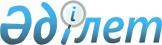 Об утверждении Правил и условий проведения аттестации педагогов, занимающих должности в организациях образования, реализующих общеобразовательные учебные программы дошкольного воспитания и обучения, начального, основного среднего и общего среднего образования, образовательные программы технического и профессионального, послесреднего, дополнительного образования и специальные учебные программы, и иных гражданских служащих в области образования и наукиПриказ Министра образования и науки Республики Казахстан от 27 января 2016 года № 83. Зарегистрирован в Министерстве юстиции Республики Казахстан 29 февраля 2016 года № 13317.       Сноска. Заголовок в редакции приказа Министра образования и науки РК от 07.04.2020 № 132 (вводится в действие по истечении десяти календарных дней после дня его первого официального опубликования).       В соответствии с пунктом 7 статьи 139 Трудового кодекса Республики Казахстан, статьи 14 Закона Республики Казахстан "О статусе педагога", ПРИКАЗЫВАЮ:      Сноска. Преамбула - в редакции приказа Министра образования и науки РК от 12.11.2021 № 561 (вводится в действие по истечении десяти календарных дней после дня его первого официального опубликования).
      1. Утвердить прилагаемые Правила и условия проведения аттестации педагогов.      Сноска. Пункт 1 - в редакции приказа Министра образования и науки РК от 12.11.2021 № 561 (вводится в действие по истечении десяти календарных дней после дня его первого официального опубликования).
       2. Признать утратившим силу приказ исполняющего обязанности Министра образования и науки Республики Казахстан от 7 августа 2013 года № 323 "Об утверждении Правил проведения и условий аттестации гражданских служащих в сфере образования и науки, а также Правил проведения и условий аттестации педагогических работников и приравненных к ним лиц, занимающих должности в организациях образования, реализующих образовательные учебные программы дошкольного, начального, основного среднего, общего среднего, технического и профессионального, послесреднего образования" (зарегистрированный в Реестре государственной регистрации нормативных правовых актов под № 8678, опубликованный в газете "Казахстанская правда" от 26 сентября 2013 года № 282 (27556)).      3. Административному департаменту в установленном законодательством порядке (Каирбекова А.М.) обеспечить:      1) государственную регистрацию настоящего приказа в Министерстве юстиции Республики Казахстан;      2) в течение десяти календарных дней после государственной регистрации настоящего приказа направление его копии на официальное опубликование в периодических печатных изданиях и Информационно-правовой системе "Әділет", а также в Республиканское государственное предприятие на праве хозяйственного ведения "Республиканский центр правовой информации Министерства юстиции Республики Казахстан" для размещения в Эталонном контрольном банке нормативных правовых актов Республики Казахстан;      3) размещение настоящего приказа на Интернет-ресурсе Министерства образования и науки Республики Казахстан.      4) в течение десяти рабочих дней после государственной регистрации настоящего приказа в Министерстве юстиции Республики Казахстан представление в Юридический департамент Министерства образования и науки Республики Казахстан сведений об исполнении мероприятий, предусмотренных подпунктами 1), 2) и 3) настоящего пункта.      4. Контроль за исполнением настоящего приказа возложить на ответственного секретаря Министерства образования и науки Республики Казахстан.      5. Настоящий приказ вводится в действие по истечении десяти календарных дней после дня его первого официального опубликования. Правила и условия проведения аттестации педагогов       Сноска. Правила - в редакции приказа Министра просвещения РК от 30.12.2022 № 533. Глава 1. Общие положения       1. Настоящие Правила проведения аттестации педагогов (далее - Правила), разработаны в соответствии с пунктом 7 статьи 139 Трудового кодекса Республики Казахстан, статьи 14 Закона Республики Казахстан "О статусе педагога", подпунктом 1) статьи 10 Закона Республики Казахстан "О государственных услугах" (далее – Закон о государственных услугах), определяют порядок проведения аттестации педагогов и присвоения (подтверждения) квалификационных категорий педагогам.      2. В настоящих Правилах используются следующие основные понятия:      1) аттестуемый – лицо, проходящее аттестацию и претендующее на присвоение (подтверждение) квалификационной категории в соответствии с настоящими Правилами;      2) аттестация – процедура, проводимая с целью определения уровня квалификации педагогов, по результатам которой присваиваются (подтверждаются) квалификационные категории согласно настоящих Правил;      3) аттестационная комиссия – коллегиальный орган, уполномоченный проводить процедуру аттестации педагогов (далее - Комиссия);      4) аттестационный период – промежуток времени в календарном году (январь-май, август-декабрь), в течение которого аттестуемый проходит квалификационную оценку, комплексное аналитическое обобщение результатов деятельности, подает заявление на сдачу Оценку знаний педагога в соответствии с настоящими Правилами;      5) апелляция – процедура пересмотра результатов оценки знаний педагогов, которая осуществляется по запросу педагога посредством информационных коммуникационных технологий в соответствии с настоящими Правилами;      6) республиканская комиссия по рассмотрению апелляций (далее –комиссия по апелляции) – комиссия, создаваемая уполномоченным органом в области образования, которая принимает решение по спорным вопросам при несогласии педагогов с результатами оценки знаний педагогов;       7) квалификационная категория – уровень профессиональной компетентности педагога, соответствующий квалификационным требованиям согласно приказу Министра образования и науки Республики Казахстан от 13 июля 2009 года № 338 "Об утверждении Типовых квалификационных характеристик должностей педагогических работников и приравненных к ним лиц" (зарегистрирован в Реестре государственной регистрации нормативных правовых актов № 5750) (далее – приказ № 338) или профессиональному стандарту утвержденному приказом Министра просвещения Республики Казахстан "Об утверждении профессионального стандарта "Педагог" 15 декабря 2022 года № 500) (далее – профессиональный стандарт);       8) комплексное аналитическое обобщение результатов деятельности – процедура оценки соответствия достижений аттестуемого уровням квалификационных требований;       9) государственная услуга – одна из форм реализации отдельных государственных функций, осуществляемых в индивидуальном порядке по обращению или без обращения услугополучателей и направленных на реализацию их прав, свобод и законных интересов, предоставление им соответствующих материальных или нематериальных благ;      10) перечень основных требований к оказанию государственной услуги – перечень документов и сведений, истребуемых у услугополучателя для оказания государственной услуги, включающий характеристики процесса, форму, содержание и результат оказания, а также иные сведения с учетом особенностей предоставления государственной услуги;      11) педагог - лицо, имеющее педагогическое или иное профессиональное образование по соответствующему профилю и осуществляющее профессиональную деятельность педагога по обучению и воспитанию обучающихся и (или) воспитанников, методическому сопровождению или организации образовательной деятельности;      12) оценка знаний педагогов (далее – ОЗП) – процедура, проводимая в целях определения уровня профессиональной компетентности педагога, по тестам, разработанным уполномоченным органом в области образования в соответствии с настоящими Правилами;      13) цифровой профиль педагога – электронные данные педагога, загруженные в информационной системе Национальной образовательной базы данных (далее – НОБД).       3. Аттестация педагогов проводится не реже одного раза в пять лет в соответствии с подпунктом 3) пункта 1 статьи 15 Закона Республики Казахстан "О статусе педагога".       Руководители организаций образования проходят:        аттестацию один раз в три года в соответствии с пунктом 5 статьи 44 Закона Республики Казахстан "Об образовании" для подтверждения соответствия занимаемой должности;       аттестацию для присвоения квалификационной категории при условии соответствия требованиям, изложенным в настоящих Правилах.       Аттестация руководителей организаций среднего, технического и профессионального, послесреднего образования проводится на уровне управлений образования области, городов республиканского значения и столицы, отдела образования района (города областного значения), уполномоченного органа в области образования.       Аттестация руководителей организаций образования дошкольного воспитания и обучения, а также дополнительного образования по отношению к которым отделы образования выступают органом государственного управления проводится отделами образования района (города областного значения).      Заместители руководителя организаций образования проходят аттестацию в соответствии с параграфом 2 главы 4 настоящих Правил.      4. Для проведения аттестации педагогов в уполномоченном органе в области образования, органах управления образования (далее - аттестующий орган) области, города республиканского значения и столицы, района, города областного значения, организации образования приказом первого руководителя этих государственных органов создаются Комиссии для следующих квалификационных категорий:      в организациях образования:      "педагог-стажер", "педагог";      в органах отдела образования района, города областного значения:      "педагог-модератор" (для педагогов и методистов);       "заместитель руководителя третьей квалификационной категории", "заместитель руководителя второй квалификационной категории" (для заместителей руководителя);       "руководитель-организатор" (для руководителей);      в органах управления образования области, города республиканского значения и столицы, при уполномоченном органе в области образования:       "педагог-эксперт", "педагог-исследователь" (для педагогов и методистов);       "педагог-модератор", "педагог-эксперт", "педагог-исследователь" (для педагогов и методистов организаций технического и профессионального, послесреднего образования);      "педагог-мастер" (для методистов);       "заместитель руководителя первой квалификационной категории" (для заместителей руководителя);       "руководитель-менеджер"; "руководитель-лидер" (для руководителей);      при уполномоченном органе в области образования:      "педагог-мастер" (для педагогов);      "педагог-модератор", "педагог-эксперт", "педагог-исследователь", "педагог-мастер" (для организаций образования, подведомственных уполномоченному органу соответствующей отрасли).      5. В состав Комиссии по аттестации педагогов входят педагоги, имеющие стаж работы не менее 10 (десять) лет, квалификационные категории "педагог-исследователь" или "педагог-мастер", методисты учебно-методических кабинетов (центров), организаций повышения квалификации, представители общественных и неправительственных организаций, специалисты органов управления образования, подведомственных организаций.      6. В состав Комиссии для аттестации руководителей и заместителей руководителей организаций образования (методических кабинетов (центров) входят представители государственных органов, в том числе местных представительных и исполнительных органов, уполномоченного государственного органа по труду, представители неправительственных организаций, коллегиальных органов управления организаций образования, общественных советов, а также сотрудники структурных подразделений аттестующего органа.      7. Комиссия состоит из нечетного числа членов и состоит не менее чем из семи членов. Члены Комиссии участвуют в заседаниях Комиссии без права замены.      8. Председатель и заместитель председателя Комиссии избираются из числа членов Комиссии.      9. Аттестация педагогов организаций образования отраслевых государственных органов осуществляется Комиссией при управлении образования, республиканских подведомственных организаций соответствующей отрасли – в уполномоченном органе в области образования.      10. Секретарь конкурсной комиссии подготавливает материалы, необходимые документы к заседанию Комиссии, оформляет и подписывает протокол, не является ее членом.      11. Заседание Комиссии считается правомочным, если на нем присутствует не менее две трети ее состава.      12. Результаты голосования определяются большинством голосов членов Комиссии. При равенстве голосов голос председателя Комиссии является решающим.      13. На заседаниях Комиссии ведется аудио- или видеозапись. Аудиовидеозапись хранится в государственном органе, проводящего процедуру аттестации, не менее трех лет.      14. Комиссия соответствующего уровня рассматривает документы аттестуемого два раза в год (до 5 мая и 5 ноября текущего года соответственно) или в сроки, определенные уполномоченным органом в области образования. Глава 2. Порядок прохождения аттестации      15. Аттестация включает в себя следующие этапы:      для педагогов:      1) квалификационная оценка (исключается при использовании информационной системы в связи с автоматизацией процедуры);       2) комплексное аналитическое обобщение результатов деятельности;       3) ОЗП и написание эссе (за исключением мастеров производственного обучения и преподавателей по специальным дисциплинам организаций технического и профессионального, послесреднего образования);       для методистов методических кабинетов (центров):        1) квалификационная оценка (исключается при использовании информационной системы в связи с автоматизацией процедуры);       2) комплексное аналитическое обобщение результатов деятельности;      для заместителей руководителя организаций образования, заместителей руководителя методических кабинетов (центров) на квалификационную категорию "заместитель руководителя третьей квалификационной категории" или "заместитель руководителя второй квалификационной категории":       1) квалификационная оценка (исключается при использовании информационной системы в связи с автоматизацией процедуры);       2) комплексное аналитическое обобщение результатов деятельности;      для заместителей руководителя организаций образования, заместителей руководителя и методистов методических кабинетов (центров) на квалификационную категорию "заместитель руководителя первой квалификационной категории":       1) квалификационная оценка (исключается при использовании информационной системы в связи с автоматизацией процедуры);       2) комплексное аналитическое обобщение результатов деятельности;      3) собеседование на заседании аттестационной комиссии с презентацией результатов деятельности;      для руководителей организаций образования и методических кабинетов (центров):      очередная аттестация:       1) квалификационная оценка (исключается при использовании информационной системы в связи с автоматизацией процедуры);       2) аналитическое обобщение исполнения ключевых показателей деятельности в динамике за аттестационный период;      3) ОЗП и написание эссе;      4) собеседование на заседании Комиссии с презентацией результатов деятельности;      досрочное присвоение квалификационной категории:       1) квалификационная оценка (исключается при использовании информационной системы в связи с автоматизацией процедуры);       2) комплексное аналитическое обобщение результатов деятельности, в соответствии с настоящими Правилам;      3) собеседование на заседании Комиссии с презентацией результатов деятельности.      Примечание: руководители/заместители руководителя методического кабинета (центра) структурного подразделения государственного органа в области образования проходят процедуру аттестации как методисты методического кабинета (центра). Параграф 1. Порядок проведения квалификационной оценки       16. Квалификационная оценка педагогов проводится организациями образования и включает рассмотрение документов на соответствие перечню документов, изложенных в перечне основных требований к оказанию государственной услуги (далее – перечень основных требований) по форме согласно приложению 1 настоящих Правил.        17. Документы аттестуемых педагогов заполняются в информационной системе (при отсутствии информационной системы подаются в электронном или бумажном формате), по результатам которого выдается уведомление или расписка о приеме или отказе в приеме документов согласно приложениям 2, 3, 4 и 5 настоящих Правил в соответствии с требованиями, изложенными в параграфе 1 настоящих Правил. Параграф 2. Порядок оказания государственной услуги      18. На основании заявления педагога (до истечения срока действующей категории) и после квалификационной оценки (исключается при использовании информационной системы в связи с автоматизацией процедуры) проводится процедура дальнейшей аттестации:      для педагогов – комплексное аналитическое обобщение результатов деятельности в соответствии с главой 3 настоящих Правил;      для руководителей и заместителей руководителей организаций образования (методических кабинетов (центров), методистов (методических кабинетов (центров), – в соответствии с главой 4 настоящих Правил.       19. Для получения государственной услуги по аттестации педагогов физическими лицами (далее – услугополучатель) предоставляются заявления по форме согласно приложению 6 к настоящим Правилам:      в Министерство просвещения Республики Казахстан (далее – Министерство), Управления образования областей, городов Астана, Алматы и Шымкент, отделы образования районов и городов областного значения, организации образования по информационной системе;      или через некоммерческое акционерное общество "Государственная корпорация "Правительство для граждан" (далее – Государственная корпорация);      или через веб-портал "электронного правительства" egov.kz. (далее – портал).       Заявление подается с соблюдением сроков прохождения и последовательности категории в соответствии с приказом № 338 или профессиональным стандартом с учетом общего педагогического стажа.       20. Государственная услуга "Прием документов для прохождения аттестации педагогов" (далее – государственная услуга) оказывается Министерством, Управлениями образования областей, городов Астана, Алматы и Шымкент, отделами образования районов и городов областного значения, организациями образования.        21. Перечень основных требований к оказанию государственной услуги, включающий характеристики процесса, форму, содержание и результат оказания услуг, а также иные сведения с учетом особенностей предоставления государственных услуг приведены в перечне основных требований по форме согласно приложению 1 к настоящим Правилам.      22. Сведения документов, удостоверяющих личность услугополучателя, работник Государственной корпорации получает из соответствующих государственных информационных систем через шлюз "электронного правительства".       23. При предоставлении услугополучателем неполного пакета документов, предусмотренных перечнем основных требований, и (или) документов с истекшим сроком действия, ответственный сотрудник Министерства, Управления образования областей, городов Астаны, Алматы и Шымкента, отдела районов и городов областного значения, организации образования либо работник Государственной корпорации выдает или направляет через портал расписку об отказе в приеме документов по форме согласно приложению 2 к настоящим Правилам.       При функционирующей информационной системе при приеме заявления на прохождение аттестации выдается уведомление об отказе в приеме документов согласно приложениям 4 настоящих Правил в соответствии с требованиями, изложенными в параграфе 1 настоящих Правил.       24. При полном представлении документов через канцелярию услугодателя, Государственную корпорацию услугополучателю выдается или направляется через портал расписка о приеме документов по форме согласно приложению 3 к настоящим Правилам с указанием даты выдачи готовых документов.       При обращении через портал в личный кабинет услугополучателя или через информационную систему поступает уведомление о приеме документов согласно приложению 5 настоящих Правил с указанием даты выдачи готовых документов.      25. Сформированные заявления (с пакетом документов) направляются Государственной корпорацией или через информационную систему или через портал в Министерство, Управления образования областей, городов Астаны, Алматы и Шымкента, отделы районов и городов областного значения, организации образования.       26. При оказании государственных услуг через информационную систему, Государственную корпорацию или портал, день приема заявлений и документов не входит в срок оказания государственных услуг.        27. При приеме документов через Министерство, Управления образования областей, городов Астаны, Алматы и Шымкента, отделы образования районов и городов областного значения, организации образования проверяется полнота представленных документов, и соответствие услугополучателя требованиям настоящих Правил, по итогам выдается расписка о приеме заявления и соответствующих документов по форме согласно приложению 3 к настоящим Правилам, либо мотивированный отказ в оказании государственной услуги.       28. При обращении через канцелярию действия, указанные в пункте 23, осуществляются в день поступления и регистрации документов в Министерство, Управления образования областей, городов Астаны, Алматы и Шымкента, отделы районов и городов областного значения, организации образования.      29. Результат оказания государственной услуги доставляются Министерством, Управлениями образования областей, городов Астаны, Алматы и Шымкента, отделами районов и городов областного значения, организациями образования в Государственную корпорацию, не позднее, чем за сутки до истечения срока оказания государственной услуги.       30. Выдача готовых документов при обращении через Государственную корпорацию осуществляется в соответствии с графиком работы Государственной корпорации при предъявлении документов, удостоверяющих личность, либо электронный документ из сервиса цифровых документов, либо его представителя, действующего на основании документа, выданного в соответствии с гражданским законодательством Республики Казахстан, в которой указываются соответствующие полномочия представителя.        31. Министерством, Управлениями образования областей, городов Астаны, Алматы и Шымкента, отделами районов и городов областного значения, организациями образования обеспечивается внесение сведений о стадии оказания государственной услуги в информационную систему мониторинга оказания государственных услуг в порядке, установленном уполномоченным органом в сфере информатизации, согласно подпункту 11) пункта 2 статьи 5 Закона о государственных услугах.      32. Рассмотрение жалобы по вопросам оказания государственных услуг производится вышестоящим административным органом, должностным лицом, уполномоченным органом по оценке и контролю за качеством оказания государственных услуг (далее – орган, рассматривающий жалобу).      Жалоба подается услугодателю и (или) должностному лицу, чье решение, действие (бездействие) обжалуются.      Услугодатель, должностное лицо, чье решение, действие (бездействие) обжалуются, не позднее трех рабочих дней со дня поступления жалобы направляют ее и административное дело в орган, рассматривающий жалобу.      При этом услугодатель, должностное лицо, чье решение, действие (бездействие) обжалуются, вправе не направлять жалобу в орган, рассматривающий жалобу, если он в течение трех рабочих дней примет решение либо иное административное действие, полностью удовлетворяющие требованиям, указанным в жалобе.       Жалоба услугополучателя, поступившая в адрес услугодателя, в соответствии с пунктом 2 статьи 25 Закона о государственных услугах подлежит рассмотрению в течение 5 (пяти) рабочих дней со дня ее регистрации.      Жалоба услугополучателя, поступившая в адрес уполномоченного органа по оценке и контролю за качеством оказания государственных услуг, подлежит рассмотрению в течение 15 (пятнадцати) рабочих дней со дня ее регистрации.       Если иное не предусмотрено законами Республики Казахстан, обжалование в суде допускается после обжалования в административном (досудебном) порядке в соответствии с пунктом 5 статьи 91 Административного процедурно-процессуального кодекса Республики Казахстан. Глава 3. Порядок присвоения (подтверждения) квалификационных категорий педагогам      33. Для проведения процедуры присвоения (подтверждения) квалификационных категорий на соответствие заявленной квалификационной категории создается экспертный совет отдельно по каждому предмету или по направлению (далее – Экспертный совет):      на квалификационную категорию "педагог-модератор" - Экспертный совет, организуемый на уровне района (города областного значения), на уровне области, городов республиканского значения и столицы, уполномоченного органа в области образования (для республиканских подведомственных организаций и организаций образования отраслевых государственных органов), в составе методистов методических кабинетов (центров), педагогов района (города областного значения), имеющих стаж работы не менее 10 лет, квалификационные категории "педагог-исследователь" или "педагог-мастер", представителей организаций повышения квалификации, попечительских советов, общественных, неправительственных организаций в области образования, представителей работодателей.      Состав Экспертного совета утверждается приказом руководителя органа управления образования района (города областного значения), области, городов республиканского значения и столицы, уполномоченного органа в области образования (для республиканских подведомственных организаций и организаций образований отраслевых государственных органов):      на квалификационную категорию "педагог-эксперт", "педагог-исследователь" - Экспертный совет, организуемый на уровне области, городов республиканского значения и столицы, уполномоченного органа в области образования (для республиканских подведомственных организаций и организаций образования отраслевых государственных органов), в составе методистов методических кабинетов (центров), педагогов организаций образования области, городов республиканского значения и столицы, имеющих стаж работы не менее 10 лет, квалификационные категории "педагог-исследователь" или "педагог-мастер", представителей организаций повышения квалификации, попечительских советов, общественных, неправительственных организаций, работодателей. Состав Экспертного совета утверждается приказом руководителя органа управления образования области, городов республиканского значения и столицы, уполномоченного органа в области образования (для республиканских подведомственных организаций и организаций образований отраслевых государственных органов);      на квалификационную категорию "педагог-мастер" - Экспертный совет, организуемый при Республиканском учебно-методическом совете Национальной академии образования имени Ы. Алтынсарина, в составе специалистов и методистов подведомственных организаций МП РК, представителей уполномоченных органов соответствующих сфер, педагогов организаций образования республики, имеющих стаж работы не менее 10 лет, квалификационные категории "педагог-исследователь" или "педагог-мастер", организаций повышения квалификации, попечительских советов, общественных, неправительственных организаций, работодателей. Состав Экспертного совета утверждается приказом руководителя уполномоченного органа в области образования.       34. Материалы, представленные для комплексного аналитического обобщения результатов деятельности, направляются Комиссией для рассмотрения в экспертный совет два раза в год (до 5 мая и 5 ноября текущего года соответственно) или в сроки, определенные уполномоченным органом в области образования по акту приема – передачи портфолио педагога на присвоение (подтверждение) квалификационных категорий по форме согласно приложению 7 к настоящим Правилам.       При функционирующей информационной системе цифровой профиль педагога рассматривается в системе с загрузкой листов оценивания и экспертным заключением. В этом случае передача документов по акту приема-передачи портфолио не требуется.      35. В состав Экспертного совета входят председатель и члены экспертного совета. Экспертный совет состоит из нечетного количества членов, но не менее, чем из семи человек. Председатель избирается из числа членов Экспертного совета.       36. Экспертный совет рассматривает и оценивает портфолио педагогов на присвоение (подтверждение) квалификационных категорий в соответствии с критериями оценивания портфолио педагогов на присвоение (подтверждение) квалификационных категорий по форме согласно приложению 8 к настоящим Правилам, с учетом листов наблюдения уроков/занятий по форме согласно приложению 9 к настоящим Правилам и отзывами педагогов, заместителей руководителя, руководителя, методиста, родителей.      37. Экспертный совет отдельно по каждому предмету или по направлению рассматривает и оценивает портфолио с присутствием аттестуемого в дистанционном или очном формате. Рассмотрение портфолио с участием аттестуемого длится не более 30 минут. При этом, ведется аудио или видеозапись. Аудиовидеозапись хранится в архиве организации проводимого аттестацию не менее одного года.       38. Экспертный совет направляет листы оценивания портфолио педагогов на присвоение (подтверждение) квалификационных категорий по форме согласно приложению 10 к настоящим Правилам и рекомендации по итогам комплексного аналитического обобщения результатов деятельности о соответствии/несоответствии, о соответствии на один уровень ниже заявленной квалификационной категории по каждому педагогу в Комиссию или в информационную систему в цифровой профиль каждого педагога в определенные уполномоченным органом в области образования сроки (до 5 июня и 5 декабря текущего года) или в сроки, определенные уполномоченным органом в области образования по форме согласно приложению 11 к настоящим Правилам.      При несоответствии портфолио требованиям педагог не проходит на следующий этап – ОЗП. Параграф 1. Порядок очередного присвоения квалификационных категорий педагогам      39. Очередному присвоению квалификационной категории подлежат:      на квалификационную категорию "педагог-стажер":      лица, имеющие педагогическое или иное профессиональное образование по соответствующему профилю или прошедшие курсы переподготовки, впервые приступившие к педагогической деятельности, а также, лица, не осуществлявшие педагогическую (преподавательскую) деятельность в организациях образования за последние пять лет до объявления конкурса на занятие вакантной или временно вакантной должности педагога, успешно прошедшие Национальное квалификационное тестирование.       Квалификационная категория "педагог-стажер" присваивается на один учебный год до завершения программы по введению в профессию в соответствии с приказом Министра образования и науки Республики Казахстан от 24 апреля 2020 года № 160 (зарегистрирован в Реестре государственной регистрации нормативных правовых актов № 142192).       За педагогом-стажером на период одного учебного года закрепляется педагог, в порядке наставничества.      По завершению программы по вхождению в профессию педагог-стажер готовит отчет о результатах деятельности, демонстрирует и анализирует уроки, проводит исследование урока лесcон стади (Lesson Study), применяет метод экшн рисерч (Action Research). Педагог-наставник по результатам программы готовит на педагога-стажера рекомендацию.      По итогам завершения программы по вхождению в профессию и положительной рекомендации педагога-наставника аттестационная комиссия организации образования выносит решение о присвоении педагогу-стажеру квалификационной категории "педагог". После присвоения квалификационной категории с педагогом заключается трудовой договор на один календарный год. Последующие трудовые отношения оформляются в рамках трудового законодательства.      на квалификационную категорию "педагог":      лица, имеющие педагогическое или иное профессиональное образование по соответствующему профилю или прошедшие курсы переподготовки, соответствующие требованиям к категории "педагог-стажер" и имеющие педагогический стаж по соответствующему профилю не менее 1 года;      лица, имеющие педагогическое или иное профессиональное образование по соответствующему профилю или прошедшие курсы переподготовки, за исключением лиц, изначально подпадающих на присвоение категории "педагог-стажер", успешно прошедшие Национальное квалификационное тестирование, в том числе:      возобновившие работу в педагогической должности (срок возобновления на педагогическую должность не более 5 лет при общем педагогическом стаже по соответствующему профилю не менее 1 года) и не имеющие квалификационной категории;       перешедшие в организации образования с уполномоченного органа в области образования, органов управления образования, методических кабинетов, институтов повышения квалификации, с высших учебных заведений;       находившиеся на обучении (стажировке) по специальности за пределами Республики Казахстан;      осуществлявшие педагогическую деятельность по соответствующему профилю и прибывшие в Республику Казахстан из стран ближнего и дальнего зарубежья;      лица, имеющие педагогическое или иное профессиональное образование по соответствующему профилю или прошедшие курсы переподготовки, принятые в организации образования в качестве педагога в срок c 1 января 2022 года включительно, не имеющих квалификационной категории;      имеющие профессиональный стаж в системе дополнительного образования 5 и более лет.      Педагоги, впервые приступившие к педагогической деятельности в организации технического и профессионального, послесреднего образования на должности педагогов по специальным дисциплинам и мастеров производственного обучения, имеющие не менее 2 лет производственного стажа по профилю, получают квалификационную категорию "педагог" без прохождения ОЗП.       Педагоги, претендующие на категорию "педагога", должны соответствовать квалификационным требованиям согласно приказу № 338 или профессиональному стандарту и соответствующие следующим профессиональным компетенциям:      знает содержание учебного предмета, учебно-воспитательного процесса, методики преподавания и оценивания; планирует и организует учебно-воспитательный процесс с учетом психолого-возрастных особенностей обучающихся, способствует формированию общей культуры обучающегося и его социализации, принимает участие в мероприятиях на уровне организации образования, осуществляет индивидуальный подход в воспитании и обучении с учетом потребностей обучающихся, владеет навыками профессионально-педагогического диалога, применяет цифровые образовательные ресурсы;      проводит исследование урока, в том числе лессон стади (Lesson Study), применяет метод экшн рисерч (Action Research);       соблюдает нормы педагогической этики в соответствии с приказом Министра образования и науки Республики Казахстан от 11 мая 2020 года № 190 "О некоторых вопросах педагогической этики" (зарегистрирован в Реестре государственной регистрации нормативных правовых актов № 20619);      2) на квалификационную категорию "педагог-модератор":      лица, имеющие педагогическое или иное профессиональное образование по соответствующему профилю, а также лица, прошедшие курсы переподготовки, педагогический стаж не менее двух лет, соответствующие следующим профессиональным компетенциям:      соответствует общим требованиям квалификационной категории "педагог", кроме того:      использует инновационные формы, методы и средства обучения;      является участником или призером, или победителем конкурса профессионального мастерства или имеет участников, или призеров или победителей олимпиад, конкурсов, соревнований, на уровне организации образования, района (города областного значения) в соответствии с перечнем, утвержденным уполномоченным органом в области образования;      проводит исследование урока, в том числе лессон стади (Lesson Study), применяет метод экшн рисерч (Action Research);      проводит рефлексию уроков, имеет положительные отзывы коллег на проведенные уроки;      3) на квалификационную категорию "педагог-эксперт":      лица, имеющие педагогическое или иное профессиональное образование по соответствующему профилю, а также лица, прошедшие курсы переподготовки, педагогический стаж не менее трех лет, соответствующие следующим профессиональным компетенциям:      соответствует общим требованиям квалификационной категории "педагог-модератор", кроме того:      владеет навыками анализа организованной учебной деятельности, учебно-воспитательного процесса;      конструктивно определяет приоритеты профессионального развития: собственного и коллег на уровне организации образования;      является участником или призером, или победителем конкурса профессионального мастерства или имеет участников, или победителей или призеров олимпиад, конкурсов, соревнований на уровне района (города областного значения), конкурсов, соревнований на уровне области в соответствии с перечнем, утвержденным уполномоченным органом в области образования;      проводит исследование урока, в том числе лессон стади (Lesson Study), применяет метод экшн рисерч (Action Research);      проводит рефлексию уроков, имеет положительные отзывы педагогов и методистов на проведенные уроки;      4) на квалификационную категорию "педагог-исследователь":      лица, имеющие высшее или послевузовское педагогическое, или иное профессиональное образование по соответствующему профилю, педагогический стаж не менее пяти лет, соответствующие следующим профессиональным компетенциям:      соответствует общим требованиям квалификационной категории "педагог-эксперт", кроме того:      владеет навыками исследования урока и разработки инструментов оценивания;      обеспечивает развитие исследовательских навыков, обучающихся;      обобщает опыт на уровне области, городов республиканского значения и столицы, республики (для республиканских подведомственных организаций и организаций образования отраслевых государственных органов);      является участником или призером, или победителем конкурса профессионального мастерства или имеет участников, или победителей или призеров олимпиад, конкурсов, соревнований на областном, республиканском, международном уровнях в соответствии с перечнем, утвержденным уполномоченным органом в области образования;      является участником или призером, или обладателем звания "Лучший педагог" (при наличии);      осуществляет наставничество и конструктивно определяет стратегии развития в педагогическом сообществе на уровне района (города областного значения), области (при наличии);      входит в состав экспертов по экспертизе учебников, учебно-методических комплексов и учебно-методических пособий в соответствии с "Электронной базой экспертов" Республиканского государственного предприятия на праве хозяйственного ведения "Республиканский научно-практический центр экспертизы содержания образования" Министерства просвещения Республики Казахстан (далее - Республиканский научно-практический центр экспертизы содержания образования) или рекомендованных Республиканским учебно-методическим советом при Департаменте технического и профессионального образования (при наличии);      распространяет опыт работы, используя интернет-ресурсы;      демонстрирует уроки на уровне района/города/области, имеет положительные отзывы педагогов и методистов на проведенные уроки;       проводит исследование урока, в том числе лессон стади (Lesson Study), применяет метод экшн рисерч (Action Research);       проводит рефлексию уроков, анализирует уроки других педагогов;      участвует в организации и проведении семинаров, конференций для педагогов на районных/городских/областных и (или) республиканских уровнях (при наличии);      5) на квалификационную категорию "педагог-мастер":      лица, имеющие высшее или послевузовское педагогическое образование по соответствующему профилю, педагогический стаж не менее шести лет, соответствующие следующим профессиональным компетенциям:      соответствует общим требованиям квалификационной категории "педагог-исследователь", кроме того:       внедряет лучшие педагогические практики и наработки или разрабатывает программы, реализованные в организации образования и получившие одобрение на Республиканском учебно-методическом совете при Национальной академии образования имени Ы.Алтынсарина или на Республиканском учебно-методическом совете при Департаменте технического и профессионального образования,        или является автором (соавтором) изданных учебников, учебно-методических пособий, включенных в перечень учебников, учебно-методических комплексов и учебно-методических пособий, утвержденных уполномоченным органом в области образования или рекомендованных Республиканским учебно-методическим советом при Департаменте технического и профессионального образования,       или является экспертом международных чемпионатов уорлд скилс (WorldSkills) (конкурс профессионального мастерства) или тренером по повышению квалификации педагогов;      является призером или победителем республиканских, или международных профессиональных конкурсов, или олимпиад или подготовил победителей, или призеров олимпиад, конкурсов, соревнований на республиканском или международном уровнях в соответствии с перечнем, утвержденным уполномоченным органом в сфере образования;      является участником или призером, или обладателем звания "Лучший педагог" (при наличии);      распространяет опыт работы, используя интернет-ресурсы;      осуществляет наставничество и планирует развитие сети профессионального сообщества на уровне области, республики (при наличии);      входит в состав экспертов по экспертизе учебников, учебно-методических комплексов и учебно-методических пособий в соответствии с "Электронной базой экспертов" Республиканского научно-практического центра экспертизы содержания образования или рекомендованных Республиканским учебно-методическим советом при Департаменте технического и профессионального образования (при наличии);      обобщает опыт на уровне республики, участвует в организации и проведении семинаров, конференций для педагогов, организованных подведомственными организациями образования соответствующего уполномоченного органа;      проводит исследование урока, в том числе лессон стади (Lesson Study), применяет инновационные методы, в том числе экшн рисерч (Action Research);      умеет управлять, корректировать и оценивать свои решения и действия;      демонстрирует уроки на областном/республиканском уровнях, проводит рефлексию уроков, имеет положительные отзывы педагогов и методистов на проведенные уроки;      участвует в организации и проведении семинаров, конференций для педагогов на республиканских и (или) международных уровнях (при наличии).      40. Организация образования ежегодно до 1 сентября составляет и утверждает перспективный план присвоения (подтверждения) квалификационных категорий на предстоящий финансовый год, который корректируется по мере необходимости.      41. Организация образования:      представляет списочный состав педагогов (на электронных носителях) на присвоение квалификационной категории в отделы образования районов (городов областного значения), управления образования областей, городов республиканского значения и столицы, республиканские организации – в уполномоченный орган соответствующей сферы (для республиканских подведомственных организаций и организаций образования соответствующей отрасли);      либо размещает в информационной системе списочный состав педагогов, претендующих на присвоение квалификационной категории.      42. Окончательное решение по присвоению (подтверждению) квалификационных категорий педагогам принимает Комиссия.      43. После рассмотрения и получения рекомендаций экспертного совета по каждому педагогу Комиссия рассматривает портфолио педагогов и выносит одно из следующих решений:      1) соответствует заявленной квалификационной категории;      2) соответствует квалификационной категории, ниже заявленной на один уровень;      3) соответствует квалификационной категории "педагог" (при несоответствии заявленной квалификационной категории);      4) не соответствует заявленной квалификационной категории.       44. При принятии решения "не аттестован на заявленную квалификационную категорию" Комиссия в течение трех рабочих дней направляет на электронную почту аттестуемого или в цифровой профиль педагога письменное уведомление с обоснованием принятого решения, подписанное всеми членами Комиссии по форме согласно приложению 12 к настоящим Правилам.       45. Решение Комиссии оформляется протоколом по форме согласно приложению 13 к настоящим Правилам. Список педагогов, успешно прошедших аттестацию, публикуется на Интернет-ресурсе государственного органа или организации образования, проводящего аттестацию, или в информационной системе.      46. Квалификационная категория продлевается на основании заявления педагогов, но не более чем на один год в следующих случаях:       при временной нетрудоспособности, согласно перечню социально значимых заболеваний и заболеваний, представляющих опасность для окружающих, утвержденным приказом Министра здравоохранения Республики Казахстан от 23 сентября 2020 года № ҚР ДСМ-108/2020 "Об утверждении перечня социально значимых заболеваний" (зарегистрирован в Реестре государственной регистрации нормативных правовых актов № 21263);      после выхода из отпуска по беременности и родам или отпуска по уходу за ребенком до достижения им возраста трех лет или отпуска для работников, усыновившим (удочерившим) новорожденного ребенка (детей);      перешедших в организации образования с уполномоченного органа в области образования, органов управления образования, методических кабинетов, институтов повышения квалификации.      Педагоги сдают ОЗП на категорию, соответствующую квалификационным требованиям через год. Этап комплексного аналитического обобщения результатов деятельности для данной категории педагогов проводится аттестационной комиссией соответствующего уровня по истечению года с момента сдачи ОЗП. При этом у педагога на этот период сохраняется имеющаяся квалификационная категория.       47. Педагоги, указанные в пункте 46 настоящих Правил, для решения вопроса о продлении срока действия квалификационной категории, предоставляют Комиссии или загружают в цифровой профиль педагога в информационной системе следующие документы:       1) заявление о продлении срока действия квалификационных категорий (произвольная форма);      2) документ, подтверждающий обоснованность продления срока действия квалификационной категории.      48. Заседание Комиссии по продлению срока действия квалификационной категории проводится в течение пяти рабочих дней со дня поступления заявления.       49. Решение Комиссии о продлении срока действия квалификационной категории оформляется протоколом по форме согласно приложению 14 к настоящим Правилам.       50. Педагоги, которым до пенсии по возрасту остается не более четырех лет, освобождаются от процедуры аттестации. Имеющаяся квалификационная категория сохраняется до наступления пенсионного возраста на основании поданного им заявления. Приказ о продлении срока действия квалификационной категории издает руководитель организации образования. Действие приказа сохраняется до достижения пенсионного возраста. Пенсионный возраст установлен Законом Республики Казахстан "О пенсионном обеспечении в Республике Казахстан".      Педагоги пенсионного возраста, продолжающие осуществлять педагогическую деятельность после выхода на пенсию, проходят процедуру аттестации на общих основаниях.      51. Педагогам, которым присвоена:      квалификационная категория "без категории" приравнивается квалификационная категория "педагог";      квалификационная категория "вторая категория" приравнивается квалификационной категории "педагог-модератор";      квалификационная категория "первая категория" приравнивается квалификационной категории "педагог-эксперт";      квалификационная категория "высшая категория" приравнивается квалификационным категориям "педагог-исследователь" и (или) "педагог-мастер".      52. При переходе на новое место работы по соответствующей специальности в педагогической отрасли в пределах Республики Казахстан за педагогами (руководителями, заместителями руководителя, методистами) сохраняется имеющаяся квалификационная категория до истечения срока ее действия.      53. Присвоение квалификационной категории педагогам осуществляется в соответствии со специальностью (квалификацией), указанной в дипломе об образовании, или документе о переподготовке с присвоением соответствующей квалификации по занимаемой должности.      54. При преподавании дисциплин, указанных в дипломе об образовании как одна специальность, присвоение квалификационной категории проводится по основной должности с указанием преподаваемого/преподаваемых предмета/предметов (по выбору) и присваивается категория по основной должности. Квалификационная категория, присвоенная по основной должности, распространяется на все преподаваемые предметы/дисциплины по соответствующему направлению.      55. Для педагогов малокомплектных школ при преподавании дисциплин, не указанных в дипломе, очередное присвоение квалификационной категории проводится по занимаемой должности при наличии документа о переподготовке с присвоением соответствующей квалификации по междисциплинарным (смежным) предметам.      56. При преподавании педагогом дисциплин, по которым не осуществляется профессиональная подготовка специалистов в высших учебных заведениях или организациях технического и профессионального, послесреднего образования, за ним сохраняется ранее полученная категория. Очередное присвоение квалификационной категории проводится на общих основаниях при наличии соответствующего документа о повышении квалификации.      57. Педагоги, преподающие в специальных организациях образования, очередное присвоение квалификационной категории проходят в соответствии с дипломом, по профилю или документом о переподготовке, по соответствующему профилю в организациях образования.      58. Педагоги организаций технического и профессионального образования очередное присвоение квалификационной категории проходят в соответствии с преподаваемым профилем.      59. Педагогам (методистам) методических кабинетов (центров), организаций дополнительного образования присваиваются квалификационные категории по диплому или с учетом занимаемой должности.      60. При переходе из организации образования в организации, осуществляющие методическое сопровождение по соответствующей дисциплине, или из организации, осуществляющие образовательную деятельность, у педагога сохраняется (приравнивается) имеющаяся квалификационная категория "педагог – модератор", "педагог – эксперт", "педагог – исследователь", "педагог – мастер" до истечения ее срока действия.       61. За руководителями (заведующий) методических кабинетов (структурных подразделений органов управления образования), методистами методических кабинетов (центров), центров "Дарын", информатизации, дошкольного, специального и дополнительного образования, организаций технического и профессионального, послесреднего образования при переходе в организации образования или осуществлении педагогической (преподавательской) деятельности на условиях совмещения или совместительства сохраняется имеющаяся квалификационная категория.       Квалификационная категория, присвоенная по должности педагога (преподавателя), распространяется на должность методиста.      Квалификационная категория, присвоенная по должности методиста, распространяется на должность педагога (преподавателя).      62. Педагогам дошкольных организаций образования, имеющим педагогическое образование не по профилю, присваивается квалификационная категория при наличии документа о переподготовке по соответствующему профилю или документа о курсах повышения квалификации.      63. Педагоги, преподающие предмет "Художественный труд", проходят аттестацию с дипломом по специальностям "Технология", "Изобразительное искусство", "Черчение"; по предмету "Графика и проектирование" – с дипломом по специальностям: "Изобразительное искусство", "Черчение", "Информатика", а также учитывается профессиональное обучение с учетом ранее присвоенной квалификационной категории.      64. При ведении деятельности в специальных организациях образования или специальных классах (групп) не по специальности, указанной в дипломе об образовании, очередное присвоение квалификационной категории проводится по занимаемой должности на основании документа о переподготовке по соответствующему профилю.      65. Педагоги, преподающие в общеобразовательных школах, реализующие инклюзивное образование, проходят очередное присвоение квалификационной категории в соответствии с указанной в дипломе специальностью при этом в портфолио отражают материалы по работе с детьми с особыми образовательными потребностями. Параграф 2. Порядок досрочного присвоения квалификационных категорий педагогам       66. Досрочное присвоение квалификационной категории допускается через два года после очередной аттестации. Заявление на досрочную аттестацию педагог подает при наличии соответствующих результатов деятельности не менее, чем за последние два года в порядке, определяемом настоящими Правилами по форме согласно приложению 15 к настоящим Правилам.      67. Для досрочного присвоения квалификационной категории "педагог-модератор" участвуют педагоги при соответствии не менее двум следующим требованиям:      окончившие высшее учебное заведение с правом преподавания предмета (дисциплины) на английском языке, имеющие сертификат (удостоверение), подтверждающие знание английского языка не ниже уровня С1 (по шкале сефр (CEFR) или имеющие диплом с присвоением академической степени "магистра" по научно-педагогическому профилю;      являющиеся призерами или победителями конкурсов профессионального мастерства на уровне района (города областного /республиканского значения) в соответствии с перечнем, утвержденным уполномоченным органом в области образования;      подготовившие победителей или призеров олимпиад, конкурсов, соревнований на областном уровне в соответствии с перечнем, утвержденным уполномоченным органом в области образования;      68. Для досрочного присвоения квалификационной категории "педагог-эксперт" участвуют педагоги при соответствии не менее четырем следующим требованиям:      являющиеся призерами или победителями конкурсов профессионального мастерства на областном, республиканском уровнях в соответствии с перечнем, утвержденным уполномоченным органом в области образования;      подготовившие победителей или призеров олимпиад, конкурсов, соревнований на областном, республиканском уровнях в соответствии с перечнем, утвержденным уполномоченным органом в области образования;      удостоенные звания "Лучший педагог" районного/городского уровня;      входящие в состав экспертов по экспертизе учебников, учебно-методических комплексов и учебно-методических пособий в соответствии с "Электронной базой экспертов" Республиканского научно-практического центра экспертизы содержания образования или рекомендованных Республиканским учебно-методическим советом;      владеющие английским языком на уровне не ниже С1 (по шкале сефр (CEFR) и преподающие предметы на английском языке;      перешедшие на педагогическую работу в организации образования из высшего учебного заведения, имеющие стаж педагогической работы не менее двух лет;      являющиеся кандидатами или мастерами спорта международного класса по профилирующему предмету;      мастера производственного обучения, имеющие самый высокий квалификационный разряд по профилю;      подготовившие победителей или призеров областных чемпионатов уорлд скилс (WorldSkills).      69. Для досрочного присвоения квалификационной категории "педагог-исследователь" участвуют педагоги при соответствии не менее пяти следующим требованиям (за исключением лиц, указанных в пятом абзаце настоящего пункта):      являющиеся призерами или победителями конкурсов профессионального мастерства на республиканском, международном уровнях в соответствии с перечнем, утвержденным уполномоченным органом в области образования;      подготовившие победителей или призеров олимпиад, конкурсов, соревнований на республиканском, международном уровнях в соответствии с перечнем, утвержденным уполномоченным органом в области образования;      подготовившие победителей или призеров республиканских, или международных чемпионатов уорлд скилс (WorldSkills);      являющиеся авторами (соавторами) изданных учебников, учебно-методических пособий, включенных в перечень учебников, учебно-методических комплексов и учебно-методических пособий, утвержденных уполномоченным органом в области образования;      удостоенные звания "Лучший педагог" областного уровня;      входящие в состав экспертов по экспертизе учебников, учебно-методических комплексов и учебно-методических пособий в соответствии с "Электронной базой экспертов" Республиканского научно-практического центра экспертизы содержания образования или рекомендованных Республиканским учебно-методическим советом при Департаменте технического и профессионального образования;      имеющие ученую степень кандидата наук/доктора или доктора PhD и стаж педагогической работы не менее трех лет.      70. Для досрочного присвоения квалификационной категории "педагог-мастер" участвуют педагоги при соответствии не менее шести следующим требованиям:      подготовившие победителей или призеров олимпиад, конкурсов, соревнований на международном уровне в соответствии с перечнем, утвержденным уполномоченным органом в области образования;      являющиеся победителями или призерами международных конкурсов профессионального мастерства в соответствии с перечнем, утвержденным уполномоченным органом в области образования;      внедрившие лучшие педагогические практики и наработки или разработавшие программы, реализованные в организации образования и получившие одобрение на Республиканском учебно-методическом совете при Национальной академии образования имени Ы.Алтынсарина или на Республиканском учебно-методическом совете при Департаменте технического и профессионального образования;      являющиеся авторами (соавторами) изданных учебников, учебно-методических пособий, включенных в перечень учебников, учебно-методических комплексов и учебно-методических пособий, утвержденных уполномоченным органом в области образования;      входящие в состав экспертов по экспертизе учебников, учебно-методических комплексов и учебно-методических пособий в соответствии с "Электронной базой экспертов" Республиканского научно-практического центра экспертизы содержания образования или рекомендованных Республиканским учебно-методическим советом при Департаменте технического и профессионального образования;      имеющие ученую степень кандидата наук/доктора или доктора PhD и стаж педагогической работы не менее пяти лет;      удостоенные звания "Лучший педагог" Республики Казахстан;      подготовившие победителей или призеров международных чемпионатов уорлд скилс (WorldSkills).      71. При досрочной аттестации при принятии Комиссией решения "не соответствует заявленной квалификационной категории" сохраняется имеющаяся квалификационная категория до завершения срока ее действия. Параграф 3. Порядок присвоения квалификационной категории педагогам по упрощенному порядку      72. Лицам, вошедшим в Президентский кадровый резерв, выпускникам Nazarbayev University, зарубежных организаций высшего и послевузовского образования, входящих в список рекомендованных для обучения по программе "Болашақ" в момент поступления, решением комиссии присваивается квалификационная категория "педагог-модератор" без процедуры присвоения квалификационной категории в период не позднее пятилетнего срока после окончания организации высшего и послевузовского образования. Последующая аттестация проводится в сроки, определяемые настоящими Правилами.      73. Квалификационная категория "педагог-модератор" присваивается без прохождения аттестации на основании личного заявления лицам, имеющим стаж работы на производстве по соответствующей специальности или профилю не менее пяти последних лет на момент трудоустройства в организации технического и профессионального, послесреднего образования на должности педагогов по специальным дисциплинам и мастеров производственного обучения.      Квалификационная категория "педагог-эксперт" присваивается без прохождения аттестации на основании личного заявления лицам, имеющим стаж работы на производстве по соответствующей специальности или профилю более десяти последних лет на момент трудоустройства в организации технического и профессионального, послесреднего образования на должности педагогов по специальным дисциплинам и мастеров производственного обучения.      74. Педагогам иностранных (английский, немецкий, французский) языков на основании личного заявления и сертификата по уровню владения иностранным языком:       английский язык: айелтс (IELTS) – 6,5 баллов или тойфл (TOEFL) (іnternet Based Test (іBT))– 79-84 баллов;       французский язык: дельф (DELF) – В2;      немецкий язык: гесэ цэтификат (Goethe Zertifikat) – В2 присваивается квалификационная категория "педагог-модератор" без прохождения процедуры аттестации.      75. Педагогам иностранных (английский, немецкий, французский) языков на основании личного заявления и сертификата по уровню владения иностранным языком:      английский язык: айелтс (IELTS) – 6,5 баллов или тойфл (TOEFL) (іnternet Based Test (іBT)) – 85-93 баллов;      французский язык: дельф (DELF) – В2;       немецкий язык: гесэ цэтификат (Goethe Zertifikat) – В2 присваивается квалификационная категория "педагог-эксперт" после прохождения комплексного аналитического обобщения результатов деятельности без дальнейшего прохождения процедуры ОЗП.       76. Педагогам иностранных (английский, немецкий, французский) языков на основании личного заявления и сертификата по уровню владения иностранным языком:      английский язык: айелтс (IELTS) – 7 баллов или тойфл (TOEFL) (Интернет бейсд тест (Ай Би Ти) іnternet Based Test (іBT)) – 94-101 баллов;      тикити TKT (тичинг ноулидж тест Teaching Knowledge Test) модулс (Modules) 1-3 (Один из 3-х модулей) бэнд (Band) 3-4/4 (результат 3-4 из 4 баллов);      французский язык: дельф (DELF) – С1;      немецкий язык: гесэ цэтификат (Goethe Zertifikat) – С1;      присваивается квалификационная категория "педагог-исследователь" после прохождения комплексного аналитического обобщения результатов деятельности без дальнейшего прохождения процедуры ОЗП.      Квалификационная категория "педагог-исследователь" присваивается педагогам английского языка, имеющим сертификат сэлта CELTA (сертифекейт ин инглиш лэнгуиж тичинг то адалтс. Кембридж Certificate in English Language Teaching to Adults. Cambridge) пас энд эбав Pass and above, без прохождения процедуры аттестации на основании личного заявления,      77. Педагогам иностранных (английский, немецкий, французский) языков на основании личного заявления и сертификата по уровню владения иностранным языком:      английский язык: айелтс (IELTS) –7,5 баллов или тойфл (TOEFL) (Интернет бейсд тест (Ай Би Ти) іnternet Based Test (іBT)) – 102-109 баллов;      тикити TKT (тичинг ноулидж тест Teaching Knowledge Test) модулс Modules 1-3 (Один из 3-х модулей) бэнд Band 3-4/4 (результат 3-4 из 4 баллов);      французский язык: дельф (DELF) – С1;      немецкий язык: гесэ цэтификат (Goethe Zertifikat) – С1,      присваивается квалификационная категория "педагог-мастер" после прохождения комплексного аналитического обобщения результатов деятельности без дальнейшего прохождения процедуры ОЗП.      Квалификационная категория "педагог-мастер" присваивается педагогам английского языка, имеющим сертификат дэлта DELTA (диплом ин инглш лэнгуж тичинг ту адалтс Diploma in English Language Teaching to Adults) пас энд эбав Pass and above, без прохождения процедуры аттестации на основании личного заявления.      78. Педагоги иностранных языков, не имеющие вышеназванные сертификаты, проходят процедуру присвоения квалификационной категории на общих основаниях.      79. Педагогам иностранных (китайский, турецкий, арабский и другие) языков на основании личного заявления и сертификата, официально признанного в странах носителях языка, присваивается:      квалификационная категория "педагог-модератор" - по уровню В2;      квалификационная категория "педагог-эксперт" - по уровню С1 или С2 после прохождения комплексного аналитического обобщения результатов деятельности без дальнейшего прохождения процедуры ОЗП.      80. Лицам, не имеющим педагогического образования, но имеющим сертификаты по уровню владения английским языком на основании личного заявления без прохождения процедуры аттестации присваивается квалификационная категория:      "педагог-эксперт":      Тойфл/тойсол TEFL/TESOL (тичинг инглш ту спикерс оф азэ лэнгужес Teaching English to Speakers of Other Languages/ Тичинг инглиш әс э форинг лэнгуиж Teaching English as a Foreign Language);      "педагог-исследователь":      Селта CELTA (сертифекейт ин инглиш лэнгуиж тичинг то адалтс. Кембридж Certificate in English Language Teaching to Adults. Cambridge) рас энд эбав PASS B and above;      "педагог-мастер":      Делта DELTA (диплом ин инглш лэнгуж тичинг ту адалтс Diploma in English Language Teaching to Adults) ) пас энд эбав Pass and above.       81. Педагогам, принятым на работу по Специальной программе, утвержденного постановлением Правительства Республики Казахстан от 13 июня 2022 года № 390 "Об утверждении Правил привлечения лучших педагогов с соответствующим пакетом мер поддержки для регионов, имеющих дефицит учителей (Специальная программа)", на основании личного заявления присваивается квалификационная категория без прохождения процедуры аттестации:      выпускникам организаций высшего, послевузовского образования - "педагог-модератор";      педагогам, имеющим квалификационную категорию "педагог-эксперт", "педагог-исследователь", - на одну ступень выше.      Полученная квалификационная категория сохраняется на период работы по Специальной программе. При переходе на другую работу – присваивается предыдущая квалификационная категория. Глава 4. Порядок проведения ОЗП       82. Для сдачи ОЗП педагог подает заявление по специальности, указанной в дипломе или по основной должности по форме согласно приложению 16 настоящих Правил в организацию, определенную уполномоченным органом в области образования. При подаче заявления на прохождение ОЗП педагоги выбирают язык сдачи (казахский, русский), дату, время.      83. Оператором проведения ОЗП является организация, определенная уполномоченным органом образования. ОЗП проводится в электронном формате.       84. Прием заявлений для участия в ОЗП осуществляется в онлайн режиме.       85. ОЗП проводится в сроки, определенные уполномоченным органом в области образования, в соответствии с заявлением педагога.      86. В исключительных случаях (форс-мажорные обстоятельства) при истечении пятилетнего срока действия квалификационной категории педагога аттестационная комиссия продлевает его срок действия на 1 (один) календарный год.      87. Кандидаты без стажа, окончившие организацию технического и профессионального, послесреднего или высшего и/или послевузовского образования по педагогическим специальностям, не имеющие стаж педагогической деятельности, принимаются на работу после успешного прохождения ОЗП. Для данных кандидатов без стажа квалификационная категория "педагог-стажер" присваивается в организации образования.      88. ОЗП проходят:      педагоги:      2 (два) раза в календарный год – бесплатно;      педагоги, претендующие на досрочную аттестацию 1 (один) раз в течение календарного года – бесплатно;      пробные (по желанию педагога) – на платной основе в течение календарного года. Результаты пробного/платного тестирования не являются основанием для прохождения аттестации;      кандидаты без стажа, имеющие техническое и профессиональное, высшее и/или послевузовское образование, лица, желающие возобновить педагогическую деятельность:       2 (два) раза в течение календарного года – бесплатно;       руководители организаций образования, методических кабинетов (центров) 4 (четыре) раза в календарный год– бесплатно;      пробные (по желанию) – на платной основе в течение календарного года. Результаты пробного/платного тестирования не являются основанием для прохождения аттестации.      89. ОЗП состоит из следующих тестовых заданий:      1) Для педагогов дошкольных организаций воспитания и обучения:       "Методика дошкольного воспитания и обучения и возрастная психология" – двадцать заданий;      "Знание Государственного образовательного стандарта и Типовых учебных планов и программ дошкольного воспитания и обучения" – десять заданий;      2) Педагоги начального образования:       "Предметные знания" (казахский или русский язык (по языку обучения), литературное чтение, математика) – тридцать заданий;       "Методика преподавания" – двадцать заданий      3) Для педагогов основного среднего и общего среднего образования, методистов организаций образования (кроме методистов методических кабинетов (центров):       "Предметные знания" – тридцать заданий;       "Методика преподавания" – двадцать заданий.      4) Для педагогов организаций дополнительного образования:      "Методика преподавания" – двадцать заданий;      "Психология" – десять заданий;      5) Для воспитателей специальных организаций, интернатных организаций, общежитий:      "Методика преподавания" – двадцать заданий;      "Психология" – десять заданий;      6) Для педагогов специальных организаций образования и специальных педагогов организаций образования:      "Специальная педагогика" – двадцать заданий;      "Специальная психология" – десять заданий;      7) Для педагогов по физической культуре по выбору:      "Предметные знания" – тридцать заданий;      "Методика преподавания" – двадцать заданий;      8) кандидат без стажа, имеющий техническое и профессиональное, высшее и/или послевузовское образование по педагогическим (специальностям) направлениям, в том числе лица, желающие возобновить педагогическую деятельность:      "Предметные знания" – тридцать заданий;      "Методика преподавания" – двадцать заданий;      По направлению Педагогика дошкольного воспитания и обучения:      "Методика дошкольного воспитания и обучения и возрастная психология" – двадцать заданий;      "Знание Государственного образовательного стандарта и Типовых учебных планов и программ дошкольного воспитания и обучения" – десять заданий;      9) Для организаций технического и профессионального, послесреднего образования:      Педагоги по общеобразовательным предметам:      "Предметные знания" – тридцать заданий;      "Методика преподавания" – двадцать заданий;      Педагоги по общепрофессиональным и специальным дисциплинам, общегуманитарным и социально-экономическим дисциплинам, профессиональным и базовым модулям:      "Предметные знания" – тридцать заданий;      "Методика преподавания" – двадцать заданий;      Педагоги иных должностей:      "Методика преподавания" – двадцать заданий;      "Психология" – десять заданий;       10) Для руководителей организаций образования, методических кабинетов (центров) при очередной аттестации:       по направлению "Знание законодательства и нормативно-правовых актов" – шестьдесят тестовых заданий:       Трудовой кодекс Республики Казахстан – десять тестовых заданий;       Кодекс о браке (супружестве) и семье – десять тестовых заданий;       Закон Республики Казахстан "Об образовании" – десять тестовых заданий;       Закон Республики Казахстан "О статусе педагога" – десять тестовых заданий;       Закон Республики Казахстан "О правах ребенка в Республике Казахстан" – десять тестовых заданий;       Приказ Министерства просвещения Республики Казахстан от 3 августа 2022 года №348 "Об утверждении государственных общеобязательных стандартов дошкольного воспитания и обучения, начального, основного среднего и общего среднего, технического и профессионального, послесреднего образования" (зарегистрирован в Реестре государственной регистрации нормативных правовых актов № 29031) (при наличии) - десять тестовых заданий.      90. Результат тестирования считается положительным при получении следующих баллов:      1) Для педагогов дошкольных организаций воспитания и обучения:      "Знание Государственного образовательного стандарта и Типовых учебных планов и программ дошкольного воспитания и обучения" – 70 %;      "Методика дошкольного воспитания и обучения и возрастная психология"      квалификационная категория "педагог" – 50 %      квалификационная категория "педагог-модератор" – 60 %;      квалификационная категория "педагог-эксперт" – 70 %;      квалификационная категория "педагог-исследователь" – 80 %;      квалификационная категория "педагог-мастер" – 90 %.      2) Для педагогов начального обучения:      по направлению "Предметные знания":      квалификационная категория "педагог" – 50 %;      квалификационная категория "педагог-модератор" – 60 %;      квалификационная категория "педагог-эксперт" – 70 %;      квалификационная категория "педагог-исследователь" – 80 %;      квалификационная категория "педагог-мастер" – 90 %;      по направлению "Методика преподавания":      квалификационная категория "педагог" – 50 %;      квалификационная категория "педагог-модератор" – 60 %;      квалификационная категория "педагог-эксперт" – 70 %;      квалификационная категория "педагог-исследователь" – 80 %;      квалификационная категория "педагог-мастер" – 90 %.      3) Для педагогов основного среднего и общего среднего образования, методистов организаций образования (кроме методистов методических кабинетов (центров):      по направлению "Предметные знания":      квалификационная категория "педагог" – 50 %;      квалификационная категория "педагог-модератор" – 60 %;      квалификационная категория "педагог-эксперт" – 70 %;      квалификационная категория "педагог-исследователь" – 80 %;      квалификационная категория "педагог-мастер" – 90 %;      по направлению "Методика преподавания":      квалификационная категория "педагог" – 50 %;      квалификационная категория "педагог-модератор" – 60 %;      квалификационная категория "педагог-эксперт" – 70 %;      квалификационная категория "педагог-исследователь" – 80 %;      квалификационная категория "педагог-мастер" – 90 %.      4) Для педагогов организаций дополнительного образования:      "Методика преподавания":      квалификационная категория "педагог" – 50 %;      квалификационная категория "педагог-модератор" – 60%;      квалификационная категория "педагог-эксперт" – 70 %;      квалификационная категория "педагог-исследователь" – 80 %;      квалификационная категория "педагог-мастер" – 90 %;      "Психология":      квалификационная категория "педагог" – 50 %;      квалификационная категория "педагог-модератор" – 60 %;      квалификационная категория "педагог-эксперт" – 70 %;      квалификационная категория "педагог-исследователь" – 80 %;      квалификационная категория "педагог-мастер" – 90 %.      5) Для воспитателей специальных организаций, интернатных организаций, общежитий      По направлению "Методика преподавания"      квалификационная категория "педагог" – 50 %;      квалификационная категория "педагог-модератор" – 60%;      квалификационная категория "педагог-эксперт" – 70%;      квалификационная категория "педагог-исследователь" – 80 %;      квалификационная категория "педагог-мастер" – 90 %;       По направлению "Психология":       квалификационная категория "педагог" – 50 %;      квалификационная категория "педагог-модератор" – 60 %;      квалификационная категория "педагог-эксперт" – 70 %;      квалификационная категория "педагог-исследователь" – 80 %;      квалификационная категория "педагог-мастер" – 90 %.      6) Для педагогов специальных организаций образования и специальных педагогов организаций образования:       По направлению "Специальная педагогика"       квалификационная категория "педагог" – 50 %;      квалификационная категория "педагог-модератор" – 60 %;      квалификационная категория "педагог-эксперт" – 70 %;      квалификационная категория "педагог-исследователь" – 80 %;      квалификационная категория "педагог-мастер" – 90 %;       По направлению "Специальная психология"       квалификационная категория "педагог" – 50 %;      квалификационная категория "педагог-модератор" – 60 %;      квалификационная категория "педагог-эксперт" – 70 %;      квалификационная категория "педагог-исследователь" – 80 %;      квалификационная категория "педагог-мастер" – 90 %.      7) Для педагогов по физической культуре (кроме преподавателей специальных дисциплин по физической культуре организаций технического и профессионального, послесреднего образования):      по направлению "Предметные знания":      квалификационная категория "педагог" – 50 %      квалификационная категория "педагог-модератор" – 60 %;      квалификационная категория "педагог-эксперт" – 70 %;      квалификационная категория "педагог-исследователь" – 80 %;      квалификационная категория "педагог-мастер" – 90 %;      "Методика преподавания":      квалификационная категория "педагог" – 50 %;      квалификационная категория "педагог-модератор" – 60 %;      квалификационная категория "педагог-эксперт" – 70 %;      квалификационная категория "педагог-исследователь" – 80 %;      квалификационная категория "педагог-мастер" – 90 %.      8) Для кандидатов без стажа, имеющих техническое и профессиональное, высшее и/или послевузовское образование по педагогическим (специальностям) направлениям:      "Предметные знания":      квалификационная категория "педагог" – 50 %;      "Методика преподавания":      квалификационная категория "педагог" – 40 %.      По направлению Педагогика дошкольного воспитания и обучения:      "Знание Государственного образовательного стандарта и Типовых учебных планов и программ дошкольного воспитания и обучения" – 50%;      "Методика дошкольного воспитания и обучения и возрастная психология" – 40 %.      9) Для педагогов организаций технического и профессионального, послесреднего образования:      по направлению "Предметные знания":      квалификационная категория "педагог" – 50 %      квалификационная категория "педагог-модератор" – 60%;      квалификационная категория "педагог-эксперт" – 70%;      квалификационная категория "педагог-исследователь" – 80 %;      квалификационная категория "педагог-мастер" – 90 %;      квалификационная категория "педагог-мастер" – 90 %;      по направлению "Методика преподавания":      квалификационная категория "педагог" – 50 %      квалификационная категория "педагог-модератор" – 60 %;      квалификационная категория "педагог-эксперт" – 70 %;      квалификационная категория "педагог-исследователь" – 80 %;      квалификационная категория "педагог-мастер" – 90%;      по направлению "Психология":      квалификационная категория "педагог" – 50 %      квалификационная категория "педагог-модератор" – 60%;      квалификационная категория "педагог-эксперт" – 70 %;      квалификационная категория "педагог-исследователь" – 80 %;      квалификационная категория "педагог-мастер" – 90 %.       10) для руководителей организаций образования (методических кабинетов (центров):       очередная аттестация – 70 %.       91. Проценты переводятся в баллы по Шкале переводов согласно приложению 17 к настоящим Правилам.      92. Время сдачи ОЗП составляет:      для предметов "Математика", "Физика", "Химия", "Информатика" – сто двадцать пять минут;      для направлений "Дошкольное образование" восемьдесят минут;      для направлений "Дополнительное образование" – восемьдесят;      для иных педагогов – девяносто минут.       93. Для проведения ОЗП педагогов организация, определенная уполномоченным органом, разрабатывает базу тестовых заданий.       94. На сайте организации, определенной уполномоченным органом образования, размещается в открытом доступе спецификации тестовых заданий ОЗП, темы эссе и перечень рекомендуемой литературы для подготовки.      95. Для обеспечения прозрачности и объективности проведения ОЗП аудитории и место каждого педагога в пунктах проведения обеспечиваются системой видеонаблюдения.       96. При обнаружении предметов и удалении из аудитории педагога, нарушившего правила поведения в аудитории, или выявлении подставного лица на тестировании составляется акт по форме согласно приложениям 18 и 19 к настоящим Правилам.      97. При установлении фактов нарушения правил проведения тестирования, обнаруженных при просмотре видеозаписи, составляется акт и производится аннулирование результатов.      98. При нарушении или обнаружении запрещенного предмета во время проведения ОЗП педагог не допускается к прохождению аттестации сроком на пять лет (руководители организации образования – на три года). Имеющаяся квалификационная категория педагога снижается до квалификационной категории "педагог" (руководителя - до квалификационной категории "руководитель организации образования").      99. Уполномоченные для проведения в регионах центры тестирования организовывают работу медицинского персонала во время проведения ОЗП.      100. При входе педагога в здание пункта проведения тестирования производится идентификация с использованием технологии распознавания лиц его личности или идентификации на основании документа, удостоверяющего личность, и пропуска.      101. Запуск тестируемых проводится в соответствии с инструкцией, утвержденной организацией, ответственной за проведение ОЗП.      102. При проведении ОЗП не допускается:      намеренная порча техники для использования тестирования и системы безопасности;      попытка вмешательства в систему тестирования и нарушения, связанные с прохождением тестирования;      выходить из аудитории (компьютерного класса) без разрешения и сопровождения лица, выполняющего функции дежурного по коридору;      выходить из аудитории (компьютерного класса) на не более 10 чем на минут и не более 2-х раз, при этом не допускается выходить в первые и последние часы тестирования, за исключением случаев, относящихся к чрезвычайным, форс-мажорным ситуациям или другим обоснованным случаям, связанным со здоровьем тестируемых;      переговариваться, пересаживаться с места на место;      обмениваться документами и бумагами формата А4, выданные для работы.       А также недопущения проноса ими в здание следующих запрещенных предметов: мобильные средства связи (пейджер, сотовые телефоны, планшеты, iPad (Айпад), iPod (Айпод), SmartPhone (Смартфон), рации, ноутбуки, плейеры, модемы (мобильные роутеры), смарт часы, смарт очки, фитнес-браслеты (трекеры), диктофон, наушники проводные, беспроводные, микронаушники, беспроводные видеокамеры, GPS (ДжиПиЭс) навигаторы, GPS (ДжиПиЭс) трекеры, устройства удаленного управления, а также другие устройста обмена информацией, работающие в следующих стандартах: GSM (ДжиСиМ), 3G (3 Джи), 4G (4 Джи), 5G (5 Джи), VHF (ВиЭйчЭф), UHF (ЮЭйчЭф), Wi-Fi (Вай-фай), GPS (ДжиПиЭс), Bluetooth (Блютуз), Dect (Дект).       Также не допускается заносить в здание тестирования следующие предметы: шпаргалки, учебно-методическую литературу, таблицу Менделеева и растворимости солей, калькулятор, бумаги формата А4 и другие форматы бумаги.      Выносить из аудитории (компьютерного класса) бумаги формата А4 и других формат, выданную тестируемым для выполнения работ по решению тестовых заданий.      103. После рассадки до начала тестирования проводится инструктаж по правилам поведения во время тестирования и написания эссе.      104. Оценивание ответов тестовых заданий осуществляется следующим образом:      из предложенных тестовых заданий присуждается один балл, в остальных случаях - ноль баллов.      105. Организация, определенная уполномоченным органом, формирует базу данных педагогов (прием заявлений, внесение персональных данных для информирования: Индивидуальный идентификационный номер, фамилию, имя, отчество (при его наличии), заявленная квалификационная категория, язык сдачи, место работы, предмет).      106. Организация, определенная уполномоченным органом, проводит подготовку программного обеспечения, его работу в период приема заявлений, проведения тестирования, во время апелляционных процедур; обработку и выдачу результатов тестирования после его завершения; проведение апелляции и выдачу результатов с учетом апелляции; выдачу написанного эссе.      107. Организация, определенная уполномоченным органом, ответственная за проведение ОЗП, осуществляет:      1) подготовку компьютерных кабинетов;      2) подготовку компьютеров за день до проведения тестирования;      3) предоставление аудиторного фонда;      4) идентификацию с использованием технологии распознавания лиц его личности или идентификацию на основании документа, удостоверяющего личность и пропуска, запуск педагогов в компьютерный кабинет и их рассадку.      108. При проведении ОЗП участвуют представители уполномоченного органа в области образования в качестве наблюдателей. Наблюдатели не оказывают содействие участникам тестирования. Не допускается совершение действий, препятствующих проведению тестирования. За нарушения порядка проведения тестирования наблюдатель отстраняется от выполнения своих функций.      109. После завершения тестирования педагог ознакамливается с результатами тестирования, отображаемыми на экране компьютера.       110. Результат ОЗП – сертификат о прохождении ОЗП по форме согласно приложению 20 настоящих Правил – направляется в личный кабинет педагога. При проведении апелляции сертификат о прохождении ОЗП с учетом апелляции направляется в личный кабинет педагога.      111. Организация, определенная уполномоченным органом, обеспечивает хранение электронной базы данных тестируемых, прошедших ОЗП, в течение пяти лет.       112. Организация, определенная уполномоченным органом, предоставляет в региональные управления образования, и уполномоченный орган в области образования доступ для проверки электронных сертификатов с результатами тестирования и наличия эссе.       113. По завершении ОЗП педагог знакомится с результатами (правильными и неправильными ответами) и при несогласии подает апелляцию с обоснованиями в Комиссию по апелляции посредством информационных коммуникационных технологий, не выходя из зала тестирования. Заявления на апелляцию после выхода педагога из зала тестирования не принимаются.      114. Для решения спорных вопросов на период проведения тестирования уполномоченным органом в области образования создается Комиссия по апелляции, который обеспечивает прием апелляций посредством информационных коммуникационных технологий.      115. Председатель и состав Комиссии по апелляции утверждаются приказом уполномоченного органа в области образования.      В состав Комиссии по апелляции входят представители государственных органов, педагоги организаций дошкольного, среднего и общего среднего, дополнительного, технического и профессионального, высшего и послевузовского образования.      Комиссии по апелляции состоит из нечетного числа членов. Члены Комиссии по апелляции участвуют в заседаниях Комиссии по апелляции без права замены.      116. Срок действия полномочий Комиссии по апелляции составляет один календарный год.      117. Апелляция рассматривается в случаях:      1) по содержанию тестовых заданий:      не согласен с обоснованием правильного ответа;      отсутствует правильный ответ;      имеется более одного правильного ответа в тестовых заданиях с выбором одного правильного ответа из всех предложенных (указываются все варианты правильных ответов);      некорректно составленное тестовое задание.      2) по техническим причинам:      отсутствие фрагмента или текста в тестовых заданиях.      118. При подаче апелляции по содержанию тестовых заданий педагог указывает мотивированное обоснование (полное пояснение). Заявления на апелляцию по пересмотру всех тестовых заданий без указания мотивированного основания (полное пояснение, пошаговое решение задач) по каждому заданию рассмотрению не подлежат.      119. Решения Комиссии по апелляции оформляются протоколом, которые подписываются председателем, секретарем и членами комиссии. Протоколы заседаний Комиссии по апелляции хранятся в течение года в организации, определенной уполномоченным органом.      120. По результатам апелляции, рассмотренной в режиме онлайн-приема, в личном кабинете педагога отображаются результаты тестирования.      121. Результат ОЗП считать действительным на один год.      122. При недостаточном количестве баллов на заявленную категорию при очередной аттестации педагога на присвоение (подтверждение) квалификационной категории в аттестационный период январь-май (август - декабрь) квалификационная категория сохраняется до истечения ее срока, далее квалификационная категория снижается на один уровень ниже. Данная квалификационная категория сохраняется до следующего аттестационного периода август-декабрь (январь – май). В следующий аттестационный период педагог проходит аттестацию по первоначально заявленной квалификационной категории после прохождения ОЗП.       123. Педагоги, имеющие 30 и более лет педагогического стажа по профилю, при подтверждении ранее присвоенной квалификационной категории по новой системе освобождаются от сдачи ОЗП и проходят комплексное обобщение результатов деятельности.        При повышении квалификационной категории - проходят на общих основаниях.       124. Педагоги, имеющие 30 и более лет педагогического стажа по профилю, а также имеющие "первую", "высшую" категории по старой системе, при переходе на квалификационную категорию "педагог-модератор" освобождаются от сдачи ОЗП и проходят комплексное обобщение результатов деятельности.      При получении квалификационной категории "педагог-эксперт", "педагог-исследователь", "педагог-мастер" проходят на общих основаниях.      125. При несвоевременной подаче заявления педагогом на очередную аттестацию на присвоение (подтверждение) квалификационной категории в аттестационный период август-декабрь (январь – май) квалификационная категория снижается на один уровень ниже. Сниженная квалификационная категория сохраняется до следующего аттестационного периода август-декабрь (январь – май).       В следующий аттестационный период педагог проходит аттестацию по ранее действующей квалификационную категорию в соответствии с приказом № 338 или профессиональным стандартом.      126. При недостаточном количестве баллов на заявленную категорию за педагогом, имеющим "вторую", "первую", "высшую" категории, в аттестационный период январь-май (август - декабрь) квалификационная категория сохраняется до истечения его срока, далее – снижается на один уровень ниже. Сниженная квалификационная категория сохраняется до следующего аттестационного периода август-декабрь (январь – май).       В следующий аттестационный период педагог проходит аттестацию по квалификационной категории по новой модели в соответствии с приказом № 338 или профессиональным стандартом. Параграф 2. Порядок написания эссе      127. По окончании тестирования педагог и руководитель организации образования (методических кабинетов (центров) при очередной аттестации пишут эссе. Общее затрачиваемое время - 60 минут. Количество слов – 250-300 слов. Тема эссе ежегодно определяется уполномоченным органом в области образования. Написанное эссе отображается в личном кабинете педагога/руководителя по соответствующей ссылке или в профиле педагога.       128. Написанное эссе направляется в личный кабинет педагога/руководителя или отображается в информационной системе.        129. Написанное эссе не является основанием для отказа от присвоения квалификационной категории.  Глава 5. Порядок проведения аттестации руководителей и заместителей руководителей организаций образования, руководителей, заместителей руководителя методических кабинетов (центров), методистов методических кабинетов (центров)      130. Подготовка к проведению аттестации руководителей, заместителей руководителя организаций образования (методических кабинетов (центров), методистов методических кабинетов (центров) организуется ответственными исполнителями в организациях образования, Службой управления персоналом аттестующего органа и включает следующие мероприятия:      при отсутствии информационной системы:       1) подготовка документов, включающих сертификат о прохождении ОЗП, таблицы по достижению показателей эффективности работы, подтверждающие документы по исполнению критериев, обозначенных в приложениях 21 и 22 к настоящим Правилам. Указанные документы заверяются подписью руководителя и печатью организации образования (методического кабинета (центра);      2) утверждение графиков проведения аттестации.      в информационной системе:       1) рассмотрение цифрового профиля аттестуемого и выставление баллов по исполнению критериев, обозначенных в приложениях 21 и 22 к настоящим Правилам;      2) утверждение и загрузка в цифровом профиле аттестуемого графика проведения аттестации.      131. Служба управления персоналом аттестующего органа соответствующего уровня ежегодно до 1 сентября определяет список аттестуемых руководителей организаций образования (методического кабинета (центра) на предстоящий финансовый год, который корректируется по мере необходимости либо загружается в информационной системе.      132. Руководитель аттестующего органа по представлению службы управления персоналом издает ежегодно приказ, которым утверждается график проведения аттестации и состав Комиссии соответствующего уровня.      133. Служба управления персоналом аттестующего органа ежегодно письменно уведомляет аттестуемых о сроках проведения аттестации. При функционирующей информационной системе уведомление поступает в цифровой профиль руководителя.      134. Квалификационная оценка проводится отделами образования района, города областного значения, Управлениями образования области (для областных подведомственных организаций и организаций образования отраслевых государственных органов), городами республиканского значения и столицы, уполномоченным органом соответствующей отрасли (для республиканских подведомственных организаций и организаций образования отраслевых государственных органов) (исключается при использовании информационной системы в связи с автоматизацией процедуры).       135. Квалификационная оценка включает рассмотрение на соответствие представленных аттестуемыми копии документов: документ, удостоверяющий личность, диплом об образовании, документ о прохождении курсов повышения квалификации по программе "Менеджмент в образовании" не менее 72 часов, согласованной с уполномоченным органом в области образования, документ, подтверждающий трудовую деятельность работника. При функционирующей информационной системе указанные документы рассматриваются в цифровом профиле руководителя.       136. При предоставлении неполного пакета документов руководителей организаций образования (методических кабинетов (центров) Служба управления персоналом аттестующего органа соответствующего уровня не принимает документы и предоставляет мотивированный отказ.       При функционирующей информационной системе при несоответствии цифрового профиля руководителя мотивированный отказ поступает в цифровой профиле руководителя в информационной системе.       137. Квалификационные категории "руководитель", "заместитель руководителя", "методист" присваиваются автоматически при назначении на должность. Параграф 1. Порядок проведения аттестации руководителей организаций образования (методических кабинетов (центров)      138. Аттестация руководителей организаций образования проводится не позднее шести месяцев по истечении трех лет с момента назначения на должность (принятия на работу).       139. Руководители организаций образования подают заявление в Комиссию соответствующего уровня или через информационную систему по форме согласно приложению 23 в соответствии с показателями эффективности согласно приложению 21 к настоящим Правилам.      140. Руководители организаций образования (методических кабинетов (центров) при аттестации проходят ОЗП и написание эссе в соответствии с главой 4 настоящих Правил.       141. Руководители организаций образования, по истечению двух лет пребывания в должности руководителя организации образования подают заявление на досрочное присвоения квалификационной категории в Комиссию соответствующего уровня или через информационную систему с указанием претендуемой им квалификационной категории по форме согласно приложению 23 к настоящим Правилам.       142. Руководители организаций образования (методических кабинетов (центров), участвующие в процедуре досрочного присвоения квалификационной категории, подают заявление на присвоение квалификационной категории "руководитель-организатор" или "руководитель-менеджер", или "руководитель-лидер" с соблюдением последовательности согласно приложению 23 к настоящим Правилам.       Квалификационная категория действительна три года. За шесть месяцев до истечения срока действия квалификационной категории руководитель организации образования подает заявление на досрочное присвоение квалификационной категории.       143. Служба управления персоналом аттестующего органа направляет аттестационные материалы руководителей организаций образования (методических кабинетов (центров)) в Комиссию либо предоставляет доступ в цифровой профиль руководителя.       144. В ходе заседания Комиссия изучает представленные материалы или цифровой профиль руководителя.       145. По результатам изучения представленных материалов или рассмотрения цифрового профиля руководителя каждым членом комиссии заполняется оценочный лист на аттестуемого руководителя по форме согласно приложению 24 к настоящим Правилам.        146. Службой управления персоналом аттестующего органа оформляется аттестационный лист на аттестуемого руководителя по форме согласно приложению 25 к настоящим Правилам.      147. По результатам очередной аттестации руководителей организаций образования (методических кабинетов (центров) Комиссия принимает одно из следующих решений:       соответствует занимаемой должности;       подлежит повторной аттестации.      Если руководитель организации образования, методического кабинета (центра) не набрал по итогам ОЗП минимального проходного балла, то аттестационная комиссия принимает решение "подлежит повторной аттестации".      148. Повторная аттестация проводится через тридцать календарных дней со дня вынесения решения предыдущей аттестационной комиссией. Аттестационная комиссия, проведя повторную аттестацию, принимает одно из следующих решений:       соответствует занимаемой должности;       не соответствует занимаемой должности, с расторжением трудового договора.       При принятии решения "не соответствует занимаемой должности, с расторжением трудового договора" учитываются результаты ОЗП, динамика исполнения ключевых показателей деятельности за аттестационный период, а также результаты собеседования.       149. По результатам досрочной аттестации руководителей организаций образования (методических кабинетов (центров) Комиссия принимает одно из следующих решений:      аттестован на заявленную квалификационную категорию;      аттестован с подтверждением на заявленную квалификационную категорию;      не аттестован на заявленную квалификационную категорию.       150. При принятии решения "не аттестован на заявленную квалификационную категорию" Комиссия в течение трех рабочих дней направляет на электронную почту аттестуемого или закрепляет в профиле руководителя письменное уведомление с обоснованием об отказе в присвоении (подтверждении) квалификационной категории, подписанное всеми членами Комиссии по форме согласно приложению 12 к настоящим Правилам.      151. По итогам аттестации региональными Департаментами по обеспечению качества в сфере образования (далее – ДОКСО) проводится выборочный контроль на правильность проведения процедуры аттестации и соответствия квалификационным требованиям согласно настоящим Правилам. Параграф 2. Порядок проведения аттестации заместителей руководителя организации образования, заместителей руководителя и методистов методических кабинетов (центров)       152. Аттестация заместителей руководителя организации образования (методических кабинетов (центров) проводится не позднее шести месяцев по истечении трех лет с момента назначения на должность (принятия на работу) и включает этапы, изложенные в пункте 4 настоящих Правил.       153. Заместители руководителей организации образования (методических кабинетов (центров), участвующие в процедуре аттестации подают заявление на присвоение квалификационных категорий начиная с "заместитель руководителя третьей квалификационной категории" с соблюдением дальнейшей последовательности "заместитель руководителя второй квалификационной категории" или "заместитель руководителя первой квалификационной категории" по истечении трех лет пребывания на занимаемой должности.       154. Методисты методических кабинетов (центров), участвующие в процедуре аттестации подают заявление на присвоение квалификационных категорий начиная с "педагог-модератор", с соблюдением дальнейшей последовательности "педагог-эксперт", "педагог-исследователь", "педагог-мастер" по истечении трех лет пребывания на занимаемой должности. Квалификационная категория действительна три года.      Для методистов методических кабинетов (центров) учитывается стаж работы по занимаемой должности либо стаж работы в методическом кабинете (центров).       155. При очередной аттестации заместители руководителя (методического кабинета (центра), методисты подают заявление о присвоении квалификационной категории следующего уровня либо о подтверждении имеющейся квалификационной категории по истечении каждых последующих трех лет пребывания на должности в Комиссию или в информационной системе по форме согласно приложению 26 к настоящим Правилам.       156. Комиссия изучает представленные материалы или цифровой профиль аттестуемого в информационной системе, выставляя соответствующие баллы на оценочном листе по форме согласно приложению 24 к настоящим Правилам.       157. На основании представленных оценочных листов cлужба управления персоналом аттестующего органа оформляется аттестационный лист по форме согласно приложению 27 к настоящим Правилам.       158. По результатам аттестации при высоких итоговых показателях (максимальные итоговые баллы в соответствии с критериями, обозначенными в приложении 21 к настоящим Правилам) заместители руководителя организации образования (методических кабинетов (центров) зачисляются в кадровый резерв руководителей организаций образования (методических кабинетов (центров) на два года с момента зачисления.      159. По результатам аттестации Комиссия принимает одно из следующих решений:      аттестован на заявленную квалификационную категорию;      аттестован с подтверждением заявленной квалификационной категории;      не аттестован на заявленную квалификационную категорию.       160. При принятии решения "не аттестован на заявленную квалификационную категорию" Комиссия в течение трех рабочих дней на электронную почту или цифровой профиль аттестуемого направляет письменное уведомление с обоснованием об отказе в присвоении (подтверждении) квалификационной категории, подписанное всеми членами Комиссии по форме согласно приложению 12 к настоящим Правилам.      161. При принятии Комиссией решения "не аттестован на заявленную квалификационную категорию" имеющаяся квалификационная категория заместителя руководителя организации образования, методиста методического кабинета (центра) сохраняется до истечения срока действия, далее – квалификационная категория снижается на один уровень ниже.      162. Заместитель руководителя организации образования (методического кабинета (центра) проходит повторную аттестацию не ранее одного года со дня принятия решения Комиссией соответствующего уровня согласно настоящим Правилам.      163. Комиссия при проведении повторной аттестации принимает одно из следующих решений:      аттестован на заявленную квалификационную категорию;      аттестован с подтверждением заявленной квалификационной категории;      не аттестован на заявленную квалификационную категорию.      164. При повторной аттестации при принятии Комиссией решения "не аттестован на заявленную квалификационную категорию" имеющаяся квалификационная категория снижается на один уровень.      165. Аттестуемый знакомится с решением Комиссии в цифровом профиле руководителя.       166. Решение Комиссии оформляется протоколом по форме согласно приложению 28 к настоящим Правилам, который подписывается секретарем и членами Комиссии, присутствовавшими на его заседании, и публикуется в цифровом профиле руководителя.       167. При принятии решения "не аттестован на заявленную квалификационную категорию" Комиссия в течение трех рабочих дней на электронную почту или цифровой профиль руководителя направляет письменное уведомление с обоснованием принятого решения, подписанное всеми членами Комиссии по форме согласно приложению 12 к настоящим Правилам.      168. Аттестуемый знакомится с решением Комиссии.       169. Решение Комиссии заносится в аттестационные листы аттестуемых по форме согласно приложению 25 к настоящим Правилам.      170. Аттестационный лист аттестуемого, прошедшего аттестацию, хранится в личном деле либо в цифровом профиле аттестуемого. Решение Комиссии заносится в послужной список аттестуемого.       171. Решение Комиссии оформляется приказом аттестующего органа.        На основании соответствующего приказа, выдается удостоверение об аттестации с присвоением (подтверждением) квалификации по форме согласно приложению 29 к настоящим Правилам.       172. Удостоверение об аттестации с присвоением (подтверждением) квалификации регистрируется в журнале регистрации по форме согласно приложению 30 и выдачи удостоверений по форме согласно приложению 31 к настоящим Правилам и публикуется в профиле аттестуемого. При этом запись в трудовую книжку о присвоении квалификационной категории не требуется.      173. Доплата за присвоенную (подтвержденную) квалификационную категорию педагогам, руководителям, заместителям руководителей организаций образования (методического кабинета (центра), методистам методических кабинетов (центров) осуществляется с 1 сентября или с 1 января на основании решения Комиссии соответствующего уровня в соответствии с действующими нормативными правовыми актами.      174. При переходе заместителя руководителя (руководителя) из организации образования в другую организацию с назначением на другую должность (на должность заместителя руководителя или руководителя) имеющаяся квалификационная категория заместителя руководителя третьей категории или заместителя руководителя второй категории или заместителя руководителя первой категории или руководителя-организатора, или руководителя-менеджера или руководителя-лидера сохраняется до истечения ее срока действия.      При переходе заместителя руководителя (руководителя) на другую должность внутри организации образования имеющаяся квалификационная категория сохраняется (приравнивается) до истечения ее срока действия.      175. Руководителям, которым присвоена:      квалификационная категория "руководитель третьей категории" приравнивается квалификационной категории "руководитель-организатор";      квалификационная категория "руководитель второй категории" приравнивается квалификационной категории "руководитель-менеджер";      квалификационная категория "руководитель первой категории" приравнивается квалификационной категории "руководитель-лидер".       176. При выявлении нарушений в процедуре аттестации и присвоении квалификационных категорий комиссия соответствующего уровня пересматривает вынесенное решение о присвоении квалификационной категории самостоятельно или по представлению органов контроля и надзора в течение 10 рабочих дней со дня выявления нарушений.       177. Порядок пересмотра вынесенного решения определяется комиссией самостоятельно. Перечень основных требований к оказанию государственной услуги
"Прием документов для прохождения аттестации педагогов" Расписка об отказе в приеме документов педагогов, занимающих должности в организациях образования, для прохождения аттестации       Руководствуясь пунктом 23 Правил и условий проведения аттестации педагогов__________________________________________________________________________________________________________________________________/указать наименование услугодателя или Государственной корпорации, или портала,адрес/отказывает в приеме документов для участия в процедуре присвоения (подтверждения) квалификационных категорий педагогам__________________________________________________________________________________________________________________________________________/указать Ф. И. О. (при его наличии) услугополучателя/ в_____________________________________________________________________/указать наименование организации образования/ в связи с_____________________________________________________________________,а именно /указать наименование отсутствующих или несоответствующих документов/:1) _________________________________;2) _________________________________;3) _________________________________.Настоящая расписка составлена в 2 экземплярах, по одному для каждой стороны."____" __________20___года_____________________________________________________________________(Ф.И.О. (при его наличии) работника Государственной корпорации)____________________________________________________________________(подпись, контактный телефон)Получил: ______________________________/Ф.И.О. (при его наличии) услугополучателя/"____" ___________20___года _____________ /подпись/ Расписка о приеме документов педагогов, занимающих должности в организациях образования, для прохождения аттестации      ________________________________________________________________/указать Ф. И. О. (при его наличии) услугополучателя/________________________________________________________________/указать наименование услугодателя/Перечень принятых документов для участия в процедуре аттестации педагогов:1. ______________________________________________________________2. ______________________________________________________________3. ______________________________________________________________Принял: _________________________________________________________(Ф.И.О. (при его наличии) исполнителя) (подпись, контактный телефон)"____" ___________20___года Уведомление об отказе в приеме заявления на прохождение аттестации      Заявление на участие в процедуре присвоения (подтверждения) квалификационных категорий педагогам не принято в связи с_____________________________________________________________________,а именно /указать наименование отсутствующих или несоответствующих документов/:1) _________________________________;2) _________________________________;3) _________________________________.Настоящее уведомление направлено "____" _________20___года Уведомление о приеме заявления на прохождение аттестации Заявление на участие в процедуре присвоения (подтверждения) квалификационных категорий педагогам принято.      Настоящее уведомление направлено "____" __________20___года Заявление на участие в аттестации и присвоении (подтверждении) квалификационной категории      Я, _______________________________________________________________,ИИН _____________________________________________________________(Ф.И.О. (при его наличии) педагога)__________________________________________________________________(должность, место работы, электронная почта)прошу допустить на участие в процедуре присвоения (подтверждения)квалификационной категории в 20 ___ году на квалификационную категорию_______________, по должности (специальности) _______________________.В настоящее время имею квалификационную категорию _________________,действительную до____(день) ____ (месяц) ______ года.Основанием считаю следующие результаты работы:____________________________________________________________________________________________________________________________________Сообщаю о себе следующие сведения:__________________________________________________________________________________________________________________________________.Образование:      Стаж работы:      Награды, звания, ученая (академическая) степень, ученое звание с указанием года получения (присвоения) ________________________________________________________________________________________________________.Наименование организации образования, в которой работает педагог:_____________________________________________________________________.С Порядком проведения очередного присвоения (подтверждения) квалификационной категории ознакомлен (-а)."____" __________ 20 ___ года __________________ (подпись) Акт приема-передачи портфолио      "___"________ 20__ г.Мы, нижеподписавшиеся, Председатель Экспертного совета_____________________________________________________________________(соответствующий уровень) (Ф.И.О. (при его наличии)с одной стороны, и Председатель Комиссии _______________ ______________(соответствующий уровень) (Ф.И.О. (при его наличии) с другой стороны, составили акт о том, что были переданы и приняты портфолио (в электронном/бумажном формате): № ФИО (при его наличии) Должность Квалификационная категория Действующая Заявляемая      Передал: ____________ __________________________________________Председатель экспертной комиссии (подпись) (Ф.И.О. (при его наличии)Принял: _______________ _______________________________________Председатель Комиссии (подпись) (Ф.И.О. (при его наличии) Критерии оценивания портфолио педагога организации образования на присвоение (подтверждение) квалификационной категории       Наличие выписки из протокола заседания педагогического совета согласно приложению 31 к настоящим Правилам Критерии оценивания портфолио педагога организаций дополнительного образования на присвоение (подтверждение) квалификационной категории       Наличие выписки из протокола заседания педагогического совета согласно приложению 31 к настоящим Правилам. Критерии оценивания портфолио педагога на присвоение (подтверждение) квалификационной категории (для специальных педагогов, педагогов специальных классов (групп) в организациях образования)       Наличие выписки из протокола заседания педагогического совета согласно приложению 31 к настоящим Правилам. Критерии оценивания портфолио педагога на присвоение (подтверждение) квалификационной категории (для специальных педагогов, психологов, социальных педагогов психолого-медико-педагогических консультаций)       Наличие выписки из протокола заседания педагогического совета согласно приложению 31 к настоящим Правилам.Оценка портфолио педагога на присвоение (подтверждение) квалификационной категории (для специальных педагогов, психологов, социальных педагогов психолого-медико-педагогических консультаций) осуществляется в соответствии с Методическими рекомендациями, разработанными ННПЦ РСИО. Критерии оценивания портфолио педагога на присвоение (подтверждение) квалификационной категории (для воспитателей интернатных организаций, общежитий)       Наличие выписки из протокола заседания педагогического совета согласно приложению 31 к настоящим Правилам. Критерии оценивания портфолио методистов организаций образования на присвоение (подтверждение) квалификационной категории Критерии оценивания портфолио педагога организаций технического и профессионального, послесреднего образования на присвоение (подтверждение) квалификационной категории       Наличие выписки из протокола заседания педагогического совета согласно приложению 31 к настоящим Правилам. Лист наблюдения уроков/занятий      Примечание: при информационной системе все документы просматриваются в профиле педагога. Лист оценивания портфолио педагога организации образования на присвоение
(подтверждение) квалификационной категории
___________________________________________________________________
(заявляемая квалификационная категория)
Педагог: ___________________________________
(Ф.И.О.(при его наличии)      Примечание: при информационной системе все документы просматриваются в профиле педагога Лист оценивания портфолио методистов методических кабинетов (центров)
на присвоение (подтверждение) квалификационной категории
__________________________________________________________________
(заявляемая квалификационная категория)
Педагог: ___________________________________
(Ф.И.О.(при его наличии)      Примечание: при информационной системе все документы просматриваются в профиле методиста Рекомендации экспертного совета по комплексному аналитическому обобщению результатов деятельности педагога Заявленная квалификационная категория __________________________      Состав экспертного совета:__________________________ ____________________________ФИО (при его наличии) место работы, должность (подпись)__________________________ ______________________ ______ФИО (при его наличии) место работы, должность (подпись)__________________________ ____________________________ФИО (при его наличии) место работы, должность (подпись)__________________________ ______________________ ______ФИО (при его наличии) место работы, должность (подпись)__________________________ ______________________ _______ФИО (при его наличии) место работы, должность (подпись)Дата: "__" _________ _____ г. Уведомление об отказе в присвоении (подтверждении) квалификационной категории      Уважаемый (-ая) ___________Настоящим уведомляем Вас о том, что аттестационной комиссией__________________________________________________________________(указать полное наименование Комиссии)принято решение, что Вы не аттестованы на заявленную квалификационную категорию"_________________________________________________________________".(указать наименование заявленной квалификационной категории)Обоснование принятого решения:______________________________________________________________________________________________________________________________________________________________________________________________________Дата "" ____ 202___Председатель комиссии:______________________________ ____________Ф.И.О. (при его наличии), подпись)Члены комиссии:_____________________________ ____________Ф.И.О. (при его наличии), подпись)Секретарь комиссии:______________________________ ___________Ф.И.О. (при его наличии), подпись) Протокол заседания Комиссии на присвоение (подтверждение) квалификационной категории      "___"___________________ 20____ годаПредседатель Комиссии:______________________________________________________________Члены Комиссии:1. ____________________________________________________________2. ____________________________________________________________ РЕШЕНИЕ
Комиссии по итогам этапов присвоения (подтверждения) квалификационной категории:      Соответствуют заявленной квалификационной категории, следующие педагоги:      Не соответствуют заявленной квалификационной категории следующие педагоги:      Соответствует квалификационной категории, ниже заявленной на один уровень.      Председатель Комиссии__________________________ (подпись)Члены Комиссии:___________________________ (подпись)___________________________ (подпись)___________________________ (подпись)___________________________ (подпись)Секретарь: _________________ (подпись) Протокол заседания Комиссии о продлении срока действия квалификационной категории      "___"___________________ 20____ годаПредседатель Комиссии: _________________________________________Члены Комиссии:1. _____________________________________________________________2. _____________________________________________________________ РЕШЕНИЕ
Комиссии по итогам этапов присвоения (подтверждения) квалификационной категории: Продлить сроки квалификационной категории педагогам:      Председатель Комиссии__________________________ (подпись)Члены Комиссии:___________________________ (подпись)___________________________ (подпись)___________________________ (подпись)___________________________ (подпись)Секретарь:___________________________ (подпись) Заявление на участие в процедуре досрочного присвоения квалификационной категории      Я, ______________________________________________________________,ИИН _____________(Ф.И.О. (при его наличии) педагога)_________________________________________________________________(должность, место работы, электронная почта)прошу допустить на участие в процедуре досрочного присвоенияквалификационной категории в 20 ___ году на квалификационную категорию_________________________________________________________________,по должности (специальности)_________________________________________________________________В настоящее время имею квалификационную категорию ________________,действительную до____(день) ____ (месяц) ______ года.Основанием считаю следующие результаты работы:__________________________________________________________________________________________________________________________________Сообщаю о себе следующие сведения:_____________________________________________________________________________________________________________________________________________________________________________________________________________________________________________________________________________________________________________________________________Образование:      Стаж работы:      Награды, звания, ученая (академическая) степень, ученое звание с указанием годаполучения (присвоения) _______________________________________________________________________________________________________________________.Наименование организации образования, в которой работает педагог:______________________________________________________________________.С Порядком проведения досрочного присвоения квалификационной категорииознакомлен (-а)."____" __________ 20 ___ года__________________ (подпись) Заявление на участие в оценке знаний педагога      Я, ___________________________________________________________________,(Ф.И.О. (при его наличии) педагога)ИИН ______________________________________________________________________________________________________________________________________(специальность по диплому) прошу допустить меня на участие в оценке знанийпедагога в 20___ году для аттестации – присвоения (подтверждения)квалификационной категории ________. В настоящее время имею квалификационнуюкатегорию ________, действительную до ____(день) ___ (месяц) ______ года илине имею.Язык сдачи тестирования (нужное подчеркнуть): казахский/русский.Место работы: __________________________________________________________(наименование организации образования, должность)Участвуя в оценке знаний педагога даю свое согласие на обработку моихперсональных данных.Я оповещен (-а) об ответственности за попытку использования одногоиз запрещенных предметов в здании, где будет проходить тестирование,об удалении с составлением соответствующего акта.Оповещен (-а), что при обнаружении запрещенного предмета лишаюсь правапрохождения аттестации сроком на пять лет (руководители организаций образования – на три года).Оповещен (-а), что при установлении фактов нарушения правил во время проведения оценки знаний педагогов, а также обнаруженных при просмотре видеозаписи, независимо от срока сдачи, составляется акт и производится аннулирование результатов.Запрещенные предметы:мобильные средства связи (пейджер, сотовые телефоны, планшеты, айпэд (iPad),айпод (iPod), айфон(iPhone), смартфон (SmartPhone), Смартчасы);ноутбуки, плееры, модемы (мобильные роутеры);любые виды радиоэлектронной связи (вай-фай (Wi-Fi), блютуз (Bluetooth),дест (Dect), 3G, 4G, 5G;наушники проводные и беспроводные и прочее;шпаргалки и учебно-методические литературы;калькуляторы и корректирующие жидкости."____"_________ 20___ года__________________ (подпись) Шкала перевода процентов в баллы      Для педагогов дошкольных организаций воспитания и обучения Для педагогов организаций среднего образования, методистов организаций образования Для педагогов организаций дополнительного образования, воспитателей специальных организаций, интернатных организаций, общежитий Для педагогов (предметников), специальных педагогов (воспитателей) специальных организаций образования (кабинетов, центров), специальных педагогов организаций образования Для педагогов по физической культуре Для кандидатов в педагоги без стажа, окончивших организации технического и профессионального, послесреднего образования, организации высшего и/или послевузовского образования, а также для лиц, желающих возобновить педагогическую деятельность Для педагогов организаций технического и профессионального, послесреднего образования (преподаватели по общеобразовательным предметам, общепрофессиональным, общегуманитарным и социально-экономическим дисциплинам) Для педагогов иных должностей организаций технического и профессионального, послесреднего образования Для педагогов организаций технического и профессионального, послесреднего образования (педагоги по общепрофессиональным, общегуманитарным и социально-экономическим дисциплинам, профессиональным и базовым модулям) Для руководителей организаций образования Акт обнаружения предметов и удаления из аудитории педагога, нарушившего правила поведения в аудитории      Пункт проведения оценки знаний педагога (далее – ОЗП)__________________________________________________________________________________________________________________________________"______"_______________20____г. ______ч._______мин.Настоящий акт составлен_____________________ о том, что__________________________________________________________________________________________________________________________________педагог__________________________________________________________,(Ф.И.О. (при его наличии)ИКТ ____________________________________________________________(Ф.И.О. (при его наличии)(аудитория №___, место №____, вариант №_______) во время ОЗП нарушилправила поведения в аудитории):__________________________________________________________________________________________________________________________________,факт нарушения. На основании данного факта изъят материал, педагогорганизации образования удален из аудитории, результаты ОЗП аннулированы.с актом ознакомлен ________________________________________________(Ф.И.О. (при его наличии) подпись педагога)Дежурный по аудитории ____________________________________________(Ф.И.О. (при его наличии) подпись)Ответственный за проведение ОЗП ___________________________________(Ф.И.О. (при его наличии) подпись)Председатель Комиссии ____________________________________________(Ф.И.О. (при его наличии) подпись)Дата:_______Место печати Акт выявления подставного лица при оценке знаний педагога (далее – ОЗП)      Пункт проведения ОЗП_________________________________________________________________"______"_______________20____г. ______ч.______мин.Настоящий акт составлено том, что__________________________________________________________________________________________________________________________________(Ф.И.О. (при его наличии)выявлен факт попытки сдачи ОЗП гражданином__________________________________________________________________________________________________________________________________,(Ф.И.О. (при его наличии) вместо педагога_________________________________________________________________,ИКТ ______________________________________________________________________________________________________________________________.(Ф.И.О. (при его наличии)На основании данного факта, если при входе в аудиторию, изъят материал, педагогорганизации образования удален из аудитории, результаты ОЗП аннулированы; приобнаружении подставного лица при запуске в здание - не допущение до сдачи ОЗП.С актом ознакомлен:_______________________________________(Ф.И.О. (при его наличии) подпись педагога)Дежурный по аудитории_______________________________________(Ф.И.О. (при его наличии) подпись)Ответственный за проведение ОЗП_______________________________________(Ф.И.О. (при его наличии) подпись педагога)Председатель Комиссии_______________________________________(Ф.И.О. (при его наличии) подпись педагога)Дата:_______Место печати Сертификат о прохождении оценки знаний педагогов (далее – ОЗП)      удостоверяет в том, что_________________________________________________________________________________________________________________________________Ф.И.О. (при его наличии) педагогаУчаствовал(-а) дд.мм.гггг г. в ОЗП в городе ___________________________на квалификационную категорию ___________________________________,показал (-а) следующий результат ОЗП:1) набрал (-а) баллы на заявленную квалификационную категорию:педагог-модератор, педагог-эксперт, педагог-исследователь, педагог-мастер(нужное подчеркнуть),2) набрал (-а) баллы на квалификационную категорию уровнем ниже:педагог-модератор, педагог-эксперт, педагог-исследователь (нужное подчеркнуть);3) не прошел ОЗП.      Примечание:Педагогам, подавшим на апелляцию, в личный кабинет направляется сертификато прохождении ОЗП с учетом апелляции. При подаче заявления на аттестационнуюкомиссию соответствующего уровня учитывается сертификат с учетом апелляции.Ответственное лицо: _____________________________________________________(Ф.И.О. (при его наличии), подпись) Показатели эффективности деятельности руководителя организации образования (статистические данные выгружаются с информационной системы или предоставляется организацией образования в бумажном формате, заверенный руководителем организации образования)      *Достижение показателей учитываются за межаттестационный период (период между аттестациями) Показатели эффективности деятельности руководителя специальной организации образования (специальные детские сады и школы (школы-интернаты) (статистические данные выгружаются с информационной системы или предоставляется организацией образования в бумажном формате, заверенный руководителем организации образования)      *Достижение показателей учитываются за межаттестационный период (период между аттестациями) Показатели эффективности работы руководителя специальных организаций образования (Психолого-медико-педагогические консультации (далее – ПМПК), Кабинеты психолого-педагогической коррекции, Реабилитационные центры) (статистические данные выгружаются с информационной системы или предоставляется организацией образования в бумажном формате, заверенный руководителем организации образования) Показатели эффективности деятельности руководителя организации образования, реализующей образовательные программы технического и профессионального, послесреднего образования (статистические данные выгружаются с информационной системы или предоставляется организацией образования в бумажном формате, заверенный руководителем организации образования)      *Достижение показателей учитываются за межаттестационный период (период между аттестациями) Показатели эффективности деятельности руководителя (заместителя руководителя) методического кабинета (центра) (статистические данные выгружаются с информационной системы или предоставляется организацией образования в бумажном формате, заверенный руководителем организации образования)      *Достижение показателей учитываются за межаттестационный период (период между аттестациями) Показатели эффективности деятельности заместителя руководителя по учебной работе (статистические данные выгружаются с информационной системы или предоставляется организацией образования в бумажном формате, заверенный руководителем организации образования) Показатели эффективности деятельности заместителя руководителя по воспитательной работе (статистические данные выгружаются с информационной системы или предоставляется организацией образования в бумажном формате, заверенный руководителем организации образования) Показатели эффективности деятельности заместителя руководителя по профильному обучению (статистические данные выгружаются с информационной системы или предоставляется организацией образования в бумажном формате, заверенный руководителем организации образования) Показатели эффективности деятельности заместителя руководителя по информатизации (статистические данные выгружаются с информационной системы или предоставляется организацией образования в бумажном формате, заверенный руководителем организации образования) Показатели эффективности деятельности заместителя руководителя по научно-методической работе организации образования (статистические данные выгружаются с информационной системы или предоставляется организацией образования в бумажном формате, заверенный руководителем организации образования) Показатели эффективности деятельности заместителя руководителя по учебной работе организации технического и профессионального, послесреднего образования (статистические данные выгружаются с информационной системы или предоставляется организацией образования в бумажном формате, заверенный руководителем организации образования) Показатели эффективности деятельности заместителя руководителя по воспитательной работе организации технического и профессионального, послесреднего образования (статистические данные выгружаются с информационной системы или предоставляется организацией образования в бумажном формате, заверенный руководителем организации образования) Показатели эффективности деятельности заместителя руководителя по информатизации организации технического и профессионального, послесреднего образования (статистические данные выгружаются с информационной системы или предоставляется организацией образования в бумажном формате, заверенный руководителем организации образования) Показатели эффективности деятельности заместителя руководителя по учебно-производственной работе, профессиональному обучению организации технического и профессионального, послесреднего образования (статистические данные выгружаются с информационной системы или предоставляется организацией образования в бумажном формате, заверенный руководителем организации образования) Показатели эффективности деятельности заместителя руководителя по учебно-методической, научно-методической работе, учебно-методическому объединению организации технического и профессионального, послесреднего образования (статистические данные выгружаются с информационной системы или предоставляется организацией образования в бумажном формате, заверенный руководителем организации образования) Показатели эффективности деятельности методистов методических кабинетов (центров) (статистические данные выгружаются с информационной системы или предоставляется организацией образования в бумажном формате, заверенный руководителем организации образования) Заявление на участие в очередной/в досрочном присвоении квалификационной категории аттестации руководителей организаций образования, методических кабинетов (центров)      Я, ________________________________________________________________,(Ф.И.О. (при его наличии) педагога)ИИН _________________________________________________________________________________________________________________________________(должность, место работы)прошу допустить на участие в очередной аттестации в 20 ___ году,по должности (специальности)___________________________________________________ _______________.__________________________________________________________________.В настоящее время имею квалификационную категорию _________________,действительную до____(день) ____ (месяц) ______ года.Основанием считаю следующие результаты работы:______________________________________________________________________________________________________________________________________________________________________________________________________.Сообщаю о себе следующие сведения:____________________________________________________________________________________________________________________________________.Образование:      Стаж работы:      Награды, звания, ученая (академическая) степень, ученое звание с указанием годаполучения (присвоения)_________________________________________________________________Место работы:_________________________________________________________________наименование организации образования, должностьС Правилами аттестации ознакомлен (-а)."____" __________ 20 ___ года__________________ (подпись) Оценочный лист на руководителя/заместителя руководителя организации образования, (методического кабинета (центров)/методиста методического кабинета (центров), подлежащего аттестации (заполняется членом аттестационной комиссии)       Вид аттестации: очередная - [MISSING IMAGE: ,  ]; повторная - [MISSING IMAGE: ,  ] ; очередная - [MISSING IMAGE: ,  ]; -
досрочное присвоение квалификационной категории - [MISSING IMAGE: ,  ]
(нужное отметить знаком X) Ф.И.О.
(при его наличии) _______________________________________________
Должность _____________________________________________________
_______________________________________________________________
Решение члена аттестационной комиссии:
_______________________________________________________________
_______________________________________________________________
Обоснование членом аттестационной комиссии своего решения:
_______________________________________________________________
_______________________________________________________________
Соответствует занимаемой должности /квалификационной категории
_______________________________________________________________
Отсутствуют основания для установления квалификационной категории
_______________________________________________________________
Обоснование: ___________________________________________________
Член аттестационной комиссии
____________________________________
(Ф.И.О. (при его наличии), подпись)
Секретарь аттестационной комиссии
____________________________________
(Ф.И.О. (при его наличии), подпись)
Дата "____" __________ 20 ___ года
 Аттестационный лист на руководителя организации образования, методического кабинета (центра)       Вид аттестации: очередная - [MISSING IMAGE: ,  ]; повторная - [MISSING IMAGE: ,  ]; - досрочное присвоение
квалификационной категории - [MISSING IMAGE: ,  ]
(нужное отметить знаком X)
Ф.И.О. (при его наличии) ___________________________________________
Дата рождения: "___" __________ _______ года.
Сведения об образовании, о повышении квалификации, переподготовке
(когда и какое учебное заведение окончил, специальность и квалификация
по образованию, документы о повышении квалификации, переподготовке,
ученая (академическая) степень, ученое звание, дата их присвоения)
__________________________________________________________________
__________________________________________________________________
__________________________________________________________________
__________________________________________________________________
__________________________________________________________________
4. Занимаемая должность и дата назначения, квалификационная категория
(при наличии)
__________________________________________________________________
__________________________________________________________________
__________________________________________________________________
__________________________________________________________________
5. Общий трудовой стаж _____________________________________________
6. Стаж работы на руководящих должностях (государственная и гражданская служба) _____
7. Замечания и предложения, высказанные членами аттестационной комиссии:
__________________________________________________________________
__________________________________________________________________
__________________________________________________________________
8. На заседании присутствовало ___членов аттестационной комиссии.
9. Оценка деятельности аттестуемого по результатам голосования согласно
прилагаемому оценочному листу, заполняемому каждым членом аттестационной
комиссии:
При очередной аттестации:
соответствует занимаемой должности _________________________________
(количество голосов);
подлежит повторной аттестации ______________________________________
(количество голосов);
не соответствует занимаемой должности, с расторжением трудового договора
__________________________________________________________________
(количество голосов);
При досрочном присвоении квалификационной категории
1) аттестован на заявленную квалификационную категорию
__________________________________________________________________
(количество голосов)
__________________________________________________________________
__________________________________________________________________;
(по каждой квалификационной категории отдельно)
2) аттестован с подтверждением заявленной квалификационной категорией
__________________________________________________________________
__________________________________________________________________.
(количество голосов)
3) не аттестован на заявленную квалификационную категорию
__________________________________________________________________
(количество голосов)
Итоговое решение __________________________________________________
10. Рекомендации аттестационной комиссии (с указанием мотивов, по которым они даются)
___________________________________________________________________
11. Примечания
___________________________________________________________________
___________________________________________________________________
___________________________________________________________________
Председатель аттестационной комиссии: _______________________ (подпись)
Секретарь аттестационной комиссии: __________________________ (подпись)
Члены аттестационной комиссии:
______________________________________ (подпись)
______________________________________                                   (подпись)
______________________________________                              (подпись)
______________________________________ (подпись)
Место печати
Дата проведения аттестации "____" ___________ 20 _____ года.
С аттестационным листом ознакомился:
______________________________________________________
______________________________________________________
(подпись аттестуемого и дата)
 Заявление на участие в аттестации заместителей руководителей организаций образования, методических кабинетов (центров), методистов методических кабинетов (центров)      Я, ______________________________________________________,(Ф.И.О. (при его наличии) педагога)ИИН _________________________________________________________________________________________________________________________________(должность, место работы)прошу допустить на участие в аттестации в 20 ___ году на квалификационнуюкатегорию _________________________________________________________,по должности (специальности)______________.В настоящее время имею квалификационную категорию __________________,действительную до____(день) ____ (месяц) ______ года.Основанием считаю следующие результаты работы:_________________________________________________________________________________________________________________________________________________________________________________________________________.Сообщаю о себе следующие сведения:______________________________________________________________________________________________________________________________________.Образование:      Стаж работы:      Награды, звания, ученая (академическая) степень, ученое звание с указанием года получения (присвоения)_____________________________________________________________________Место работы: ______________________________наименование организации образования, должностьС Правилами аттестации ознакомлен (-а)."____"_________20___ года__________________ (подпись) Аттестационный лист на заместителя руководителя организации образования, методического кабинета (центра) /методиста методического кабинета (центра)       Вид аттестации: очередная -; повторная - (нужное отметить знаком X)Ф.И.О. (при его наличии) ___________________________________________Дата рождения: "___" __________ _______ года.Сведения об образовании, о повышении квалификации, переподготовке(когда и какое учебное заведение окончил, специальность и квалификацияпо образованию, документы о повышении квалификации, переподготовке,ученая (академическая) степень, ученое звание, дата их присвоения)_________________________________________________________________ _________________________________________________________________4. Занимаемая должность и дата назначения, квалификационная категория___________________________________________________________________________________________________________________________________________________________________________________________________5. Общий трудовой стаж____________________________6. Стаж работы на руководящих должностях (государственная и гражданская служба)_________________________________________________________________7. Замечания и предложения, высказанные членами аттестационной комиссии:_________________________________________________________________8. На заседании присутствовало ________членов аттестационной комиссии.9. Оценка деятельности аттестуемого по результатам голосования согласноприлагаемому оценочному листу, заполняемому каждым членом аттестационной комиссии:1) аттестован на заявленную квалификационную категорию_________________________________________________________________(количество голосов)_________________________________________________________________;(по каждой квалификационной категории отдельно)2) аттестован с подтверждением заявленной квалификационной категорией_________________________________________________________________.(количество голосов)3) не аттестован на заявленную квалификационную категорию________________________________________________________________(количество голосов)Итоговая оценка _________________________________________________(квалификационная категория с цифровым обозначением указывается прописью)10. Рекомендации аттестационной комиссии(с указанием мотивов, по которым они даются)________________________________________________________________11. Примечания________________________________________________________________________________________________________________________________________________________________________________________________Председатель аттестационной комиссии:________________________________________________________________(подпись)Секретарь аттестационной комиссии:________________________________________________________________(подпись)Члены аттестационной комиссии:______________________________ (подпись)______________________________ (подпись)______________________________ (подпись)______________________________                        (подпись)Место печатиДата проведения аттестации "____" ___________ 20 _________ года.С аттестационным листом ознакомился:_________________________________ (подпись аттестуемого и дата) Протокол заседания аттестационной комиссии      "___"__________________ 20____ годаПредседатель Комиссии:__________________________________Члены Комиссии:1._________________________________2. _________________________________ РЕШЕНИЕ Комиссии по итогам этапов аттестации:      Аттестованы на заявленную квалификационную категорию следующие руководители организаций образования:      Не аттестованы на заявленную квалификационную категорию следующие руководители организаций образования:      Председатель Комиссии __________________________ (подпись)Члены Комиссии:_________________________ ______________________ (подпись)_________________________ ______________________ (подпись)_________________________ ______________________ (подпись)_________________________ ______________________ (подпись)Секретарь: _________________________ ____________________ УДОСТОВЕРЕНИЕ
педагога о присвоении (подтверждении) квалификационной категории      Настоящее удостоверение выдано _____________________________________                                                                                 (ФИО (при его наличии), подпись)в том, что в соответствии с решением Комиссии по присвоению (подтверждению) квалификационных категорий от "___" ________ 20_______ приказом___________________________________________(полное наименование организации образования или органа управления образования)№ _____ от "____" ____20 _______ года присвоена (подтверждена) квалификационная категория ______________________________________по должности _______________________________________.(наименование должности)Настоящее удостоверение действительно до "____"_____________20____годаРуководитель организации образования _________________________(ФИО (при его наличии), подпись)Место печати Регистрационный номер __________________Дата выдачи "____" __________ 20 ____ года Журнал регистрации и выдачи удостоверений о присвоении (подтверждении) квалификационной категории Выписка из протокола заседания педагогического совета
_________________________________________________________
наименование организации образования      от "__" _____________ 20 ___ г.Председатель – Ф.И.О.Секретарь – Ф.И.О.Присутствовали: _____ человек.Повестка дня:О присвоении (подтверждении) квалификационных категорий педагогамСлушали:Краткая информация о педагоге (педагогах), претендующих на присвоение(подтверждение) квалификационных категорий по вопросу соблюденияпедагогической этики в соответствии с приказом Министра образования и наукиРеспублики Казахстан от 11 мая 2020 года № 190 "О некоторых вопросахпедагогической этики" (зарегистрирован в Министерстве юстицииРеспублики Казахстан 12 мая 2020 года № 20619). РЕШЕНИЕ:      Рекомендуется на присвоение (подтверждение) квалификационной категории___________________________________________________________________.Не рекомендуется на присвоение (подтверждение) квалификационной категории___________________________________________________________________.Примечание:Решение педагогического совета носит рекомендательный характер. Вне зависимости от решения педагог продолжает принимать участие в процедуре присвоения(подтверждения) квалификационной категории. Окончательное решение принимает аттестационная комиссия соответствующего уровня.       Сноска. Приложение 2 исключено в соответствии с приказом Министра образования и науки РК от 17.10.2017 № 530 (вводится в действие по истечении десяти календарных дней после дня его первого официального опубликования).© 2012. РГП на ПХВ «Институт законодательства и правовой информации Республики Казахстан» Министерства юстиции Республики КазахстанМинистр образованияи науки Республики КазахстанА. СаринжиповА. СаринжиповУтверждены приказом
Министра образования и науки
Республики Казахстан
от 27 января 2016 № 83Утверждены приказом
Министра образования и науки
Республики Казахстан
от 27 января 2016 № 83Приложение 1
к Правилам и условиям
проведения аттестации педагоговПеречень основных требований к оказанию государственной услуги "Прием документов для прохождения аттестации педагогов"Перечень основных требований к оказанию государственной услуги "Прием документов для прохождения аттестации педагогов"Перечень основных требований к оказанию государственной услуги "Прием документов для прохождения аттестации педагогов"Перечень основных требований к оказанию государственной услуги "Прием документов для прохождения аттестации педагогов"1Наименование услугодателяМинистерство просвещения Республики Казахстан, Управления образования областей, городов Астаны, Алматы и Шымкента, отделы районов и городов областного значения, организации образованияМинистерство просвещения Республики Казахстан, Управления образования областей, городов Астаны, Алматы и Шымкента, отделы районов и городов областного значения, организации образования2 Способы предоставления государственной услуги 1) канцелярия услугодателя или информационная система Национальной образовательной базы данных (далее – информационная система);2) некоммерческое акционерное общество "Государственная корпорация "Правительство для граждан" (далее – Государственная корпорация);3) через веб-портал "электронного правительства" egov.kz (далее - портал)1) канцелярия услугодателя или информационная система Национальной образовательной базы данных (далее – информационная система);2) некоммерческое акционерное общество "Государственная корпорация "Правительство для граждан" (далее – Государственная корпорация);3) через веб-портал "электронного правительства" egov.kz (далее - портал)3Срок оказания государственной услугиСроки оказания государственной услуги:1) при обращении через услугодателя – 20 минут, через информационную систему – 1 (один) рабочий день;2) в Государственную корпорацию по месту нахождения услугодателя – 3 (три) рабочих дня;3) в Государственную корпорацию не по месту нахождения услугодателя – 7 (семь) рабочих дней;4) через портал – 1 (один) рабочий день.При обращении в Государственную корпорацию день приема не входит в срок оказания государственной услуги.1) максимально допустимое время ожидания для сдачи пакета документов в Государственную корпорацию – 20 (двадцать) минут;2) максимально допустимое время обслуживания услугополучателя в Государственной корпорации – 20 (двадцать) минут.Сроки оказания государственной услуги:1) при обращении через услугодателя – 20 минут, через информационную систему – 1 (один) рабочий день;2) в Государственную корпорацию по месту нахождения услугодателя – 3 (три) рабочих дня;3) в Государственную корпорацию не по месту нахождения услугодателя – 7 (семь) рабочих дней;4) через портал – 1 (один) рабочий день.При обращении в Государственную корпорацию день приема не входит в срок оказания государственной услуги.1) максимально допустимое время ожидания для сдачи пакета документов в Государственную корпорацию – 20 (двадцать) минут;2) максимально допустимое время обслуживания услугополучателя в Государственной корпорации – 20 (двадцать) минут.4Форма оказания государственной услуги Электронная (частично автоматизированная)/бумажная  Электронная (частично автоматизированная)/бумажная 5Результат оказания государственной услуги При обращении к услугодателю выдача расписки о приеме заявления для присвоения (подтверждения) квалификационной категории педагогам, по форме согласно приложению 3 к настоящим Правилам, либо мотивированный отказ в оказании государственной услуги. При обращении через информационную систему выдача уведомления о приеме заявления для присвоения (подтверждения) квалификационной категории педагогам, по форме согласно приложению 5 к настоящим Правилам, либо мотивированный отказ в оказании государственной услуги осуществляется в профиле педагога.В Государственной корпорации выдача готовых документов осуществляется на основании расписки о приеме соответствующих документов, при предъявлении документа удостоверяющий личность (либо его представителя по нотариально удостоверенной доверенности).Документы, не выданные в срок из-за отсутствия обращения заявителя (представителя), в течение одного месяца хранятся в Государственной корпорации, после истечения данного срока возвращаются услугодателю как невостребованные. При обращении услугополучателю по истечении одного месяца, по запросу Государственной корпорации услугодатель в течение одного рабочего дня направляет готовые документы в Государственную корпорацию для выдачи услугополучателю.При обращении через портал уведомление о приеме документов, либо мотивированный отказ в дальнейшем рассмотрении заявления, подписанная ЭЦП услугодателя, отражается в личном кабинете заявителя. При обращении к услугодателю выдача расписки о приеме заявления для присвоения (подтверждения) квалификационной категории педагогам, по форме согласно приложению 3 к настоящим Правилам, либо мотивированный отказ в оказании государственной услуги. При обращении через информационную систему выдача уведомления о приеме заявления для присвоения (подтверждения) квалификационной категории педагогам, по форме согласно приложению 5 к настоящим Правилам, либо мотивированный отказ в оказании государственной услуги осуществляется в профиле педагога.В Государственной корпорации выдача готовых документов осуществляется на основании расписки о приеме соответствующих документов, при предъявлении документа удостоверяющий личность (либо его представителя по нотариально удостоверенной доверенности).Документы, не выданные в срок из-за отсутствия обращения заявителя (представителя), в течение одного месяца хранятся в Государственной корпорации, после истечения данного срока возвращаются услугодателю как невостребованные. При обращении услугополучателю по истечении одного месяца, по запросу Государственной корпорации услугодатель в течение одного рабочего дня направляет готовые документы в Государственную корпорацию для выдачи услугополучателю.При обращении через портал уведомление о приеме документов, либо мотивированный отказ в дальнейшем рассмотрении заявления, подписанная ЭЦП услугодателя, отражается в личном кабинете заявителя.6Размер оплаты, взимаемой с услугополучателя при оказании государственной услуги, и способы ее взимания в случаях, предусмотренных законодательством Республики Казахстан бесплатно физическим лицам  бесплатно физическим лицам 7График работы1) услугодателя - с понедельника по пятницу с 9.00 до 18.30 часов, перерыв на обед с 13.00 до 14.30 часов, кроме выходных и праздничных дней, в соответствии с трудовым законодательством Республики Казахстан.Прием заявления и выдача результата оказания государственной услуги у услугодателя осуществляется с 9.00 часов до 17.30 часов с перерывом на обед с 13.00 до 14.30 часов.Государственная услуга оказывается в порядке очереди, без предварительной записи и ускоренного обслуживания; информационная система – круглосуточно, за исключением технических перерывов в связи с проведением ремонтных работ (при обращении услугополучателя после окончания рабочего времени, в выходные и праздничные дни согласно Трудовому кодексу Республики Казахстан, прием заявлений и выдача результатов оказания государственной услуги осуществляется следующим рабочим днем); 2) Государственная корпорация и объект информации - с понедельника по пятницу включительно с 9.00 до 18.00 часов без перерыва, дежурные отделы обслуживания населения Государственной корпорации с понедельника по пятницу включительно с 9.00 до 20.00 часов и в субботу с 9.00 до 13.00 часов кроме праздничных и выходных дней согласно Трудового кодекса Республики Казахстан.Прием документов и выдача готовых документов осуществляется в порядке электронной очереди. 3) портал – круглосуточно, за исключением технических перерывов в связи с проведением ремонтных работ (при обращении услугополучателя после окончания рабочего времени, в выходные и праздничные дни согласно Трудового кодексу Республики Казахстан, прием заявлений и выдача результатов оказания государственной услуги осуществляется следующим рабочим днем).1) услугодателя - с понедельника по пятницу с 9.00 до 18.30 часов, перерыв на обед с 13.00 до 14.30 часов, кроме выходных и праздничных дней, в соответствии с трудовым законодательством Республики Казахстан.Прием заявления и выдача результата оказания государственной услуги у услугодателя осуществляется с 9.00 часов до 17.30 часов с перерывом на обед с 13.00 до 14.30 часов.Государственная услуга оказывается в порядке очереди, без предварительной записи и ускоренного обслуживания; информационная система – круглосуточно, за исключением технических перерывов в связи с проведением ремонтных работ (при обращении услугополучателя после окончания рабочего времени, в выходные и праздничные дни согласно Трудовому кодексу Республики Казахстан, прием заявлений и выдача результатов оказания государственной услуги осуществляется следующим рабочим днем); 2) Государственная корпорация и объект информации - с понедельника по пятницу включительно с 9.00 до 18.00 часов без перерыва, дежурные отделы обслуживания населения Государственной корпорации с понедельника по пятницу включительно с 9.00 до 20.00 часов и в субботу с 9.00 до 13.00 часов кроме праздничных и выходных дней согласно Трудового кодекса Республики Казахстан.Прием документов и выдача готовых документов осуществляется в порядке электронной очереди. 3) портал – круглосуточно, за исключением технических перерывов в связи с проведением ремонтных работ (при обращении услугополучателя после окончания рабочего времени, в выходные и праздничные дни согласно Трудового кодексу Республики Казахстан, прием заявлений и выдача результатов оказания государственной услуги осуществляется следующим рабочим днем).8Перечень документов необходимых для оказания государственной услуги К услугодателю: 1) заявление; 2) документ, удостоверяющий личность (требуется для идентификации личности) (возвращается владельцу) либо электронный документ из сервиса цифровых документов (для идентификации); 3) диплом об образовании;4) документ о прохождении курсов переподготовки (при наличии);5) документ, подтверждающий трудовую деятельность работника.По информационной системе:1) заявление. в Государственную корпорацию: 1) заявление;2) диплом об образовании;3) документ о прохождении курсов переподготовки (при наличии);4) документ, подтверждающий трудовую деятельность работника. Через веб-портал электронного правительства egov.kz: 1) заявление;2) диплом об образовании;3) документ о прохождении курсов переподготовки (при наличии);4) документ, подтверждающий трудовую деятельность работника.Данные об образовании и трудовой деятельности получаются из информационных систем соответствующих государственных органов посредством шлюза электронного правительства. При отсутствии информации, заявитель прикладывает подтверждающие документы.При этом для прохождения аттестации аттестационная комиссия соответствующего уровня запрашивает по информационной системе следующие данные:1) удостоверение и приказ о присвоенной квалификационной категории (для лиц, ранее имевших квалификационную категорию); 2) документы, подтверждающие профессиональные достижения;  3) на квалификационную категорию "педагог-исследователь" или "педагог-мастер" - обобщение опыта; 4) анализы уроков, отзывы коллег, заместителей руководителя, руководителя, методистов, родителей; 5) выписка из протокола заседания педагогического совета, согласно приложению 31 к настоящим Правилам;6) документы, вытекающие из критериев оценки, утвержденных настоящими Правилами.При отсутствии информационной системы, заявитель прикладывает подтверждающие документы в бумажном формате. Сертификат о прохождении курсов повышения квалификации по программам, согласованным с уполномоченным органом в области образования, реализуемым организациями повышения квалификации включенных в список в соответствии с приказом Министра образования и науки Республики Казахстан №95 от 28 января 2016 года (зарегистрирован в Реестре государственной регистрации нормативных правовых актов под № 13420) и документы, подтверждающие профессиональные достижения и обобщение, рассматриваются Комиссией на официальных сайтах управлений образования и МП РК (подведомственные организации) или на информационных системах;документы, подтверждающие достижения обучающихся/воспитанников (за исключением методистов методических кабинетов (центров), педагогов ПМПК, КППК, РЦ); рассматриваются аттестационной комиссией на официальных сайтах управлений образования и РНПЦ "Дарын" или информационных системах, в соответствии с перечнем республиканских и международных олимпиад, конкурсов и соревнований, утвержденным уполномоченным органом в области образования.Услугодатель и работник Государственной корпорации при оказании государственных услуг получают письменное согласие или согласие, подтвержденное электронной цифровой подписью, либо согласие посредством абонентского устройства сотовой связи услугополучателя на использование сведений, составляющих охраняемую законом тайну, содержащихся в информационных системах, если иное не предусмотрено Законом. К услугодателю: 1) заявление; 2) документ, удостоверяющий личность (требуется для идентификации личности) (возвращается владельцу) либо электронный документ из сервиса цифровых документов (для идентификации); 3) диплом об образовании;4) документ о прохождении курсов переподготовки (при наличии);5) документ, подтверждающий трудовую деятельность работника.По информационной системе:1) заявление. в Государственную корпорацию: 1) заявление;2) диплом об образовании;3) документ о прохождении курсов переподготовки (при наличии);4) документ, подтверждающий трудовую деятельность работника. Через веб-портал электронного правительства egov.kz: 1) заявление;2) диплом об образовании;3) документ о прохождении курсов переподготовки (при наличии);4) документ, подтверждающий трудовую деятельность работника.Данные об образовании и трудовой деятельности получаются из информационных систем соответствующих государственных органов посредством шлюза электронного правительства. При отсутствии информации, заявитель прикладывает подтверждающие документы.При этом для прохождения аттестации аттестационная комиссия соответствующего уровня запрашивает по информационной системе следующие данные:1) удостоверение и приказ о присвоенной квалификационной категории (для лиц, ранее имевших квалификационную категорию); 2) документы, подтверждающие профессиональные достижения;  3) на квалификационную категорию "педагог-исследователь" или "педагог-мастер" - обобщение опыта; 4) анализы уроков, отзывы коллег, заместителей руководителя, руководителя, методистов, родителей; 5) выписка из протокола заседания педагогического совета, согласно приложению 31 к настоящим Правилам;6) документы, вытекающие из критериев оценки, утвержденных настоящими Правилами.При отсутствии информационной системы, заявитель прикладывает подтверждающие документы в бумажном формате. Сертификат о прохождении курсов повышения квалификации по программам, согласованным с уполномоченным органом в области образования, реализуемым организациями повышения квалификации включенных в список в соответствии с приказом Министра образования и науки Республики Казахстан №95 от 28 января 2016 года (зарегистрирован в Реестре государственной регистрации нормативных правовых актов под № 13420) и документы, подтверждающие профессиональные достижения и обобщение, рассматриваются Комиссией на официальных сайтах управлений образования и МП РК (подведомственные организации) или на информационных системах;документы, подтверждающие достижения обучающихся/воспитанников (за исключением методистов методических кабинетов (центров), педагогов ПМПК, КППК, РЦ); рассматриваются аттестационной комиссией на официальных сайтах управлений образования и РНПЦ "Дарын" или информационных системах, в соответствии с перечнем республиканских и международных олимпиад, конкурсов и соревнований, утвержденным уполномоченным органом в области образования.Услугодатель и работник Государственной корпорации при оказании государственных услуг получают письменное согласие или согласие, подтвержденное электронной цифровой подписью, либо согласие посредством абонентского устройства сотовой связи услугополучателя на использование сведений, составляющих охраняемую законом тайну, содержащихся в информационных системах, если иное не предусмотрено Законом.9Основания для отказа в оказании государственной услуги, установленные законодательством Республики Казахстан1) установления недостоверности документов, представленных услугополучателем для получения государственной услуги, и (или) данных (сведений), содержащихся в них;2) несоответствия услугополучателем и (или) представленных материалов, данных и сведений, необходимых для оказания государственной услуги, требованиям.1) установления недостоверности документов, представленных услугополучателем для получения государственной услуги, и (или) данных (сведений), содержащихся в них;2) несоответствия услугополучателем и (или) представленных материалов, данных и сведений, необходимых для оказания государственной услуги, требованиям.10Иные требования с учетом особенностей оказания государственной услуги, в том числе оказываемой в электронной форме и через Государственную корпорациюУслугополучателям, имеющим нарушение здоровья со стойким расстройством функций организма, ограничивающее его жизнедеятельность, при необходимости прием документов, для оказания государственной услуги, производится работником Государственной корпорацией с выездом по месту жительства посредством обращения через Единый контакт-центр 1414; 808 800 080 7777.Адреса мест оказания государственной услуги размещены на:1) интернет-ресурсе Министерства: www.edu.gov.kz;2) интернет-ресурсе Государственной корпорации: www.gov4c.kz.Услугодатель имеет возможность получения информации о порядке и статусе оказания государственной услуги в режиме удаленного доступа посредством "личного кабинета" портала при условии наличия ЭЦП, а также Единого контакт-центра: 1414, 8 800 080 77777.Контактные телефоны справочных служб услугодателя по вопросам оказания государственной услуги размещены на интернет-ресурсе Министерства: www.edu.gov.kz.Услугополучателям, имеющим нарушение здоровья со стойким расстройством функций организма, ограничивающее его жизнедеятельность, при необходимости прием документов, для оказания государственной услуги, производится работником Государственной корпорацией с выездом по месту жительства посредством обращения через Единый контакт-центр 1414; 808 800 080 7777.Адреса мест оказания государственной услуги размещены на:1) интернет-ресурсе Министерства: www.edu.gov.kz;2) интернет-ресурсе Государственной корпорации: www.gov4c.kz.Услугодатель имеет возможность получения информации о порядке и статусе оказания государственной услуги в режиме удаленного доступа посредством "личного кабинета" портала при условии наличия ЭЦП, а также Единого контакт-центра: 1414, 8 800 080 77777.Контактные телефоны справочных служб услугодателя по вопросам оказания государственной услуги размещены на интернет-ресурсе Министерства: www.edu.gov.kz.Приложение 2
к Правилам и условиям
проведения аттестации педагоговФорма____________________________
/Ф. И. О. (при его наличии)
услугополучателя/Приложение 3
к Правилам и условиям
проведения аттестации педагоговФорма____________________________
/Ф. И. О. (при его наличии)
услугополучателя/Приложение 4
к Правилам и условиям
проведения аттестации педагоговФорма____________________________
/Ф. И. О. (при его наличии)
услугополучателя/Приложение 5
к Правилам и условиям
проведения аттестации педагоговФорма____________________________
/Ф. И. О. (при его наличии)
услугополучателя/Приложение 6
к Правилам и условиям
проведения аттестации педагоговФормаПредседателю
аттестационной комиссии
соответствующего уровня
____________________________Наименование учебного заведенияПериод обученияСпециальность (квалификация), указанная в дипломе об образовании или документе о переподготовке с присвоением соответствующей квалификации по занимаемой должностиОбщийПо специальности (квалификации), указанной в дипломе об образовании или документе о переподготовке с присвоением соответствующей квалификации по занимаемой должностиПедагогическийВ данной организации образованияПриложение 7
к Правилам и условиям
проведения аттестации педагогов№ФИО (при его наличии)ДолжностьКвалификационная категорияКвалификационная категория№ФИО (при его наличии)ДолжностьДействующаяЗаявляемаяПриложение 8
к Правилам и условиям
проведения аттестации педагоговКвалификационная категорияКвалификационная категорияКвалификационная категорияКвалификационная категорияКвалификационная категорияКритерии оцениванияпедагог - модераторпедагог - экспертпедагог - исследовательпедагог - мастерКачество преподаванияанализ урока/занятияанализ урока/занятияанализ урока/занятияанализ урока/занятияКачество преподаванияне менее 2-х за текущий годне менее 3-х за текущий годне менее 3-х за текущий годне менее 4-х за текущий годпроведение исследования урока и применение инновационных методовналичие взаимо- и самоанализа уроканаличие взаимо- и самоанализа уроканаличие взаимо- и самоанализа уроканаличие взаимо- и самоанализа урокапроведение исследования урока и применение инновационных методовне менее 3не менее 4не менее 5не менее 6Результаты наблюдения урока/занятияотзывы коллег, методистов, руководителей, заместителей руководителя, родителейотзывы коллег, методистов, руководителей, заместителей руководителя, родителейотзывы коллег, методистов, руководителей, заместителей руководителя, родителейотзывы коллег, методистов, руководителей, заместителей руководителя, родителейРезультаты наблюдения урока/занятияне менее 3не менее 4не менее 5не менее 6Достижения, обучающихся в конкурсах или олимпиадах, или соревнованиях, в соответствии с перечнем, утвержденным уполномоченным органомПобедитель или призер, или участникПобедитель или призер, или участникПобедитель или призер, или участникПобедитель или призер, или участникДостижения, обучающихся в конкурсах или олимпиадах, или соревнованиях, в соответствии с перечнем, утвержденным уполномоченным органомУровень района/городаУровень области/городов республиканского значения и столицыУровень области/городов республиканского значения и столицыРеспубликанский или международный уровеньДостижения педагога в профессиональных конкурсах или олимпиадах, в соответствии с перечнем, утвержденным уполномоченным органомПобедитель или призер, или участникПобедитель или призер, или участникПобедитель или призер, или участникПобедитель или призер, или участникДостижения педагога в профессиональных конкурсах или олимпиадах, в соответствии с перечнем, утвержденным уполномоченным органомУровень района/города (при наличии)Уровень области/городов республиканского значения и столицы (при наличии)Уровень области/городов республиканского значения и столицы (при наличии)Республиканский или международный уровень (при наличии)Обобщение педагогического опыта или внедрение лучших педагогических практик и наработок или предоставление разработанных программы, реализованных в организации образованиявыступление на семинарах, конференциях, форумахвыступление на семинарах, конференциях, форумахвыступление на семинарах, конференциях, форумахвыступление на семинарах, конференциях, форумахОбобщение педагогического опыта или внедрение лучших педагогических практик и наработок или предоставление разработанных программы, реализованных в организации образования-- на уровне области/городов (ссылки) или разработка методических материалов (представляется решение учебно-методического совета соответствующего уровня (при управлении образования) на уровне республики (международный) (ссылки) или одобрение Республиканского учебно-методического советадля специальных педагогов, педагогов специальных классов (групп) в организациях образованиядля специальных педагогов, педагогов специальных классов (групп) в организациях образованиядля специальных педагогов, педагогов специальных классов (групп) в организациях образованиядля специальных педагогов, педагогов специальных классов (групп) в организациях образованиядля специальных педагогов, педагогов специальных классов (групп) в организациях образованияКачество реализации индивидуальной развивающей программы (за исключением педагогов ПМПК)Динамика развития ребенкаДинамика развития ребенкаДинамика развития ребенкаДинамика развития ребенкаКачество реализации индивидуальной развивающей программы (за исключением педагогов ПМПК)15 % (детей)20 % (детей)30 % (детей)40 % (детей)Квалификационная категорияКвалификационная категорияКвалификационная категорияКвалификационная категорияКвалификационная категорияКритерии оцениванияпедагог - модераторпедагог - экспертпедагог - исследовательпедагог - мастерУровень освоения выбранной образовательной программы обучающимися, воспитанниками (согласно разработанному диагностическому инструментарию) за последние три годаОсвоение программы обучающимисяОсвоение программы обучающимисяОсвоение программы обучающимисяОсвоение программы обучающимисяУровень освоения выбранной образовательной программы обучающимися, воспитанниками (согласно разработанному диагностическому инструментарию) за последние три года не менее 40%  не менее 50%  не менее 60 % не менее 70 %Достижения, обучающихся в конкурсах или олимпиадах, или соревнованиях, в соответствии с перечнем, утвержденным уполномоченным органомПобедитель или призер, или участникПобедитель или призер, или участникПобедитель или призер, или участникПобедитель или призер, или участникДостижения, обучающихся в конкурсах или олимпиадах, или соревнованиях, в соответствии с перечнем, утвержденным уполномоченным органомУровень района/городаУровень области/городов республиканского значения и столицыУровень области/городов республиканского значения и столицыРеспубликанский или международный уровеньДостижения педагога в профессиональных конкурсах или олимпиадах, в соответствии с перечнем, утвержденным уполномоченным органомПобедитель или призер, или участникПобедитель или призер, или участникПобедитель или призер, или участникПобедитель или призер, или участникДостижения педагога в профессиональных конкурсах или олимпиадах, в соответствии с перечнем, утвержденным уполномоченным органомУровень района/городаУровень области/городов республиканского значения и столицы (при наличии)Уровень области/городов республиканского значения и столицы (при наличии)Республиканский или международный уровень (при наличии)Обобщение педагогического опыта, или внедрение лучших педагогических практик и наработок или предоставление разработанных программы, реализованных в организации образованиявыступление на семинарах, конференциях, форумахвыступление на семинарах, конференциях, форумахвыступление на семинарах, конференциях, форумахвыступление на семинарах, конференциях, форумахОбобщение педагогического опыта, или внедрение лучших педагогических практик и наработок или предоставление разработанных программы, реализованных в организации образования-- на уровне области/городов (ссылки) или разработка методических материалов (представляется решение учебно-методического совета соответствующего уровня (при управлении образования)  на уровне республики (международный) (ссылки) или одобрение Республиканского учебно-методического совета Критерии оцениванияпедагог - модераторпедагог - экспертпедагог - исследовательпедагог - мастерКачество преподаванияанализ урока/занятияанализ урока/занятияанализ урока/занятияанализ урока/занятияКачество преподаванияне менее 2-х за текущий годне менее 3-х за текущий годне менее 3-х за текущий годне менее 4-х за текущий годРезультаты наблюдения урока/занятияотзывы коллег, методистов, руководителей, заместителей руководителя, родителейотзывы коллег, методистов, руководителей, заместителей руководителя, родителейотзывы коллег, методистов, руководителей, заместителей руководителя, родителейотзывы коллег, методистов, руководителей, заместителей руководителя, родителейРезультаты наблюдения урока/занятияне менее 3не менее 4не менее 5не менее 6Достижения педагога в профессиональных конкурсах или олимпиадахПобедитель или призер, или участникПобедитель или призер, или участникПобедитель или призер, или участникПобедитель или призер, или участникДостижения педагога в профессиональных конкурсах или олимпиадахуровень района/городауровень области/городов республиканского значения и столицы (при наличии)уровень области/городов республиканского значения и столицы (при наличии)Республиканский или международный уровень (при наличии)Обобщение педагогического опыта, или внедрение лучших педагогических практик и наработок или предоставление разработанных программы, реализованных в организации образованиявыступление на семинарах, конференциях, форумахвыступление на семинарах, конференциях, форумахвыступление на семинарах, конференциях, форумахвыступление на семинарах, конференциях, форумахОбобщение педагогического опыта, или внедрение лучших педагогических практик и наработок или предоставление разработанных программы, реализованных в организации образования-- на уровне области/городов (ссылки) или разработка методических материалов (представляется решение учебно-методического совета соответствующего уровня (при управлении образования) на уровне республики (международный) (ссылки) или одобрение Республиканского учебно-методического советаКвалификационная категорияКвалификационная категорияКвалификационная категорияКвалификационная категорияКвалификационная категорияКритерии оцениванияПедагог - модераторПедагог - экспертПедагог - исследовательПедагог - мастер Качество реализации программы психолого-педагогического консультирования семьи ребенка за последние три года (для специальных педагогов, психологов, социальных педагогов) Соответствие консультации родителей требованиям программы консультированияСоответствие консультации родителей требованиям программы консультированияСоответствие консультации родителей требованиям программы консультированияСоответствие консультации родителей требованиям программы консультирования Качество реализации программы психолого-педагогического консультирования семьи ребенка за последние три года (для специальных педагогов, психологов, социальных педагогов) на 50 %на 60 %на 70 %на 80 %Качество преподаванияанализ урока/занятияанализ урока/занятияанализ урока/занятияанализ урока/занятияКачество преподаванияне менее 2-х за текущий годне менее 3-х за текущий годне менее 3-х за текущий годне менее 4-х за текущий годРезультаты наблюдения урока/занятияотзывы коллег, методистов, руководителей, заместителей руководителя, родителейотзывы коллег, методистов, руководителей, заместителей руководителя, родителейотзывы коллег, методистов, руководителей, заместителей руководителя, родителейотзывы коллег, методистов, руководителей, заместителей руководителя, родителейРезультаты наблюдения урока/занятияне менее 3не менее 4не менее 5не менее 6Достижения педагога в профессиональных конкурсах или олимпиадахПобедитель или призер, или участникПобедитель или призер, или участникПобедитель или призер, или участникПобедитель или призер, или участникДостижения педагога в профессиональных конкурсах или олимпиадахУровень района/городаУровень области/городов республиканского значения и столицы (при наличии)Уровень области/городов республиканского значения и столицы (при наличии)Республиканский или международный уровень (при наличии)Обобщение педагогического опыта, или внедрение лучших педагогических практик и наработок или предоставление разработанных программы, реализованных в организации образованиявыступление на семинарах, конференциях, форумахвыступление на семинарах, конференциях, форумахвыступление на семинарах, конференциях, форумахвыступление на семинарах, конференциях, форумахОбобщение педагогического опыта, или внедрение лучших педагогических практик и наработок или предоставление разработанных программы, реализованных в организации образования-- на уровне области/городов (ссылки) или разработка методических материалов (представляется решение учебно-методического совета соответствующего уровня (при управлении образования) на уровне республики (международный) (ссылки) или одобрение Республиканского учебно-методического советаКвалификационная категорияКвалификационная категорияКвалификационная категорияКвалификационная категорияКвалификационная категорияКритерии оцениванияпедагог - модераторпедагог - экспертпедагог - исследовательпедагог - мастерРазработка программ или рекомендаций, или пособийНе менее одной программы или рекомендаций, или пособий на районном/городском уровнеНе менее одной программы рекомендаций или пособий на областном уровнеНе менее двух программ или рекомендаций, или пособий на областном уровнеНе менее двух программ или рекомендаций, или пособий на республиканском уровнеВзаимодействие со структурными подразделениями социальными партнерами, с НПО (количество проведенных мероприятий)не менее трех мероприятий за последние три года на уровне района/городане менее двух мероприятий за последние три года на уровне областине менее трех мероприятий за последние три года на уровне областине менее одного мероприятия за последние три года на уровне республикиКачество коррекционно-развивающих или воспитательных занятийанализ урока/занятияанализ урока/занятияанализ урока/занятияанализ урока/занятияКачество коррекционно-развивающих или воспитательных занятийне менее 2-х за текущий годне менее 3-х за текущий годне менее 3-х за текущий годне менее 4-х за текущий годОбобщение педагогического опыта, или внедрение лучших педагогических практик и наработок или предоставление разработанных программы, реализованных в организации образованиявыступление на семинарах, конференциях, форумахвыступление на семинарах, конференциях, форумахвыступление на семинарах, конференциях, форумахвыступление на семинарах, конференциях, форумахОбобщение педагогического опыта, или внедрение лучших педагогических практик и наработок или предоставление разработанных программы, реализованных в организации образования-- на уровне области/городов (ссылки) или разработка методических материалов (представляется решение учебно-методического совета соответствующего уровня (при управлении образования)  на уровне республики (международный) (ссылки) или одобрение Республиканского учебно-методического совета Квалификационная категорияКвалификационная категорияКвалификационная категорияКвалификационная категорияКвалификационная категорияКритерии оцениванияПедагог - модераторПедагог - экспертПедагог - исследовательПедагог - мастер Автор/соавтор разработанных программ или методических пособий, или рекомендаций или учебно-методических комплексов, одобренных учебно-методическим советом соответствующего уровня Не менее 1-го (областной уровень)Не менее 2-х (областной уровень)Не менее 2-х (республиканский или международный уровень)Публикации, выступления на научно-практических конференциях или семинарах, или форумахНе менее 2-хНе менее 3-хНе менее 4-х, в том числе не менее 2-х – республиканского уровняНе менее 5-ти, в том числе не менее 3-х – республиканского, международного уровняНаблюдение уроков/занятий педагогов за последние три годаЛисты наблюдения уроков/занятийЛисты наблюдения уроков/занятийЛисты наблюдения уроков/занятийЛисты наблюдения уроков/занятийНаблюдение уроков/занятий педагогов за последние три годане менее 5не менее10не менее 15не менее 20Участие в проектах, исследовательской или инновационной или экспериментальной деятельности (организация и координация деятельности экспериментальной/инновационной площадки, проведение исследований, рецензирование проектов (методических, дипломных и др.)Справка об участии с представлением промежуточных/итоговых результатов, подписанная руководителем организации образования; копии рецензийСправка об участии с представлением промежуточных/итоговых результатов, подписанная руководителем организации образования; копии рецензийСправка об участии с представлением промежуточных/итоговых результатов, подписанная руководителем организации образования; копии рецензийСправка об участии с представлением промежуточных/итоговых результатов, подписанная руководителем организации образования; копии рецензийУчастие в рабочих группах или экспертных советах, или конкурсных комиссиях/жюриУровень района/городаУровень области/городов республиканского значения и столицыУровень области/городов республиканского значения и столицы Республиканский уровень Квалификационная категорияКвалификационная категорияКвалификационная категорияКвалификационная категорияКвалификационная категорияКритерии оцениванияпедагог - модераторпедагог - экспертпедагог - исследовательпедагог - мастерКачество преподаванияанализ урока/занятияанализ урока/занятияанализ урока/занятияанализ урока/занятияКачество преподаванияне менее 2-х за текущий годне менее 3-х за текущий годне менее 3-х за текущий годне менее 4-х за текущий годРезультаты наблюдения урока/занятияотзывы коллег, методистов, руководителей, заместителей руководителя, родителейотзывы коллег, методистов, руководителей, заместителей руководителя, родителейотзывы коллег, методистов, руководителей, заместителей руководителя, родителейотзывы коллег, методистов, руководителей, заместителей руководителя, родителейРезультаты наблюдения урока/занятияне менее 3не менее 4не менее 5не менее 6Достижения, обучающихся в конкурсах или олимпиадах, или соревнованияхПобедитель или призер, или участникПобедитель или призер, или участникПобедитель или призер, или участникПобедитель или призер, или участникДостижения, обучающихся в конкурсах или олимпиадах, или соревнованияхУровень района/городаУровень области/городов республиканского значения и столицыУровень области/городов республиканского значения и столицыРеспубликанский или международный уровеньДостижения педагога в профессиональных конкурсах или олимпиадахПобедитель или призер, или участник.Победитель или призер, или участник.Победитель или призер, или участник.Победитель или призер, или участник.Достижения педагога в профессиональных конкурсах или олимпиадахУровень района/городаУровень области/городов республиканского значения и столицы (при наличии)Уровень области/городов республиканского значения и столицы (при наличии)Республиканский или международный уровень (при наличии)Обобщение педагогического опыта, или внедрение лучших педагогических практик и наработок или предоставление разработанных программы, реализованных в организации образованиявыступление на семинарах, конференциях, форумахвыступление на семинарах, конференциях, форумахвыступление на семинарах, конференциях, форумахвыступление на семинарах, конференциях, форумахОбобщение педагогического опыта, или внедрение лучших педагогических практик и наработок или предоставление разработанных программы, реализованных в организации образования-- на уровне области/городов (ссылки) или разработка методических материалов (представляется решение учебно-методического совета соответствующего уровня (при управлении образования) на уровне республики (международный) (ссылки) или одобрение Республиканского учебно-методического советаПриложение 9
к Правилам и условиям
проведения аттестации педагоговФорма ФИО (при его наличии) педагога____________________________________________________ФИО (при его наличии) наблюдателя____________________________________________________________ФИО (при его наличии) наблюдателя____________________________________________________________Школа/класс_____________________________________________________________________Дата_____________________________Представлен план урокаДаНетТип урока:урок ознакомления с новым материаломурок закрепления изученногоурок применения знаний и уменийурок обобщения и систематизации знанийурок проверки и коррекции знаний и уменийкомбинированный урокурок исследования (из циклов Lesson Study)(Лессон стади)Комментарии:Комментарии:Обучающие цели в соответствии с учебной программой ГОСО:Цели урока:Критерии наблюдения1ПоказателиДа/НетКомментарии наблюдателяЦели урока:Определяет четкие цели обучения и предоставляет обучающимся/воспитанникам критерии их оцениванияСодержание урока/занятия соответствует целям обученияПедагог вовлекает обучающихся в постановку целей урока/занятия и ожидаемых результатовОжидаемые результаты:Соответствуют целям обученияУчитывают потребности обучающихся/воспитанниковНаправлены на развитие исследовательских навыковОценивание:Отслеживает результат деятельности обучающихся/воспитанников относительно целей обучения при помощи формативного оцениванияОтмечает успехи обучающихся/воспитанниковВовлекает обучающихся/воспитанников в процесс оценивания: самооценивание и взаимооцениваниеПорядок и правила поведения в классе:Устанавливает порядок и правила поведения в классе/группеОбеспечивает обучающимся/воспитанникам обучающее пространство в классе/группеСтроит эффективное взаимодействие обучающихся/воспитанников на уроке/занятииПредварительные знания:Выявляет уже имеющиеся знания обучающихся/воспитанников о новом материалеПовторяет с обучающимися/воспитанниками пройденный материалИзучение нового материала:Определяет важную информацию, акцентируя внимание обучающихся/воспитанников на важных сегментах учебного материалаПрименяет различные формы работы на уроке/занятии, способствующие усвоению нового материала: работа в группах, парная работа, индивидуальнаяОбеспечивает обучающихся/воспитанников учебными ресурсами и инструкциями по выполнению комплексных заданийПроводит рефлексию по содержанию материалаПрименение новых знаний на практике:Развивает навыки через практикуПредоставляет активные задания обучающимся/воспитанникам для развития и практического применения их навыковВовлеченность обучающихся/воспитанников в учебную деятельность:Использует различные виды и формы работы для поддержания интереса и вовлеченности обучающихся/воспитанников в учебную деятельностьОтслеживает степень вовлеченности обучающихся/воспитанниковИспользует различные виды опроса для поддержания вовлеченности обучающихся/воспитанников в процесс опросаИспользует физическую активность и пространство класса/группы для поддержания вовлеченности обучающихся/воспитанниковПоддерживает энергичный темп хода урока для вовлеченности обучающихся/воспитанниковИспользует личностно-ориентированный подходДифференцированный подход:Оказывает поддержку всем обучающимся/воспитанникам по достижению целей обученияВовлекает слабоуспевающих обучающихся/воспитанниковИспользование ИКТ и ресурсов:использует готовые цифровые образовательные ресурсы для достижения образовательных результатовиспользует собственные цифровые образовательные ресурсызадействует сетевые ресурсы для совместной работы обучающихся/воспитанниковДополнительные элементы наблюдения:Обратная связь и рекомендации:Обратная связь и рекомендации:Обратная связь и рекомендации:Приложение 10
к Правилам и условиям
проведения аттестации педагогов1. Разделы портфолио:КомментарийПоказатели качества преподаванияКопии документов, подтверждающих достижения обучающихся в конкурсах или олимпиадах, или соревнованиях2. Копии документов, подтверждающих обобщение опыта или внедрения лучших педагогических практик и наработок или предоставления разработанных программы, реализованных в организации образования3. Листы наблюдения занятий/уроков/коррекционно-развивающих занятий (за исключением педагогов ПМПК)4. Копии документов, подтверждающих профессиональные достижения педагога5. РекомендацияРазделы портфолиоКомментарийНаличие разработанных методических пособий, рекомендаций, учебно-методических комплексов, одобренных учебно-методическим советом соответствующего уровня (автор/соавтор)Копии документов, подтверждающих профессиональные достижения методиста (кроме "педагога - модератора")Публикации в психолого-педагогических изданиях, выступления на научно-практических конференциях и семинарахУчастие в проектах, исследовательской, инновационной, экспериментальной деятельности (организация и координация деятельности экспериментальной/инновационной площадки, проведение исследований, рецензирование проектов (методических, дипломных и др.)РекомендацияПриложение 11
к Правилам и условиям
проведения аттестации педагоговформа№ФИО (при его наличии)ДолжностьЗаявляемый уровеньРекомендации экспертного советаПриложение 12
к Правилам и условиям
проведения аттестации педагоговформаПриложение 13
к Правилам и условиям
проведения аттестации педагоговФорма№ФИО (при его наличии)ДолжностьОчередная/ досрочнаяИмеющаяся квалификационная категорияЗаявляемая квалификационная категорияПрисвоенная квалификационная категория№ФИО (при его наличии)ДолжностьОчередная/ досрочнаяИмеющаяся квалификационная категорияЗаявляемая квалификационная категорияПрисвоенная квалификационная категорияПричина№ФИО (при его наличии)ДолжностьОчередная/ досрочнаяИмеющаяся квалификационная категорияЗаявляемая квалификационная категорияПрисвоенная квалификационная категорияПриложение 14
к Правилам и условиям
проведения аттестации педагогов№ФИО (при его наличии)ДолжностьИмеющаяся квалификационная категорияИмеющаяся квалификационная категорияОснование№ФИО (при его наличии)ДолжностьДействует доПродлен доПриложение 15
к Правилам и условиям
проведения аттестации педагоговформаПредседателю
аттестационной комиссии
соответствующего уровня
__________________________Наименование учебного заведенияПериод обученияСпециальность (квалификация), указанная в дипломе об образовании или документе о переподготовке с присвоением соответствующей квалификации по занимаемой должностиОбщийПо специальности (квалификации), указанной в дипломе об образовании или документе о переподготовке с присвоением соответствующей квалификации по занимаемой должностиПедагогическийВ данной организации образованияПриложение 16
к Правилам и условиям
проведения аттестации педагогов
___________________________
(руководителю организации
по проведению тестирования)Приложение 17
к Правилам и условиям
проведения аттестации педагоговКатегорииБлокБаллы по предметамДля прохождения квалификационного теста (%)Для прохождения квалификационного теста (баллы)Педагог "Знание Государственного образовательного стандарта и Типовых учебных планов и программ дошкольного воспитания и обучения" 1070%7Педагог"Методика дошкольного воспитания и обучения и возрастная психология"2030%6Педагог - модератор "Знание Государственного образовательного стандарта и Типовых учебных планов и программ дошкольного воспитания и обучения" 1070%7Педагог - модератор"Методика дошкольного воспитания и обучения и возрастная психология"2040%8Педагог - эксперт "Знание Государственного образовательного стандарта и Типовых учебных планов и программ дошкольного воспитания и обучения" 1070%7Педагог - эксперт"Методика дошкольного воспитания и обучения и возрастная психология"2050%10Педагог - исследователь "Знание Государственного образовательного стандарта и Типовых учебных планов и программ дошкольного воспитания и обучения" 1070%7Педагог - исследователь"Методика дошкольного воспитания и обучения и возрастная психология"2060%12Педагог - мастер "Знание Государственного образовательного стандарта и Типовых учебных планов и программ дошкольного воспитания и обучения" 1070%7Педагог - мастер"Методика дошкольного воспитания и обучения и возрастная психология"2070%14КатегорииБлокБаллы по предметамДля прохождения квалификационного теста (%)Для прохождения квалификационного теста (баллы)ПедагогПредметные знания3050%15Педагог Методика преподавания 2050%10Педагог - модераторПредметные знания3060%18Педагог - модератор Методика преподавания 2060%12Педагог - экспертПредметные знания3070%21Педагог - эксперт Методика преподавания 2070%14Педагог - исследовательПредметные знания3080%24Педагог - исследователь Методика преподавания 2080%16Педагог - мастерПредметные знания3090%27Педагог - мастер Методика преподавания 2090%18КатегорииБлокБаллы по предметамДля прохождения квалификационного теста (%)Для прохождения квалификационного теста (баллы) Педагог  Методика преподавания 2050%10 Педагог  Психология 1050%5Педагог - модератор Методика преподавания 2060%12Педагог - модератор Психология 1060%6Педагог - эксперт Методика преподавания 2070%14Педагог - эксперт Психология 1070%7Педагог - исследователь Методика преподавания 2080%16Педагог - исследователь Психология 1080%8Педагог - мастер Методика преподавания 2090%18Педагог - мастер Психология 1090%9КатегорииБлокБаллы по предметамДля прохождения квалификационного теста (%)Для прохождения квалификационного теста (баллы)Педагог Специальная педагогика 2050%10ПедагогСпециальная психология1050%5Педагог - модератор Специальная педагогика 2060%12Педагог - модераторСпециальная психология1060%6Педагог - эксперт Специальная педагогика 2070%14Педагог - экспертСпециальная психология1070%7Педагог - исследователь Специальная педагогика 2080%16Педагог - исследовательСпециальная психология1080%8Педагог - мастер Специальная педагогика 2090%18Педагог - мастерСпециальная психология1090%9КатегорииБлокБаллы по предметамДля прохождения квалификационного теста (%)Для прохождения квалификационного теста (баллы)ПедагогПредметные знания3050%15Педагог Методика преподавания 2050%10Педагог - модераторПредметные знания3060%18Педагог - модератор Методика преподавания 2060%12Педагог - экспертПредметные знания3070%21Педагог - эксперт Методика преподавания 2070%14Педагог - исследовательПредметные знания3080%24Педагог - исследователь Методика преподавания 2080%16Педагог - мастерПредметные знания3090%27Педагог - мастер Методика преподавания 2090%18КатегорииБлокБаллы по предметамДля прохождения квалификационного теста (%)Для прохождения квалификационного теста (баллы)ПедагогПредметные знания3050%15Педагог Методика преподавания 2040%8Педагог "Знание Государственного образовательного стандарта и Типовых учебных планов и программ дошкольного воспитания и обучения" 2050%10Педагог"Методика дошкольного воспитания и обучения и возрастная психология"1050%5 Методика преподавания 2050%8 Психология 1050%15Специальная педагогика1550%8Специальная психология1550%8Методика преподавания (педагогика технического и профессионального, послесреднего образования для иных должностей)2050%10Психология (педагогика технического и профессионального, послесреднего образования для иных должностей)1050%5КатегорииБлокБаллы по предметамДля прохождения квалификационного теста (%)Для прохождения квалификационного теста (баллы)Педагог - модераторПредметные знания3050%15Педагог - модератор Методика преподавания 2050%10Педагог - экспертПредметные знания3060%18Педагог - эксперт Методика преподавания 2060%12Педагог - исследовательПредметные знания3070%21Педагог - исследователь Методика преподавания 2070%14Педагог - мастерПредметные знания3080%24Педагог - мастер Методика преподавания 2080%16КатегорииБлокБаллы по предметамДля прохождения квалификационного теста (%)Для прохождения квалификационного теста (баллы)ПедагогМетодика преподавания2050%10ПедагогПсихология1050%5Педагог - модераторМетодика преподавания2060%12Педагог - модераторПсихология1060%6Педагог - экспертМетодика преподавания2070%14Педагог - экспертПсихология1070%7Педагог - исследовательМетодика преподавания2080%16Педагог - исследовательПсихология1080%8Педагог - мастерМетодика преподавания2090%18Педагог - мастерПсихология1090%9КатегорииБлокБаллы по предметамДля прохождения квалификационного теста (%)Для прохождения квалификационного теста (баллы)ПедагогПредметные знания3050%15ПедагогМетодика преподавания2050%10Педагог - МодераторПредметные знания3060%18Педагог - МодераторМетодика преподавания2060%12Педагог - экспертПредметные знания3070%21Педагог - экспертМетодика преподавания2070%14Педагог - исследовательПредметные знания3080%24Педагог - исследовательМетодика преподавания2080%16Педагог - мастерПредметные знания3090%27Педагог - мастерМетодика преподавания2090%18КатегорииБлокБаллы по предметамДля прохождения квалификационного теста (%)Для прохождения квалификационного теста (%)Для прохождения квалификационного теста (баллы)Очередное присвоение квалификационной категорииЗнание законодательства и нормативно-правовых актов9070%70%63Приложение 18
к Правилам и условиям
проведения аттестации педагоговПриложение 18
к Правилам и условиям
проведения аттестации педагоговФормаФормаПриложение 19
к Правилам и условиям
проведения аттестации педагоговФормаПриложение 20
к Правилам и условиям
проведения аттестации педагоговФормаНаименование модуляКоличество тестовых заданийКоличество максимальных балловКоличество набранных балловКоличество набранных баллов с учетом апелляцииВсегоПриложение 21
к Правилам и условиям
проведения аттестации педагогов№КритерийПоказателиБаллы Самооценка Баллы членов комиссииЭффективность обеспечения доступности качественного образованияЭффективность обеспечения доступности качественного образованияЭффективность обеспечения доступности качественного образованияЭффективность обеспечения доступности качественного образованияЭффективность обеспечения доступности качественного образованияЭффективность обеспечения доступности качественного образования1Открытость организации образования наличие: - сайта (указать ссылку); - страницы в социальных сетях (указать ссылку) - оцениваемый показатель присутствует; - оцениваемый показатель частично присутствует;-- оцениваемый показатель отсутствует.1 балл;0,5 баллов;0 баллов2Наличие специальных условий в соответствии с контингентом детей с особыми образовательными потребностями (далее – ООП):- наличие безбарьерной среды;- сопровождение специального педагога, психолога;- организация досуга для детей с ООП- имеется;- не имеется;- не имеется;- до 10% от общего количества;- более 10% от общего количества+ по 0,5 балла в зависимости от наличия;0 баллов;0 баллов3Создание комфортных условий и безопасной среды:- обеспеченность видеонаблюдением;- возможность контроля и наблюдения за детьми в местах массового скопления (соответствие с Постановлением Правительства Республики Казахстан от 6 мая 2021 года № 305 "Об утверждении требований к организации антитеррористической защиты объектов, уязвимых в террористическом отношении");- отсутствие камер, вышедших из строя;- отсутствие штрафных санкций со стороны других государственных органов (по мониторингу Департамента внутренних дел (далее – ДВД) и Департамента чрезвычайных ситуаций (далее - ДЧС)- отсутствие;- наличие0 баллов;+ по 1 баллу в зависимости от наличия4Организация контроля доступа к зданию организации образования:- система контроля и управления доступом (наличие турникетов (простых, с распознаванием лица, с браслетом, с отпечатками пальцев);- наличие системы оповещения ("тревожная кнопка");- наличие субъектов охранной деятельности: охранники, вахтеры (для сельской местности)- отсутствие;- наличие0 баллов;+ по 1 баллу в зависимости от наличия5Динамика увеличения обучающихся и воспитанников, охваченных дополнительным образованием- увеличение – на 15%;- увеличение – на 10%;- увеличение – на 5%;- на прежнем уровне;- оцениваемый показатель отсутствует4 балла;3 балла;2 балла;1 балл;0 баллов6Доля педагогов, прошедших курсы повышения квалификации по инклюзивному образованию (для общеобразовательных организаций), по специальному образованию (для специальных организаций образования) от общего количества педагогов- имеется- не имеетсядо 50% от общего количества;1 балл;0 баллов7 Для организаций среднего образования - динамика качества знаний; для организации дошкольного воспитания и обучения - динамика уровня сформированности умений и навыков;- для кабинетов психолого-педагогической коррекции (далее – КППК), реабилитационных центров (далее – РЦ) – динамика качества коррекционно-развивающих занятийповышение – на 16 – 20%;повышение на 11 - 15%; повышение на 7 - 10%; в соответствии с уровнем прошлого года;оцениваемый показатель отсутствует4 балла3 балла2 балла1 балл0 баллов8Количество выпускников, получивших знак "Алтын белгі" и набравших на ЕНТ 120 и выше баллов (для школ)- с динамикой роста за последние 3 года;- на одном уровне;- с нестабильной динамикой за последние 3 года;- с динамикой снижения за последние 3 года или показатель отсутствует3 балла2 балла1 балл0 баллов9Доля выпускников, поступивших в организации технического и профессионального, послесреднего образования (для школ)80% и выше;70 – 79%;60 - 69%;50 - 59%; Оцениваемый показатель отсутствует 4 балла3 балла2 балла1 балл0 баллов10Доля выпускников, поступивших в высшие учебные заведения (для специализированных организаций образования – поступление для обучения на бюджетной основе) (для школ)80% и выше;70 – 79%;60 - 69%;50 - 59%; Оцениваемый показатель отсутствует 4 балла3 балла2 балла1 балл0 баллов11Количество воспитанников/обучающихся, ставших победителями (призерами) областных, республиканских, международных олимпиад, конкурсов, соревнований (для школ)Международный уровень;Республиканский уровень;Областной уровень;Районный уровень;Оцениваемый показатель отсутствует4 балла3 балла2 балла1 балл0 балловЭффективность развития кадрового потенциала, инновационной деятельностиЭффективность развития кадрового потенциала, инновационной деятельностиЭффективность развития кадрового потенциала, инновационной деятельностиЭффективность развития кадрового потенциала, инновационной деятельностиЭффективность развития кадрового потенциала, инновационной деятельностиЭффективность развития кадрового потенциала, инновационной деятельности12Доля педагогов с высшим профессиональным образованием от общего количества педагогов организации образования 91 - 100%; 81 – 90%;70 – 80%;Ниже 70%4 балла3 балла2 балла0 баллов13 Доля педагогов, имеющих ученую/академическую степень  Не менее 30%; 20-29%;15 — 19%;1 — 14%;Отсутствует4 балла3 балла2 балла1 балл0 баллов14Доля педагогов, имеющих квалификационную категорию "педагог-исследователь", "педагог-мастер" от общего количества педагогов организации образованияНе менее 60%;40 — 59%;30 — 39%;25 — 29%;1 – 24%;Отсутствует5 баллов4 балла3 балла2 балла1 балл0 баллов15Доля молодых специалистовСтаж работы от 1 до 3 лет Не менее 3% Не менее 5%Не менее 10%1 балл2 балла3 балла16Количество педагогов, ставших победителями/призерами конкурсов профессионального мастерства (для школ)Международный уровень;Республиканский уровень;Областной уровень;Районный уровень4 балла3 балла2 балла1 балл17 Наличие в организации образования разработанных программ, учебно-методических комплексов, методических рекомендаций/пособий, одобренных учебно-методическим советом Республиканский уровень;Областной уровень;Районный уровень;Оцениваемый показатель отсутствует3 балла2 балла1 балл0 баллов18Инновационно-экспериментальная деятельность, участие в социальных/образовательных проектахРеспубликанский уровень;Областной уровень;Районный уровень; Оцениваемый показатель отсутствует 3 балла2 балла1 балл0 балловЭффективность материально — технического обеспеченияЭффективность материально — технического обеспеченияЭффективность материально — технического обеспеченияЭффективность материально — технического обеспеченияЭффективность материально — технического обеспеченияЭффективность материально — технического обеспечения19Улучшение материально-технической базы (приобретение современного оборудования, цифровых лабораторий, интерактивного оборудования, учебных кабинетов и т.д.)Оцениваемый показатель присутствует;Оцениваемый показатель отсутствует;Дополнительно;Приобретение за счет внебюджетных средств4 балла3 балла2 балла1 балл0 балловПоказатели снижения балловПоказатели снижения балловПоказатели снижения балловПоказатели снижения балловПоказатели снижения балловПоказатели снижения баллов20Наличие зарегистрированных случаев травматизма, повлекших за собой причинение вреда здоровью обучающихся/воспитанников, работников на территории организации образования во время учебно-воспитательного процессаОцениваемый показатель присутствует;Оцениваемый показатель присутствует частичноминус 2 балла;минус 1 балл21 Наличие случаев суицида Завершенный суицид;Попытка суицидаминус 5 балла;минус 3 балл22 Наличие правонарушений, совершенных обучающимися  Оцениваемый показатель присутствует минус 4 балла;минус 1 балл23Наличие текучести кадровТекучесть свыше 20%;Текучесть 10 – 19%; Текучесть 3 – 9% минус 3 балла;минус 2 балла;минус 1 балл24Отсутствие обратной связи в системе электронных журналов (по мониторингу областного управления образования или КОКСО) Отсутствие регулярности и качества заполнения комментариев учителя по учебным предметам минус 3 балла"руководитель-организатор" - от 30до 40 и более баллов;"руководитель-менеджер" - от 40 до 50 и более баллов;"руководитель-лидер" - от 50 до 75,5 и более балла.Для дошкольных, дополнительных организаций образования:"руководитель-организатор" - от 20 до 30 и более баллов;"руководитель-менеджер" - от 30 до 40и более баллов;"руководитель-лидер" - от 40 до 60 и более балла."руководитель-организатор" - от 30до 40 и более баллов;"руководитель-менеджер" - от 40 до 50 и более баллов;"руководитель-лидер" - от 50 до 75,5 и более балла.Для дошкольных, дополнительных организаций образования:"руководитель-организатор" - от 20 до 30 и более баллов;"руководитель-менеджер" - от 30 до 40и более баллов;"руководитель-лидер" - от 40 до 60 и более балла."руководитель-организатор" - от 30до 40 и более баллов;"руководитель-менеджер" - от 40 до 50 и более баллов;"руководитель-лидер" - от 50 до 75,5 и более балла.Для дошкольных, дополнительных организаций образования:"руководитель-организатор" - от 20 до 30 и более баллов;"руководитель-менеджер" - от 30 до 40и более баллов;"руководитель-лидер" - от 40 до 60 и более балла."руководитель-организатор" - от 30до 40 и более баллов;"руководитель-менеджер" - от 40 до 50 и более баллов;"руководитель-лидер" - от 50 до 75,5 и более балла.Для дошкольных, дополнительных организаций образования:"руководитель-организатор" - от 20 до 30 и более баллов;"руководитель-менеджер" - от 30 до 40и более баллов;"руководитель-лидер" - от 40 до 60 и более балла."руководитель-организатор" - от 30до 40 и более баллов;"руководитель-менеджер" - от 40 до 50 и более баллов;"руководитель-лидер" - от 50 до 75,5 и более балла.Для дошкольных, дополнительных организаций образования:"руководитель-организатор" - от 20 до 30 и более баллов;"руководитель-менеджер" - от 30 до 40и более баллов;"руководитель-лидер" - от 40 до 60 и более балла."руководитель-организатор" - от 30до 40 и более баллов;"руководитель-менеджер" - от 40 до 50 и более баллов;"руководитель-лидер" - от 50 до 75,5 и более балла.Для дошкольных, дополнительных организаций образования:"руководитель-организатор" - от 20 до 30 и более баллов;"руководитель-менеджер" - от 30 до 40и более баллов;"руководитель-лидер" - от 40 до 60 и более балла.№КритерийПоказателиБаллы Самооценка Баллы членов комиссииЭффективность обеспечения доступности качественного образованияЭффективность обеспечения доступности качественного образованияЭффективность обеспечения доступности качественного образованияЭффективность обеспечения доступности качественного образованияЭффективность обеспечения доступности качественного образованияЭффективность обеспечения доступности качественного образования1Открытость организации образования:- наличие сайта (указать ссылку);- наличие страницы в социальных сетях (указать ссылку)Оцениваемый показатель присутствует;Оцениваемый показатель частично присутствует;Оцениваемый показатель отсутствует. 1 балл  0,5 баллов 0 баллов2Наличие у руководителя организации образования сертификата о курсах повышения квалификации в области менеджмента, согласованные уполномоченным органом в области образованияОцениваемый показатель присутствует;Оцениваемый показатель отсутствует 1 балл; 0 баллов3Наличие специальных условий в соответствии с контингентом детей: Наличие безбарьерной среды:  пандус;  лифт;  подъемник;  тактильные дорожки; таблички Брайля; Обеспеченность кадрами: наличие специальных педагогов Организация сопровождения детей дефектологом, логопедом, психологом: наличие кабинетов, развивающего оборудования, методического материалаНе имеетсяИмеетсясвыше 30 педагогов;от 20 до 30 педагогов;от 10 до 20 педагогов;от 1 до 10 педагоговимеется;имеется частично;не имеется; 0 баллов; + по 0,5 балла в зависимости от наличия 4 балла; 3 балла; 2 балл; 1 баллов; 1 балл0,5 балла0 баллов4Организация обучения детей на дому:- наличие индивидуальных учебных программ для обучающихся на дому;- организация для детей, обучающихся на дому коррекционно-развивающих занятий со специалистами, воспитательских и внешкольных мероприятий в условиях школы Наличие  Отсутствие РегулярноОтсутствие1 балл0 баллов1 балл0 баллов5Доля педагогов, прошедших курсы повышения квалификации по специальным программам, от общего количества педагоговдо 50% от общего количества педагогов:до 30% от общего количества педагогов;до 10% от общего количества педагогов3 балла;2 балла;1 балл6Организация досуга для обучающихся, в том числе детей надомного обучения (с учетом индивидуальных физических особенностей) имеется не имеется2 балла;0 баллов7Создание комфортных условий и безопасной среды:- обеспеченность видеонаблюдением;- возможность контроля и наблюдения за детьми в местах массового скопления (соответствие с ППРК № 191 от 3.04.2015 г.);- отсутствие камер, вышедших из строя;- отсутствие краж и взломов;- отсутствие штрафных санкций со стороны других государственных органов (по мониторингу ДВД и ДЧС) Отсутствие Наличие 0 баллов;+ 1 баллу в зависимости от наличия8Организация контроля доступа к зданию организации образования: - организация подвоза обучающихся;- наличие системы оповещения ("тревожная кнопка");- наличие субъектов охранной деятельности: охранники, вахтеры (для сельской местности)Отсутствие Наличие0 баллов;+ 1 баллу в зависимости от наличия9Динамика увеличения обучающихся и воспитанников, охваченных дополнительным образованием по сравнением с предыдущим годомУвеличение – на 15%;Увеличение – на 10%;Увеличение – на 5%;На прежнем уровне;Оцениваемый показатель отсутствует4 балла;3 балла;2 балла;1 балл;0 балловЭффективность обеспечения качества образованияЭффективность обеспечения качества образованияЭффективность обеспечения качества образованияЭффективность обеспечения качества образованияЭффективность обеспечения качества образованияЭффективность обеспечения качества образования10 Организация профессионально-трудового обучения, наличие производственного класса по специальностям, указанных в Типовых учебных программах по учебному предмету "Профессионально-трудовое обучение", утвержденных приказом Министра образования и науки Республики Казахстан от 3 апреля 2013 года № 115Оцениваемый показатель присутствуетОцениваемый показатель отсутствует по каждой специальности 1 балл0 баллов11 Доля выпускников, поступивших в организации технического и профессионального, послесреднего образования 30% и выше;20 – 29%;10 - 19%;0 - 9%; Оцениваемый показатель отсутствует 4 балла3 балла2 балла1 балл0 баллов12 Количество воспитанников/обучающихся, ставших победителями (призерами) областных, республиканских, международных олимпиад, конкурсов, соревнований Международный уровень;Республиканский уровень;Областной уровень;Районный уровень;Оцениваемый показатель отсутствует4 балла3 балла2 балла1 балл0 балловЭффективность развития кадрового потенциала, инновационной деятельностиЭффективность развития кадрового потенциала, инновационной деятельностиЭффективность развития кадрового потенциала, инновационной деятельностиЭффективность развития кадрового потенциала, инновационной деятельностиЭффективность развития кадрового потенциала, инновационной деятельностиЭффективность развития кадрового потенциала, инновационной деятельности13Доля педагогов с высшим профессиональным образованием от общего количества педагогов организации образования91 - 100%;81 – 90%;70 – 80%;Ниже 70%4 балла3 балла2 балла0 баллов14  Доля педагогов, имеющих ученую/академическую степень Не менее 20%;11-15%;6 — 10%;0 — 5%;Отсутствует4 балла3 балла2 балла1 балл0 баллов15Доля педагогов, имеющих квалификационную категорию "педагог-эксперт", "педагог-исследователь", "педагог-мастер" от общего количества педагогов организации образованияНе менее 50%;33 — 40%;22 — 30%;11 — 20%;менее 1 %;Отсутствует5 баллов4 балла3 балла2 балла1 балл0 баллов16Наличие молодых специалистовОцениваемый показатель присутствует;Оцениваемый показатель отсутствует2 балла0 баллов17Количество педагогов, ставших победителями/призерами конкурсов профессионального мастерстваМеждународный уровень;Республиканский уровень;Областной уровень;Районный уровень4 балла3 балла2 балла1 балл18 Наличие разработанных программ, учебно-методических комплексов, методических рекомендаций/пособий, одобренных учебно-методическим советом Республиканский уровень; Областной/города республиканского значения уровень;Районный уровень;Оцениваемый показатель отсутствует3 балла2 балла1 балл0 баллов19Инновационная деятельность, участие в социальных/образовательных проектахРеспубликанский уровень;Областной уровень;Районный уровень; Оцениваемый показатель отсутствует 3 балла2 балла1 балл0 балловЭффективность материально — технического обеспеченияЭффективность материально — технического обеспеченияЭффективность материально — технического обеспеченияЭффективность материально — технического обеспеченияЭффективность материально — технического обеспеченияЭффективность материально — технического обеспечения20 Улучшение материально-технической базы (приобретение современного оборудования, цифровых лабораторий, интерактивного оборудования, учебных кабинетов, и т.д.) Оцениваемый показатель присутствует;Оцениваемый показатель отсутствует;Приобретение за счет внебюджетных средств2 балла0 балловДополнительно4 балла21Обеспеченность компьютерной техникойОснащенНе оснащен2 балла0 балловПоказатели снижения балловПоказатели снижения балловПоказатели снижения балловПоказатели снижения балловПоказатели снижения балловПоказатели снижения баллов22Наличие зарегистрированных случаев травматизма, повлекших за собой причинение вреда здоровью обучающихся/воспитанников, работников на территории организации образования во время учебно-воспитательного процессаОцениваемый показатель присутствует;Оцениваемый показатель присутствует частичноминус 2 балла;минус 1 балл23Наличие случаев суицидаЗавершенный суицид;Попытка суицидаминус 5 балла;минус 3 балл24Наличие правонарушений, совершенных обучающимися Оцениваемый показатель присутствует минус 4 балла;минус 1 балл25Наличие текучести кадровТекучесть свыше 20%;Текучесть 10 – 19%; Текучесть 3 – 9% минус 3 балла;минус 2 балла;минус 1 балл26Отсутствие обратной связи в системе электронных журналов (по мониторингу областного управления образования или КОКСО)  Отсутствие регулярности и качества заполнения комментариев учителя по учебным предметам минус 3 баллаИТОГО:"руководитель-организатор" - от 20до 30 и более баллов;"руководитель-менеджер" - от 30 до 50 и более баллов;"руководитель-лидер" - от 50 до 60 и более баллаИТОГО:"руководитель-организатор" - от 20до 30 и более баллов;"руководитель-менеджер" - от 30 до 50 и более баллов;"руководитель-лидер" - от 50 до 60 и более баллаИТОГО:"руководитель-организатор" - от 20до 30 и более баллов;"руководитель-менеджер" - от 30 до 50 и более баллов;"руководитель-лидер" - от 50 до 60 и более баллаИТОГО:"руководитель-организатор" - от 20до 30 и более баллов;"руководитель-менеджер" - от 30 до 50 и более баллов;"руководитель-лидер" - от 50 до 60 и более баллаИТОГО:"руководитель-организатор" - от 20до 30 и более баллов;"руководитель-менеджер" - от 30 до 50 и более баллов;"руководитель-лидер" - от 50 до 60 и более баллаИТОГО:"руководитель-организатор" - от 20до 30 и более баллов;"руководитель-менеджер" - от 30 до 50 и более баллов;"руководитель-лидер" - от 50 до 60 и более балла№КритерийПоказателиБаллы Самооценка Баллы членов комиссииЭффективность обеспечения доступности качественного образованияЭффективность обеспечения доступности качественного образованияЭффективность обеспечения доступности качественного образованияЭффективность обеспечения доступности качественного образованияЭффективность обеспечения доступности качественного образованияЭффективность обеспечения доступности качественного образования1Обеспечение качества оказания образовательных услуг психолого- педагогического обследования (ПМПК) и коррекционной помощи (КППК и РЦ)- Доля педагогов, прошедших курсы повышения квалификации по психолого-педагогическому обследованию (ПМПК), коррекционно-развивающей помощи (КППК, РЦ) от общего количества педагогов; - Обеспечение оборудованием, учебниками, методическими пособиями, дидактическим материалом, методиками учебного, диагностико-консультативного и коррекционно-развивающего процесса в соответствии с приказом МОН РК №70от 22 января 2016 г.); - Организация методической помощи педагогам (работа методобъединений, школа молодого педагога);- Наличие кабинетов, развивающего оборудования, методического материала100 %50%менее 25%100%70%50%На постоянной основеЧастичноОтсутствуютИмеется;Имеется частично;Не имеется1 балл0,5 балла0 баллов1 балл0,5 балла0 баллов1 балл0,5 балла0 баллов1 балл0,5 балла0 баллов2Взаимодействие специальных организаций образования с родителями, общественными, общеобразовательными организациями, дополнительного образования, организациями здравоохранения, социальной защиты:- организация информационно-просветительских мероприятий, консультаций для родителей детей с особыми образовательными потребностями (далее – ООП), учителей и специалистов общеобразовательных школ;- участие в мероприятиях государственных и общественных организаций по защите прав и оказанию помощи детям с ООП;- взаимодействие с организациями здравоохранения и социальной защитыРегулярноЧастичноОтсутствиеРегулярноНе регулярноОтсутствиеРегулярноЧастичноОтсутствие1 балл0,5 балла0 баллов1 балл0,5 балла0 баллов1 балл0,5 балла0 баллов3Открытость организации образования:- наличие сайта (указать ссылку), - наличие страницы в социальных сетях (указать ссылку)ПрисутствуетЧастично присутствуетОтсутствует1 балл0,5 балла0 баллов4Наличие безбарьерной среды: пандус, лифт, подъемник, тактильные дорожки, таблички БрайляПрисутствуетЧастично присутствуетОтсутствует1 балл0,5 балла0 баллов5Создание комфортных условий и безопасной среды:- обеспеченность видеонаблюдением;- возможность контроля и наблюдения за детьми в местах массового скопления (соответствие с ППРК № 191 от 3.04.2015 г.);- отсутствие камер, вышедших из строя;- отсутствие краж и взломов; - отсутствие штрафных санкций со стороны других государственных органов (по мониторингу ДВД и ДЧС)ПрисутствуетЧастично присутствуетОтсутствует1 балл0,5 балла0 балловЭффективность развития кадрового потенциала, инновационной деятельностиЭффективность развития кадрового потенциала, инновационной деятельностиЭффективность развития кадрового потенциала, инновационной деятельностиЭффективность развития кадрового потенциала, инновационной деятельностиЭффективность развития кадрового потенциала, инновационной деятельностиЭффективность развития кадрового потенциала, инновационной деятельности6Доля педагогов с высшим профессиональным образованием от общего количества педагогов организации образования91-100%; 81–90%; 70 – 80%;ниже 70%4 балла3 балла2 балла0 баллов7Доля педагогов, имеющих квалификационную категорию "педагог-исследователь", "педагог-мастер" от общего количества педагогов организации образованияНе менее 60%;40—59%; 30—39%; 25—29%;1 – 24%;отсутствует5 баллов4 балла3 балла2 балла1 балл0 баллов8 Наличие молодых специалистов Оцениваемый показатель присутствует;оцениваемый показатель отсутствует2 балла0 баллов9Наличие у руководителя организации образования сертификата о курсах повышения квалификации в области менеджментаОцениваемый показатель присутствует;оцениваемый показатель отсутствует1 балл0 баллов10 Количество педагогов, ставших победителями/призерами конкурсов профессионального мастерства Международный уровень;Республиканский уровень;Областной уровень;Районный уровень4 балла3 балла2 балла1 балл11Наличие разработанных программ, учебно-методических комплексов, методических рекомендаций/пособий, одобренных учебно-методическим советомРеспубликанский уровень;Областной уровень;Районный уровень;Оцениваемый показатель отсутствует3 балла 2 балла1 балл 0 баллов12Инновационно-экспериментальная деятельность, участие в социальных/образовательных проектахРеспубликанский уровень;Областной уровень;Районный уровень;Оцениваемый показатель отсутствует3 балла 2 балла1 балл 0 баллов13Организация методической помощи педагогам (работа методических объединений, школа молодого педагога)Оцениваемый показатель присутствует;Оцениваемый показатель отсутствует2 балла0 балловЭффективность материально — технического обеспеченияЭффективность материально — технического обеспеченияЭффективность материально — технического обеспеченияЭффективность материально — технического обеспеченияЭффективность материально — технического обеспеченияЭффективность материально — технического обеспечения14 Улучшение материально-технической базы (приобретение современного оборудования, цифровых лабораторий, интерактивного оборудования, учебных кабинетов и т.д.) Оцениваемый показатель присутствует;Оцениваемый показатель отсутствует;Дополнительно;Приобретение за счет внебюджетных средств4 балла3 балла2 балла 1 балл 0 балловПоказатели снижения балловПоказатели снижения балловПоказатели снижения балловПоказатели снижения балловПоказатели снижения балловПоказатели снижения баллов15Наличие зарегистрированных случаев травматизма, повлекших за собой причинение вреда здоровью обучающихся/воспитанников, работников на территории организации образования во время учебно-воспитательного процессаОцениваемый показатель присутствует;Оцениваемый показатель присутствует частично минус 2 балла; минус 1 балл16Наличие текучести кадровТекучесть свыше 20%;Текучесть 10 – 19%;Текучесть 3 – 9%минус 3 балла;минус 2 балла;минус 1 баллИТОГОДля специальных организаций образования:"руководитель-организатор" - от 25 до 30 и более баллов;"руководитель-менеджер" - от 30 до 35 и более баллов;"руководитель-лидер" - от 35 до 40 и более балловИТОГОДля специальных организаций образования:"руководитель-организатор" - от 25 до 30 и более баллов;"руководитель-менеджер" - от 30 до 35 и более баллов;"руководитель-лидер" - от 35 до 40 и более балловИТОГОДля специальных организаций образования:"руководитель-организатор" - от 25 до 30 и более баллов;"руководитель-менеджер" - от 30 до 35 и более баллов;"руководитель-лидер" - от 35 до 40 и более балловИТОГОДля специальных организаций образования:"руководитель-организатор" - от 25 до 30 и более баллов;"руководитель-менеджер" - от 30 до 35 и более баллов;"руководитель-лидер" - от 35 до 40 и более балловИТОГОДля специальных организаций образования:"руководитель-организатор" - от 25 до 30 и более баллов;"руководитель-менеджер" - от 30 до 35 и более баллов;"руководитель-лидер" - от 35 до 40 и более балловИТОГОДля специальных организаций образования:"руководитель-организатор" - от 25 до 30 и более баллов;"руководитель-менеджер" - от 30 до 35 и более баллов;"руководитель-лидер" - от 35 до 40 и более баллов№КритерийПоказателиБаллы Самооценка Баллы членов комиссииЭффективность обеспечения доступности качественного образованияЭффективность обеспечения доступности качественного образованияЭффективность обеспечения доступности качественного образованияЭффективность обеспечения доступности качественного образованияЭффективность обеспечения доступности качественного образованияЭффективность обеспечения доступности качественного образования1Открытость организации образования:- наличие сайта (указать ссылку);- наличие страницы в социальных сетях (указать ссылку)Оцениваемый показатель присутствует;Оцениваемый показатель частично присутствует;Оцениваемый показатель отсутствует1 балл0,5 баллов0 баллов2Наличие специальных условий в соответствии с контингентом детей с особыми образовательными потребностями:- доля обучающихся с особыми образовательными потребностями от общего количества обучаемых (контингент);- наличие безбарьерной среды: пандус, лифт-подъемник, входная группа, кнопка вызова, оборудованнаяНе имеется;1% от общего количества обучающихся;Более 1 % от общего количества обучающихсяНе имеетсяИмеется0 баллов1 балл2 и более баллов0 балловпо 1 баллу в зависимости от наличия3Доля педагогов, прошедших курсы повышения квалификации по инклюзивному образованию, от общего количества педагоговНе имеетсядо 5% от общего количестваболее 5% от общего количества0 баллов1 балл2 балла4Досуг для детей с особыми образовательными потребностями (с учетом индивидуальных физических особенностей)Не имеетсяИмеется0 баллов1 балл5Взаимодействие с неправительственными организациями|:- организация обучающих семинаров- обмен опытом (мастер-классы)- организация культурно-массовых мероприятий- организация творческих работ детей (ярмарки, выставки, музеи)Не имеетсяИмеется0 баллов+ 1 баллу в зависимости от наличия6Создание комфортных условий и безопасной среды:- обеспеченность видеонаблюдением; - возможность контроля и наблюдения за студентами в местах массового скопления (соответствие с ППРК № 191 от 3.04.2015 г.);- отсутствие камер, вышедших из строя;- отсутствие краж и взломов;- отсутствие штрафных санкций со стороны других государственных органов (по мониторингу ДВД и ДЧС)Не имеетсяИмеется0 баллов+ 1 баллу в зависимости от наличия7Доля рабочих учебных планов, согласованных с работодателямиимеется по всем специальностям;имеется по нескольким специальностям;оцениваемый показатель отсутствует2 балла1 балл0 балловЭффективность обеспечения качества образованияЭффективность обеспечения качества образованияЭффективность обеспечения качества образованияЭффективность обеспечения качества образованияЭффективность обеспечения качества образованияЭффективность обеспечения качества образования8Динамика качества знанийПовышение более чем на 10%;В соответствии с уровнем прошлого года Ниже прошлого уровня5 балла3 балла0 баллов9Доля увеличения обучающихся по дуальной форме обученияПовышение на 5% Повышение на 3% В соответствии с уровнем прошлого годаОцениваемый показатель отсутствует5 балла3 балла1 балл0 баллов10Сохранность контингента на конец учебного годаКонтингент на конец– 80%учебного года Контингент на конец учебного года – 90% Контингент на конец учебного года – 70% и ниже5 балла3 балла0 баллов11 Количество обучающихся, ставших победителями (призерами): областных, республиканских, международных олимпиад, конкурсов, соревнований*примечание:баллы присваиваются за каждый уровень отдельно независимо от количества победителей и призеровМеждународный уровеньРеспубликанский уровеньОбластной уровень4 балла3 балла2 балла12Участие организации образования в международных проектахУчастие в проектахОцениваемый показатель отсутствуетЗа каждый проект3 балла0 балловЭффективность развития кадрового потенциала, инновационной деятельностиЭффективность развития кадрового потенциала, инновационной деятельностиЭффективность развития кадрового потенциала, инновационной деятельностиЭффективность развития кадрового потенциала, инновационной деятельностиЭффективность развития кадрового потенциала, инновационной деятельностиЭффективность развития кадрового потенциала, инновационной деятельности13Доля педагогов с высшим педагогическим и профессиональным образованием от общего количества педагогов организации образования91 - 100%81 – 90% 70 – 80% Ниже 70%4 балла3 балла2 балла0 баллов14Доля педагогов, имеющих ученую/академическую степеньНе менее 30%20-29%15 — 19% 10 — 14% Ниже 10%4 балла3 балла2 балла1 балл0 баллов15Доля педагогов, имеющих квалификационную категорию "педагог-исследователь", "педагог-мастер" (высшая категория), педагог-эксперт (первая категория) от общего количества педагогов организации образованияНе менее 60%40 — 59%30 — 39%25 — 29% Ниже 25% 4 балла3 балла2 балла1 балл0 баллов16Наличие молодых специалистов педагоговОцениваемый показатель присутствуетОцениваемый показатель отсутствует1 балл0 баллов17Наличие у руководителя организации образования сертификата о курсах повышения квалификации в области менеджмента (по управленческой деятельности) не менее 72 часовОцениваемый показатель присутствуетОцениваемый показатель отсутствует1 балл0 баллов18Количество педагогов, ставших победителями/призерами конкурсов профессионального мастерства*примечание:баллы присваиваются за каждый уровень отдельно независимо от количества победителей и призеровМеждународный уровеньРеспубликанский уровеньОбластной уровень4 балла3 балла2 балла19 Наличие разработанных программ, учебно-методических комплексов, методических рекомендаций/пособий, одобренных учебно-методическим советом *примечание:баллы присваиваются за каждый уровень отдельно независимо от количества победителей и призеровРеспубликанский уровеньОбластной уровеньОцениваемый показатель отсутствует3 балла2 балла0 баллов20Инновационно-экспериментальная деятельность, участие в социальных/образовательных проектах Республиканский уровень Областной уровеньОцениваемый показатель отсутствует3 балла2 балла0 балловЭффективность материально — технического обеспеченияЭффективность материально — технического обеспеченияЭффективность материально — технического обеспеченияЭффективность материально — технического обеспеченияЭффективность материально — технического обеспеченияЭффективность материально — технического обеспечения21Улучшение материально-технической базы (приобретение современного оборудования, цифровых лабораторий, интерактивного оборудования, учебных кабинетов и т.д.)Оцениваемый показатель присутствуетОцениваемый показатель отсутствуетДополнительноеприобретение за счет внебюджетных средств3 балла0 баллов1 баллПоказатели снижения балловПоказатели снижения балловПоказатели снижения балловПоказатели снижения балловПоказатели снижения балловПоказатели снижения баллов22Наличие зарегистрированных случаев травматизма, повлекших за собой причинение вреда здоровью обучающихся/воспитанников, работников на территории организации образования во время учебно-воспитательного процессаОцениваемый показатель присутствуетОцениваемый показатель присутствует частичноминус 2 балламинус 1 балл23Наличие случаев суицидаЗавершенный суицидПопытка суицидаминус 5 балламинус 3 балл24Наличие преступлений, правонарушенийОцениваемый показатель присутствуетОцениваемый показатель присутствует частичноминус 2 балламинус 1 балл25Отсутствие комфортных условий и безопасной среды:- отсутствие видеонаблюдения;- отсутствие возможности контроля и наблюдения за детьми в местах массового скопления (соответствие с ППРК № 191 от 3.04.2015 г.); - наличие камер, вышедших из строя; - наличие краж и взломов;- наличие штрафных санкций со стороны других государственных органов (по мониторингу ДВД и ДЧС)Оцениваемый показатель присутствуетОцениваемый показатель присутствуетОцениваемый показатель присутствуетОцениваемый показатель присутствуетОцениваемый показатель присутствуетминус 2минус 1минус 1минус 1минус 126Наличие текучести кадровТекучесть свыше 20%Текучесть 10 – 19%Текучесть 3 – 9%минус 3 балла минус2 балла минус1 баллИТОГО:"руководитель третьей категории" - от 30 до 40 и более баллов;"руководитель второй категории" - от 40 до 50 и более баллов;"руководитель первой категории" - от 56 до 78 и более баллаИТОГО:"руководитель третьей категории" - от 30 до 40 и более баллов;"руководитель второй категории" - от 40 до 50 и более баллов;"руководитель первой категории" - от 56 до 78 и более баллаИТОГО:"руководитель третьей категории" - от 30 до 40 и более баллов;"руководитель второй категории" - от 40 до 50 и более баллов;"руководитель первой категории" - от 56 до 78 и более баллаИТОГО:"руководитель третьей категории" - от 30 до 40 и более баллов;"руководитель второй категории" - от 40 до 50 и более баллов;"руководитель первой категории" - от 56 до 78 и более баллаИТОГО:"руководитель третьей категории" - от 30 до 40 и более баллов;"руководитель второй категории" - от 40 до 50 и более баллов;"руководитель первой категории" - от 56 до 78 и более баллаИТОГО:"руководитель третьей категории" - от 30 до 40 и более баллов;"руководитель второй категории" - от 40 до 50 и более баллов;"руководитель первой категории" - от 56 до 78 и более балла№КритерийПоказателиБаллы Самооценка Баллы членов комиссии1Открытость организации образования:- наличие сайта (указать ссылки);-наличие страницы в социальных сетях (указать ссылки) Оцениваемый показатель присутствует;  Оцениваемый показатель частично присутствует; Оцениваемый показатель отсутствует1 балл0,5 баллов0 баллов2Наличие ученой или академической степениУченая степень;Академическая степень; Оцениваемый показатель отсутствует 2 балла1 балл0 баллов3Доля методистов с ученой/академической степенью от количества методистов20 — 30%;15 — 19%;10 — 14%;до 9%;Оцениваемый показатель отсутствует4 балла3 балла2 балла1 балл0 баллов4Доля методистов с квалификационной категорией "педагог-исследователь", "педагог-мастер" от количества методистовНе менее 70%;60 — 69%;50 — 59%;40 — 49%; Ниже 40% 4 балла3 балла2 балла1 балл0 баллов5Проведение/выступление руководителя (заместителя руководителя) на республиканских/международных мероприятиях по трансляции опыта методической работыМеждународный уровень; Республиканский уровень  Оцениваемый показатель отсутствует 2 балла1 балл0 баллов6Автор/соавтор разработанных программ, учебно-методического комплекса, методических рекомендаций/пособия по методической работе, одобренных учебно-методическим советом или имеющих свидетельство об авторском правеОцениваемый показатель присутствует; Оцениваемый показатель отсутствует 1 балл0 баллов7Количество методистов, ставших победителями/призерами в профессиональных конкурсах ИЛИ участвовавших в социальных/образовательных проектахМеждународный уровень;Республиканский уровень;Областной уровень; Оцениваемый показатель отсутствует 3 балла2 балла1 балл0 баллов8Наличие сертификата о курсах повышения квалификации по методической работеОцениваемый показатель присутствует; Оцениваемый показатель отсутствует 1 балл0 баллов9Количество активно действующих ассоциаций педагогов-предметниковНе менее 6 ассоциаций;3-5 ассоциаций; Менее 3-х ассоциаций 2 балла1 балл0 баллов10 Участие руководителя (заместителя руководителя) методического кабинета (центра) в рабочих или экспертных группах Республиканский уровень;Областной уровень; Оцениваемый показатель отсутствует 2 балла1 балла0 балловИтого"руководитель-организатор" - от 7до 9 и более баллов;"руководитель-менеджер" - от 10 до 16 и более баллов;"руководитель-лидер" - от 17 до 23 и более балла;"заместитель руководителя третьей категории" - от 7 до 9 и более баллов;"заместитель руководителя второй категории" - от 10 до 16 и более баллов;"заместитель руководителя первой категории" - от 17 до 23 и более баллаИтого"руководитель-организатор" - от 7до 9 и более баллов;"руководитель-менеджер" - от 10 до 16 и более баллов;"руководитель-лидер" - от 17 до 23 и более балла;"заместитель руководителя третьей категории" - от 7 до 9 и более баллов;"заместитель руководителя второй категории" - от 10 до 16 и более баллов;"заместитель руководителя первой категории" - от 17 до 23 и более баллаИтого"руководитель-организатор" - от 7до 9 и более баллов;"руководитель-менеджер" - от 10 до 16 и более баллов;"руководитель-лидер" - от 17 до 23 и более балла;"заместитель руководителя третьей категории" - от 7 до 9 и более баллов;"заместитель руководителя второй категории" - от 10 до 16 и более баллов;"заместитель руководителя первой категории" - от 17 до 23 и более баллаИтого"руководитель-организатор" - от 7до 9 и более баллов;"руководитель-менеджер" - от 10 до 16 и более баллов;"руководитель-лидер" - от 17 до 23 и более балла;"заместитель руководителя третьей категории" - от 7 до 9 и более баллов;"заместитель руководителя второй категории" - от 10 до 16 и более баллов;"заместитель руководителя первой категории" - от 17 до 23 и более баллаИтого"руководитель-организатор" - от 7до 9 и более баллов;"руководитель-менеджер" - от 10 до 16 и более баллов;"руководитель-лидер" - от 17 до 23 и более балла;"заместитель руководителя третьей категории" - от 7 до 9 и более баллов;"заместитель руководителя второй категории" - от 10 до 16 и более баллов;"заместитель руководителя первой категории" - от 17 до 23 и более баллаИтого"руководитель-организатор" - от 7до 9 и более баллов;"руководитель-менеджер" - от 10 до 16 и более баллов;"руководитель-лидер" - от 17 до 23 и более балла;"заместитель руководителя третьей категории" - от 7 до 9 и более баллов;"заместитель руководителя второй категории" - от 10 до 16 и более баллов;"заместитель руководителя первой категории" - от 17 до 23 и более баллаПриложение 22
к Правилам и условиям
проведения аттестации педагогов№КритерийПоказателиБаллы Самооценка Баллы членов комиссииЭффективность обеспечения открытости организации образованияЭффективность обеспечения открытости организации образованияЭффективность обеспечения открытости организации образованияЭффективность обеспечения открытости организации образованияЭффективность обеспечения открытости организации образованияЭффективность обеспечения открытости организации образования1Открытость организации образования:- размещение на сайте; - на странице в социальных сетях Оцениваемый показатель присутствует;Оцениваемый показатель частично присутствует;Оцениваемый показатель отсутствует.1 балл0,5 баллов0 балловЭффективность обеспечения качества образованияЭффективность обеспечения качества образованияЭффективность обеспечения качества образованияЭффективность обеспечения качества образованияЭффективность обеспечения качества образованияЭффективность обеспечения качества образования2Качество знаний обучающихся школы/курируемому направлению за последние три учебных года (рассчитывается среднеарифметический показатель за последние три года)Динамика роста качества знаний - менее 3%Динамика роста качества знаний - на 3%Динамика роста качества знаний - на 4%Динамика роста качества знаний - на 5%Динамика роста качества знаний - на 6%Качество знаний обучающихся школы/курируемому направлению от 75% и выше0 баллов1 балл2 балла3 балла4 балла5 баллов3Доля выпускников 9, 11 классов, поступивших в организации технического и профессионального, послесреднего образования за последние три года (рассчитывается среднеарифметический показатель за последние три года) 21-30% и выше 11-20%; 6-10% 1-5% Оцениваемый показатель отсутствует 4 балла3 балла2 балла1 балл0 баллов4Доля выпускников, поступивших в высшие учебные заведения (рассчитывается среднеарифметический показатель за последние три года)21-30% и выше11-20%;6-10%1-5%Оцениваемый показатель отсутствует4 балла3 балла2 балла1 балл0 балловЭффективность развития кадрового потенциала, инновационной деятельностиЭффективность развития кадрового потенциала, инновационной деятельностиЭффективность развития кадрового потенциала, инновационной деятельностиЭффективность развития кадрового потенциала, инновационной деятельностиЭффективность развития кадрового потенциала, инновационной деятельностиЭффективность развития кадрового потенциала, инновационной деятельности5Доля педагогов с высшим профессиональным образованием от общего количества педагогов организации образования91 - 100%; 81 – 90%; 70 – 80%;Ниже 70%4 балла3 балла2 балла0 баллов6 Доля педагогов, имеющих ученую/академическую степень Свыше 15 %; 8-15%; 4-7%; 1-3%;Отсутствует4 балла3 балла2 балла1 балл0 баллов7Доля педагогов, имеющих квалификационную категорию "педагог-исследователь" и "педагог-мастер"Свыше 15 %; 8-15%; 4-7%; 1-3%;Отсутствует4 балла3 балла2 балла1 балл0 баллов8Наличие у заместителя руководителя организации образования сертификата о курсах повышения квалификации в области менеджмента не менее 72 часов по программе, согласованной с уполномоченным органомОцениваемый показатель присутствует;Оцениваемый показатель отсутствует2 балла;0 баллов9Наличие разработанных заместителем руководителя программ или учебно-методических комплексов, или методических рекомендаций/пособий, одобренных учебно-методическим советом или имеющих авторское свидетельство по курируемому направлению за последние три годаРеспубликанский уровень;Областной уровень;Районный уровень;Оцениваемый показатель отсутствует3 балла2 балла1 балл0 баллов10Эффективность реализации планов внутришкольного контроля по курируемому направлениюДостигнут Не достигнут 2 балла0 балл11Реализуемые инициативы заместителя руководителя в работе с педагогами, обучающимися, родителями и др. Показатель присутствует  Показатель отсутствует 2 балла  0 балл ИТОГО"заместитель руководителя третьей категории" - от 10 до 17 и более баллов;"заместитель руководителя второй категории" — от 18 до 29 и более баллов;"заместитель руководителя первой категории" — от 30 до 36 и более балловИТОГО"заместитель руководителя третьей категории" - от 10 до 17 и более баллов;"заместитель руководителя второй категории" — от 18 до 29 и более баллов;"заместитель руководителя первой категории" — от 30 до 36 и более балловИТОГО"заместитель руководителя третьей категории" - от 10 до 17 и более баллов;"заместитель руководителя второй категории" — от 18 до 29 и более баллов;"заместитель руководителя первой категории" — от 30 до 36 и более балловИТОГО"заместитель руководителя третьей категории" - от 10 до 17 и более баллов;"заместитель руководителя второй категории" — от 18 до 29 и более баллов;"заместитель руководителя первой категории" — от 30 до 36 и более балловИТОГО"заместитель руководителя третьей категории" - от 10 до 17 и более баллов;"заместитель руководителя второй категории" — от 18 до 29 и более баллов;"заместитель руководителя первой категории" — от 30 до 36 и более балловИТОГО"заместитель руководителя третьей категории" - от 10 до 17 и более баллов;"заместитель руководителя второй категории" — от 18 до 29 и более баллов;"заместитель руководителя первой категории" — от 30 до 36 и более баллов№КритерийПоказателиБаллы Самооценка Баллы членов комиссииЭффективность обеспечения открытости организации образованияЭффективность обеспечения открытости организации образованияЭффективность обеспечения открытости организации образованияЭффективность обеспечения открытости организации образованияЭффективность обеспечения открытости организации образованияЭффективность обеспечения открытости организации образования1Открытость организации образования:- размещение на сайте; - на странице в социальных сетях Оцениваемый показатель присутствует;Оцениваемый показатель частично присутствует;Оцениваемый показатель отсутствует. 1 балл 0,5 баллов0 баллов2Публикация заместителя руководителя информационно-аналитических материалов, статей, публичные выступления в средствах массовой информации по вопросам воспитательной работыИмеются публикации и выступления в СМИ;Имеются только публикации или только выступление;Показатель отсутствует2 балла1 балл0 балловЭффективность обеспечения условий для сохранения здоровья и безопасности обучающихсяЭффективность обеспечения условий для сохранения здоровья и безопасности обучающихсяЭффективность обеспечения условий для сохранения здоровья и безопасности обучающихсяЭффективность обеспечения условий для сохранения здоровья и безопасности обучающихсяЭффективность обеспечения условий для сохранения здоровья и безопасности обучающихсяЭффективность обеспечения условий для сохранения здоровья и безопасности обучающихся3 Наличие программы по формированию здорового образа жизни и безопасности жизни Оцениваемый показатель присутствуетОцениваемый показатель отсутствует1 балл0 баллов;4 Организация и проведение мероприятий, способствующих сохранению и восстановлению здоровья учащихся, профилактике суицида Оцениваемый показатель присутствуетОцениваемый показатель отсутствует1 балл0 баллов;Эффективность работы по воспитанию и социализации личностиЭффективность работы по воспитанию и социализации личностиЭффективность работы по воспитанию и социализации личностиЭффективность работы по воспитанию и социализации личностиЭффективность работы по воспитанию и социализации личностиЭффективность работы по воспитанию и социализации личности5Результативность участия обучающихся школы в творческих, интеллектуальных и спортивных конкурсах различного уровня (за три последних года) Международный уровень; Республиканский уровень; Областной уровень; Районный уровень;Оцениваемый показатель отсутствует 4 балла  3 балла 2 балла 1 балл 0 баллов6Организация общественных объединений обучающихсяОцениваемый показатель присутствуетОцениваемый показатель отсутствует1 балл0 баллов7 Наличие обучающихся, состоящих на учете в комиссии по делам несовершеннолетних Снижение количества (в сравнении с прошлым учебным годом)Равнозначно прошлому учебному годуПовышение количества2 балл1 балл0 баллов8 Наличие преступлений и правонарушений, совершенных учащимися Отсутствие на протяжении 3-х летСнижение количества (в сравнении с прошлым учебным годом)Равнозначно прошлому учебному годуПовышение количества3 балла2 балл1 балл0 балловЭффективность развития кадрового потенциала, инновационной деятельностиЭффективность развития кадрового потенциала, инновационной деятельностиЭффективность развития кадрового потенциала, инновационной деятельностиЭффективность развития кадрового потенциала, инновационной деятельностиЭффективность развития кадрового потенциала, инновационной деятельностиЭффективность развития кадрового потенциала, инновационной деятельности9Наличие у заместителя руководителя организации образования сертификата о курсах повышения квалификации в области менеджмента не менее 72 часов по программе, согласованной с уполномоченным органомОцениваемый показатель присутствует;Оцениваемый показатель отсутствует2 балла;0 баллов10Количество педагогов, ставших победителями/призерами конкурсов профессионального мастерства по курируемому направлению *примечание: баллы присваиваются за каждый уровень отдельно независимо от количества победителей и призеров (максимальный балл 10 по данному критерию)Международный уровень;Республиканский уровень;Областной уровень;Районный уровень4 балла3 балла2 балла 1 балл11Наличие разработанных заместителем руководителя программ или учебно-методических комплексов, или методических рекомендаций/пособий по воспитательной работе, одобренных учебно-методическим советом или имеющих авторское свидетельствоРеспубликанский уровень;Областной уровень;Районный уровень;Оцениваемый показатель отсутствует3 балла2 балла 1 балл 0 баллов12Эффективность реализации планов Внутришкольного контроля (ВШК) по курируемому направлениюДостигнут Частично достигнут  Не достигнут Опыт работы распространен:район, область, республика2 балла1 балл13Эффективность инициатив заместителя руководителя в работе с педагогами, обучающимися, родителями и др.Представлены инициативы и их эффективностьПредставлены только инициативы Оцениваемый показатель отсутствует 2 балла1 балла  0 балл ИТОГО"заместитель руководителя третьей категории" - от 10 до 17 и более баллов;"заместитель руководителя второй категории" — от 18 до 28 и более баллов;"заместитель руководителя первой категории" — от 29 до 35 и более балловИТОГО"заместитель руководителя третьей категории" - от 10 до 17 и более баллов;"заместитель руководителя второй категории" — от 18 до 28 и более баллов;"заместитель руководителя первой категории" — от 29 до 35 и более балловИТОГО"заместитель руководителя третьей категории" - от 10 до 17 и более баллов;"заместитель руководителя второй категории" — от 18 до 28 и более баллов;"заместитель руководителя первой категории" — от 29 до 35 и более балловИТОГО"заместитель руководителя третьей категории" - от 10 до 17 и более баллов;"заместитель руководителя второй категории" — от 18 до 28 и более баллов;"заместитель руководителя первой категории" — от 29 до 35 и более балловИТОГО"заместитель руководителя третьей категории" - от 10 до 17 и более баллов;"заместитель руководителя второй категории" — от 18 до 28 и более баллов;"заместитель руководителя первой категории" — от 29 до 35 и более балловИТОГО"заместитель руководителя третьей категории" - от 10 до 17 и более баллов;"заместитель руководителя второй категории" — от 18 до 28 и более баллов;"заместитель руководителя первой категории" — от 29 до 35 и более баллов№КритерийПоказателиБаллы Самооценка Баллы членов комиссииБаллы членов комиссииЭффективность обеспечения открытости организации образованияЭффективность обеспечения открытости организации образованияЭффективность обеспечения открытости организации образованияЭффективность обеспечения открытости организации образованияЭффективность обеспечения открытости организации образованияЭффективность обеспечения открытости организации образованияЭффективность обеспечения открытости организации образования1Открытость организации образования:- размещение на сайте; - на странице в социальных сетях Оцениваемый показатель присутствует;Оцениваемый показатель частично присутствует;Оцениваемый показатель отсутствует. 1 балл 0,5 баллов0 баллов2Социальное партнерство с высшими учебными заведениями, предприятиямиОцениваемый показатель присутствует;Оцениваемый показатель частично присутствует;Оцениваемый показатель отсутствует. 2 балл 0,5 баллов0 балловЭффективность обеспечения качества образованияЭффективность обеспечения качества образованияЭффективность обеспечения качества образованияЭффективность обеспечения качества образованияЭффективность обеспечения качества образованияЭффективность обеспечения качества образования3Качество знаний обучающихся школы в 10, 11 классах за последние три учебных года (рассчитывается среднеарифметический показатель за последние три года)Динамика роста качества знаний - менее 3%Динамика роста качества знаний - на 3%Динамика роста качества знаний - на 4%Динамика роста качества знаний - на 5%Динамика роста качества знаний - на 6%Качество знанийобучающихся школы/курируемому направлению от 75% и выше0 баллов1 балл2 балла3 балла4 балла5 балла4Доля выпускников 11-х классов, поступивших в организации технического и профессионального, послесреднего образования или высшие учебные заведения по направлению обучения (естественно-математическое или общественно-гуманитарное) за последние три года (рассчитывается среднеарифметический показатель по каждому направлению за последние три года)21-30% и выше 11-20%; 6-10% 1-5%Оцениваемый показатель отсутствует4 балла 3 балла 2 балла 1 балл 0 баллов5Наличие обучающихся 10 – 11 классов, ставших победителями (призерами) областных, республиканских, международных олимпиад, конкурсов, соревнований согласно перечню, утвержденному уполномоченным органом в области образования за последние три года по курируемому направлению *примечание:  баллы присваиваются за каждый уровень отдельно независимо от количества победителей и призеров (максимальный балл 10 по данному критерию) Международный уровень;Республиканский уровень;Областной уровень;Районный уровень;Оцениваемый показатель отсутствует4 балла3 балла2 балла 1 балл 0 баллов6Мониторинг эффективности предпрофильной подготовки и профильного обученияДинамика ростаДинамика снижения2 балл 0 балловЭффективность развития кадрового потенциала, инновационной деятельностиЭффективность развития кадрового потенциала, инновационной деятельностиЭффективность развития кадрового потенциала, инновационной деятельностиЭффективность развития кадрового потенциала, инновационной деятельностиЭффективность развития кадрового потенциала, инновационной деятельностиЭффективность развития кадрового потенциала, инновационной деятельностиЭффективность развития кадрового потенциала, инновационной деятельности7Наличие у заместителя руководителя организации образования сертификата о курсах повышения квалификации в области менеджмента не менее 72 часов по программе, согласованной с уполномоченным органомОцениваемый показатель присутствует;Оцениваемый показатель отсутствует2 балла;0 баллов8Наличие в организации образования разработанных программ курсов вариативной части учебного плана или учебно-методических комплексов, или методических рекомендаций/пособий по предпрофильной подготовке или профильному обучению, одобренных учебно-методическим советом соответствующего уровня или за последние три года или имеющих авторское свидетельствоРеспубликанский уровень;Областной уровень;Районный уровень;Оцениваемый показатель отсутствует3 балла2 балла 1 балл 0 баллов9Наличие разработанных заместителем руководителя разработанных программ курсов вариативной части учебного плана или учебно-методических комплексов, или методических рекомендаций/пособий по предпрофильной подготовке или профильному обучению, одобренных учебно-методическим советом соответствующего уровня или за последние три года или имеющих авторское свидетельствоРеспубликанский уровень;Областной уровень;Районный уровень;Оцениваемый показатель отсутствует3 балла2 балла 1 балл 0 баллов10Эффективность реализации планов внутришкольного контроля по курируемому направлениюДостигнут Не достигнут 2 балла0 балл11Реализуемые инициативы заместителя руководителя в работе с педагогами, обучающимися, родителями и др. Показатель присутствует  показатель отсутствует 2 балла  0 балл ИТОГО"заместитель руководителя третьей категории" - от 8 до 14 и более баллов;"заместитель руководителя второй категории" — от 15 до 25 и более баллов;"заместитель руководителя первой категории" — от 26 до 31 и более балловИТОГО"заместитель руководителя третьей категории" - от 8 до 14 и более баллов;"заместитель руководителя второй категории" — от 15 до 25 и более баллов;"заместитель руководителя первой категории" — от 26 до 31 и более балловИТОГО"заместитель руководителя третьей категории" - от 8 до 14 и более баллов;"заместитель руководителя второй категории" — от 15 до 25 и более баллов;"заместитель руководителя первой категории" — от 26 до 31 и более балловИТОГО"заместитель руководителя третьей категории" - от 8 до 14 и более баллов;"заместитель руководителя второй категории" — от 15 до 25 и более баллов;"заместитель руководителя первой категории" — от 26 до 31 и более балловИТОГО"заместитель руководителя третьей категории" - от 8 до 14 и более баллов;"заместитель руководителя второй категории" — от 15 до 25 и более баллов;"заместитель руководителя первой категории" — от 26 до 31 и более балловИТОГО"заместитель руководителя третьей категории" - от 8 до 14 и более баллов;"заместитель руководителя второй категории" — от 15 до 25 и более баллов;"заместитель руководителя первой категории" — от 26 до 31 и более баллов№КритерийПоказателиБаллы Самооценка Баллы членов комиссииЭффективность обеспечения открытости организации образованияЭффективность обеспечения открытости организации образованияЭффективность обеспечения открытости организации образованияЭффективность обеспечения открытости организации образованияЭффективность обеспечения открытости организации образованияЭффективность обеспечения открытости организации образования1Открытость организации образования:- размещение на сайте; - на странице в социальных сетях Оцениваемый показатель присутствует;Оцениваемый показатель частично присутствует;Оцениваемый показатель отсутствует. 1 балл 0,5 баллов0 баллов2- наличие и наполнение канала YouTubeОцениваемый показатель присутствует;Оцениваемый показатель частично присутствует;Оцениваемый показатель отсутствует 1 балл 0,5 баллов0 баллов3Публикация заместителя руководителя информационно-аналитических материалов, статей, публичные выступления в средствах массовой информации по информатизацииИмеются публикации и выступления в СМИ;Имеются только публикации или только выступление;Показатель отсутствует2 балла1 балл0 балловЭффективность обеспечения условий для цифровизации, информатизации организации образованияЭффективность обеспечения условий для цифровизации, информатизации организации образованияЭффективность обеспечения условий для цифровизации, информатизации организации образованияЭффективность обеспечения условий для цифровизации, информатизации организации образованияЭффективность обеспечения условий для цифровизации, информатизации организации образованияЭффективность обеспечения условий для цифровизации, информатизации организации образования4Наличие программы по цифровизации, информатизации организации образованияОцениваемый показатель присутствуетОцениваемый показатель отсутствует1 балл0 баллов;5 Организация и проведение мероприятий по цифровой компетентности Оцениваемый показатель присутствуетОцениваемый показатель отсутствует1 балл0 баллов;6Доля педагогов, прошедших курсы повышения квалификации по дистанционному обучению по программам, согласованным с уполномоченным органом70% - 100%50% - 69%30% - 49%Ниже 30%3 балла2 балла1 балл0 баллов7Администрирование информационной среды организации образованияПрисутствует развитие информационной средыОтсутствует развитие информационной среды1 балл0 баллов8Мониторинг активности электронного журнала100% активности школы;от 85до 99%;от 30 до 84%;от 0 до 29 %3 балла2 балла1 балл0 балла9Организация работы по кибербезопасностиОцениваемый показатель присутствует;Оцениваемый показатель отсутствует2 балла;0 балловЭффективность работы по развитию цифровой грамотностиЭффективность работы по развитию цифровой грамотностиЭффективность работы по развитию цифровой грамотностиЭффективность работы по развитию цифровой грамотностиЭффективность работы по развитию цифровой грамотностиЭффективность работы по развитию цифровой грамотности10Доля педагогов имеющий собственный образовательный канал в социальных сетях или выкладывающих образовательные материалы на страницах организации образования40% и более 20%-39%10%-19%1%-9%Показатель отсутствует4 балла3 балла 2 балла 1 балл 0 баллов11Доля педагогов, разрабатывающих собственные цифровые образовательные ресурсы.30% и более 10%-29%1%-9%Показатель отсутствует3 балла 2 балла 1 балл 0 балловЭффективность развития кадрового потенциала, инновационной деятельностиЭффективность развития кадрового потенциала, инновационной деятельностиЭффективность развития кадрового потенциала, инновационной деятельностиЭффективность развития кадрового потенциала, инновационной деятельностиЭффективность развития кадрового потенциала, инновационной деятельностиЭффективность развития кадрового потенциала, инновационной деятельности12Наличие у заместителя руководителя организации образования сертификата о курсах повышения квалификации в области менеджмента не менее 72 часов по программе, согласованной с уполномоченным органомОцениваемый показатель присутствует;Оцениваемый показатель отсутствует2 балла;0 баллов13Наличие разработанных заместителем руководителя программ или учебно-методических комплексов, или методических рекомендаций/пособий, одобренных учебно-методическим советом или имеющих авторское свидетельствоРеспубликанский уровень;Областной уровень;Районный уровень;Оцениваемый показатель отсутствует3 балла2 балла 1 балл 0 баллов14Эффективность инициатив заместителя руководителя в работе с педагогами, обучающимися, родителями и др.Представлены инициативы и их эффективностьПредставлены только инициативы Оцениваемый показатель отсутствует 2 балла1 балла 0 балл ИТОГО"заместитель руководителя третьей категории" - от 2 до 3 и более баллов;"заместитель руководителя второй категории" — от 4 до 5 и более баллов;"заместитель руководителя первой категории" — от 6 до 7 и более балловИТОГО"заместитель руководителя третьей категории" - от 2 до 3 и более баллов;"заместитель руководителя второй категории" — от 4 до 5 и более баллов;"заместитель руководителя первой категории" — от 6 до 7 и более балловИТОГО"заместитель руководителя третьей категории" - от 2 до 3 и более баллов;"заместитель руководителя второй категории" — от 4 до 5 и более баллов;"заместитель руководителя первой категории" — от 6 до 7 и более балловИТОГО"заместитель руководителя третьей категории" - от 2 до 3 и более баллов;"заместитель руководителя второй категории" — от 4 до 5 и более баллов;"заместитель руководителя первой категории" — от 6 до 7 и более балловИТОГО"заместитель руководителя третьей категории" - от 2 до 3 и более баллов;"заместитель руководителя второй категории" — от 4 до 5 и более баллов;"заместитель руководителя первой категории" — от 6 до 7 и более балловИТОГО"заместитель руководителя третьей категории" - от 2 до 3 и более баллов;"заместитель руководителя второй категории" — от 4 до 5 и более баллов;"заместитель руководителя первой категории" — от 6 до 7 и более баллов№КритерийПоказателиБаллы Самооценка Баллы членов комиссииЭффективность обеспечения открытости организации образованияЭффективность обеспечения открытости организации образованияЭффективность обеспечения открытости организации образованияЭффективность обеспечения открытости организации образованияЭффективность обеспечения открытости организации образованияЭффективность обеспечения открытости организации образования1Открытость организации образования:- размещение на сайте;- на странице в социальных сетяхОцениваемый показатель присутствует;Оцениваемый показатель частично присутствует;Оцениваемый показатель отсутствует. 1 балл 0,5 баллов0 баллов2 Публикация заместителя руководителя информационно-аналитических материалов, статей, публичные выступления в средствах массовой информации Имеются публикации и выступления в СМИ;Имеются только публикации или только выступление;Показатель отсутствует2 балла1 балл0 балловЭффективность развития кадрового потенциала, инновационной деятельностиЭффективность развития кадрового потенциала, инновационной деятельностиЭффективность развития кадрового потенциала, инновационной деятельностиЭффективность развития кадрового потенциала, инновационной деятельностиЭффективность развития кадрового потенциала, инновационной деятельностиЭффективность развития кадрового потенциала, инновационной деятельности3 Доля педагогов, имеющих ученую/академическую степень Не менее 30%; 20-29%;15 — 19%; 1 — 14%;Отсутствует4 балла 3 балла 2 балла 1 балл 0 баллов4Динамика педагогов, имеющих квалификационную категорию "педагог-исследователь", "педагог-мастер"Оцениваемый показатель присутствует;Оцениваемый показатель отсутствует 2 балла 0 баллов5Наличие у заместителя руководителя организации образования сертификата о курсах повышения квалификации в области менеджмента не менее 72 часов по программе, согласованной с уполномоченным органомОцениваемый показатель присутствует;Оцениваемый показатель отсутствует2 балла;0 баллов6Количество педагогов, ставших победителями/призерами конкурсов профессионального мастерстваМеждународный уровень;Республиканский уровень;Областной уровень;Районный уровень4 балла3 балла2 балла1 балл7 Наличие в организации образования разработанных программ или учебно-методических комплексов, или методических рекомендаций/пособий, одобренных учебно-методическим советом Республиканский уровень;Областной уровень;Районный уровень;Оцениваемый показатель отсутствует3 балла2 балла1 балл0 баллов8Наличие разработанных заместителем руководителя программ или учебно-методических комплексов, или методических рекомендаций/пособий, одобренных учебно-методическим советом или имеющих авторское свидетельствоРеспубликанский уровень;Областной уровень;Районный уровень;Оцениваемый показатель отсутствует3 балла2 балла1 балл0 баллов9Экспериментальные программы, пилотные проекты, инновационные площадки; участие в социальных/образовательных проектахРеспубликанский уровень;Областной уровень;Районный уровень; Оцениваемый показатель отсутствует 3 балла2 балла1 балл0 баллов10Сотрудничество с организациями образования разного уровня, других стран, социальными партнерамиРеспубликанский уровень;Областной уровень;Районный уровень;Оцениваемый показатель отсутствует Социальное партнерство 3 балла2 балла1 балл0 баллов+ 2 балла11Эффективность инициатив заместителя руководителя в работе с педагогами, обучающимися, родителями и др.Представлены инициативы и их эффективностьПредставлены только инициативы Оцениваемый показатель отсутствует 2 балла1 балла  0 балл 12 Разработка программы (плана) инновационного развития организации образования Программа включает системные инновации;Программа включает локальные инновации; Программа ориентирована только на функционирование организации образования 3 балла2 балла0,5 балловИТОГО"заместитель руководителя третьей категории" – от 10 до 17 и более баллов;"заместитель руководителя второй категории" — от 18 до 28 и более баллов;"заместитель руководителя первой категории" — от 29 до 35 и более балловИТОГО"заместитель руководителя третьей категории" – от 10 до 17 и более баллов;"заместитель руководителя второй категории" — от 18 до 28 и более баллов;"заместитель руководителя первой категории" — от 29 до 35 и более балловИТОГО"заместитель руководителя третьей категории" – от 10 до 17 и более баллов;"заместитель руководителя второй категории" — от 18 до 28 и более баллов;"заместитель руководителя первой категории" — от 29 до 35 и более балловИТОГО"заместитель руководителя третьей категории" – от 10 до 17 и более баллов;"заместитель руководителя второй категории" — от 18 до 28 и более баллов;"заместитель руководителя первой категории" — от 29 до 35 и более балловИТОГО"заместитель руководителя третьей категории" – от 10 до 17 и более баллов;"заместитель руководителя второй категории" — от 18 до 28 и более баллов;"заместитель руководителя первой категории" — от 29 до 35 и более балловИТОГО"заместитель руководителя третьей категории" – от 10 до 17 и более баллов;"заместитель руководителя второй категории" — от 18 до 28 и более баллов;"заместитель руководителя первой категории" — от 29 до 35 и более баллов№КритерийПоказателиБаллы Самооценка Баллы членов комиссииЭффективность обеспечения открытости организации образованияЭффективность обеспечения открытости организации образованияЭффективность обеспечения открытости организации образованияЭффективность обеспечения открытости организации образованияЭффективность обеспечения открытости организации образованияЭффективность обеспечения открытости организации образования1Открытость организации образования:- размещение на сайте; - на странице в социальных сетях Оцениваемый показатель присутствует;Оцениваемый показатель отсутствует. 1 балл 0 балловЭффективность обеспечения качества образованияЭффективность обеспечения качества образованияЭффективность обеспечения качества образованияЭффективность обеспечения качества образованияЭффективность обеспечения качества образованияЭффективность обеспечения качества образования2Качество знаний обучающихся колледжа за последние три учебных года (рассчитывается средне арифметический показатель за последние три года) Динамика роста качества знаний - менее 3%  Динамика роста качества знаний - на 3%  Динамика роста качества знаний - на 4% Динамика роста качества знаний - на 5%Динамика роста качества знаний - на 6%0 баллов1 балл2 балла3 балла4 балла3 Доля занятых и трудоустроенных выпускников по итогам предыдущего учебного года от их общего количества  Трудоустроены и заняты – 95%; Трудоустроены и заняты – 75%; Трудоустроены и заняты – 60%; Трудоустроены и заняты – ниже 60%5 баллов4 балла3 балла2 балла4Наличие воспитанников/обучающихся, ставших победителями (призерами) областных, республиканских, международных олимпиад, конкурсов, соревнований согласно перечню, утвержденному уполномоченным органом в области образования за последние три года по курируемому направлению *примечание: баллы присваиваются за каждый уровень отдельно независимо от количества победителей и призеровМеждународный уровень; Республиканский уровень;Областной уровень;Оцениваемый показатель отсутствует4 балла 3 балла2 балла0 балловЭффективность развития кадрового потенциала, инновационной деятельностиЭффективность развития кадрового потенциала, инновационной деятельностиЭффективность развития кадрового потенциала, инновационной деятельностиЭффективность развития кадрового потенциала, инновационной деятельностиЭффективность развития кадрового потенциала, инновационной деятельностиЭффективность развития кадрового потенциала, инновационной деятельности5Доля педагогов преподавателей с высшим профессиональным образованием от общего количества педагогов организации образования91 – 100%81 – 90% 70 – 80% Ниже 70%4 балла3 балла2 балла0 баллов6 Доля педагогов, имеющих ученую/академическую степень Свыше 15 %8-15%4-7%1-3%Отсутствует4 балла3 балла2 балла1 балл0 баллов7Доля педагогов, имеющих квалификационную категорию "педагог-эксперт", "педагог-исследователь" и "педагог-мастер"Свыше 15 %8-15%4-7% 1-3% Отсутствует4 балла3 балла2 балла1 балл0 баллов8Наличие у заместителя руководителя организации образования сертификата о курсах повышения квалификации по управленческой деятельности не менее 72 часовОцениваемый показатель присутствует;Оцениваемый показатель отсутствует2 балла; 0 баллов 9Количество педагогов, ставших победителями/призерами конкурсов профессионального мастерства за последние три года *примечание: баллы присваиваются за каждый уровень отдельно независимо от количества победителей и призеровМеждународный уровеньРеспубликанский уровеньОбластной уровеньПоказатель отсутствует4 балла3 балла2 балла0 баллов10Наличие в организации образования разработанных программ или учебно-методических комплексов, или методических рекомендаций/пособий, одобренных учебно-методическим советом соответствующего уровня за последние три года *примечание: баллы присваиваются за каждый уровень отдельно независимо от количества победителей и призеровРеспубликанский уровеньОбластной уровеньОцениваемый показатель отсутствует3 балла2 балла0 баллов11Наличие разработанных заместителем руководителя программ или учебно-методических комплексов, или методических рекомендаций/пособий, одобренных учебно-методическим советом или имеющих авторское свидетельство по курируемому направлению за последние три года *примечание: баллы присваиваются за каждый уровень отдельно независимо от количества победителей и призеров Республиканский уровень Областной уровеньОцениваемый показатель отсутствует3 балла2 балл0 баллов12Эффективность реализации планов внутриколледжного контроля по курируемому направлениюДостигнут Не достигнут 2 балла0 балл13Реализуемые инициативы заместителя руководителя в работе с педагогами, обучающимися, родителями и др.показатель присутствует показатель отсутствует2 балла0 балл14Участие организации образования в международных проектах Участие в нескольких проектах  Участие в одном проекте Оцениваемый показатель отсутствует5 баллов3 балла0 баллов15Реализация в процессе обучения новых технологий и форм обучения (модульная, кредитная, дуальная) Внедрение нескольких технологий Внедрение одной технологии Оцениваемый критерий отсутствует5 баллов3 балла 0 баллов16 Распространение педагогического опыта организации образования по курируемому направлению в профессиональном сообществе через проведение семинаров, конференций, организованных образовательной организацией  *примечание: баллы присваиваются за каждый уровень отдельно независимо от количества победителей и призеровРеспубликанский уровеньОбластной уровень Оцениваемый показатель отсутствует3 балла2 балла0 балловИТОГО:"заместитель руководителя третьей категории" - от 33 до 44 и более баллов;"заместитель руководителя второй категории" — от 45 до 55 и более баллов;"заместитель руководителя первой категории" — от 56 до 70 и более баллов.ИТОГО:"заместитель руководителя третьей категории" - от 33 до 44 и более баллов;"заместитель руководителя второй категории" — от 45 до 55 и более баллов;"заместитель руководителя первой категории" — от 56 до 70 и более баллов.ИТОГО:"заместитель руководителя третьей категории" - от 33 до 44 и более баллов;"заместитель руководителя второй категории" — от 45 до 55 и более баллов;"заместитель руководителя первой категории" — от 56 до 70 и более баллов.ИТОГО:"заместитель руководителя третьей категории" - от 33 до 44 и более баллов;"заместитель руководителя второй категории" — от 45 до 55 и более баллов;"заместитель руководителя первой категории" — от 56 до 70 и более баллов.ИТОГО:"заместитель руководителя третьей категории" - от 33 до 44 и более баллов;"заместитель руководителя второй категории" — от 45 до 55 и более баллов;"заместитель руководителя первой категории" — от 56 до 70 и более баллов.ИТОГО:"заместитель руководителя третьей категории" - от 33 до 44 и более баллов;"заместитель руководителя второй категории" — от 45 до 55 и более баллов;"заместитель руководителя первой категории" — от 56 до 70 и более баллов.№КритерийПоказателиБаллы Самооценка Баллы членов комиссииЭффективность обеспечения открытости организации образованияЭффективность обеспечения открытости организации образованияЭффективность обеспечения открытости организации образованияЭффективность обеспечения открытости организации образованияЭффективность обеспечения открытости организации образованияЭффективность обеспечения открытости организации образования1Открытость организации образования:- размещение на сайте;- на странице в социальных сетяхОцениваемый показатель присутствует;Оцениваемый показатель отсутствует. 1 балл 0 баллов2Публикация заместителя руководителя информационно-аналитических материалов, статей, публичные выступления в средствах массовой информации по вопросам воспитательной работыИмеются публикации и выступления в СМИИмеются только публикации или только выступлениеПоказатель отсутствует3 балла1 балл0 балловЭффективность обеспечения условий для сохранения здоровья и безопасности обучающихсяЭффективность обеспечения условий для сохранения здоровья и безопасности обучающихсяЭффективность обеспечения условий для сохранения здоровья и безопасности обучающихсяЭффективность обеспечения условий для сохранения здоровья и безопасности обучающихсяЭффективность обеспечения условий для сохранения здоровья и безопасности обучающихсяЭффективность обеспечения условий для сохранения здоровья и безопасности обучающихся3 Наличие программы по формированию здорового образа жизни и безопасности жизни Оцениваемый показатель присутствуетОцениваемый показатель отсутствует2 балл0 баллов4 Организация и проведение мероприятий, способствующих сохранению и восстановлению психического и физического здоровья учащихся (Дни здоровья и т.п.) Оцениваемый показатель присутствуетОцениваемый показатель отсутствует2 балл0 балловЭффективность работы по воспитанию и социализации личностиЭффективность работы по воспитанию и социализации личностиЭффективность работы по воспитанию и социализации личностиЭффективность работы по воспитанию и социализации личностиЭффективность работы по воспитанию и социализации личностиЭффективность работы по воспитанию и социализации личности5Результативность участия обучающихся колледжа в творческих, интеллектуальных и спортивных конкурсах различного уровня *примечание: баллы присваиваются за каждый уровень отдельно независимо от количества победителей и призеровМеждународный уровеньРеспубликанский уровеньОбластной уровеньОцениваемый показатель отсутствует4 балла3 балла2 балла0 баллов6Организация общественных объединений обучающихсяОцениваемый показатель присутствуетОцениваемый показатель отсутствует2 балла0 баллов7 Наличие обучающихся, состоящих на учете в комиссии по делам несовершеннолетних Снижение количества (в сравнении с прошлым учебным годом)Равнозначно прошлому учебному годуПовышение количества3 балла1 балл0 баллов8 Наличие преступлений и правонарушений, совершенных обучающимися Отсутствие на протяжении 3-х летСнижение количества (в сравнении с прошлым учебным годом)Равнозначно прошлому учебному годуПовышение количества3 балла2 балл1 балл0 балловЭффективность развития кадрового потенциала, инновационной деятельностиЭффективность развития кадрового потенциала, инновационной деятельностиЭффективность развития кадрового потенциала, инновационной деятельностиЭффективность развития кадрового потенциала, инновационной деятельностиЭффективность развития кадрового потенциала, инновационной деятельностиЭффективность развития кадрового потенциала, инновационной деятельности9 Наличие у заместителя руководителя организации образования сертификата о курсах повышения квалификации по управленческой деятельности не менее 72 часов Оцениваемый показатель присутствуетОцениваемый показатель отсутствует 2 балла; 0 баллов10Количество педагогов, ставших победителями/призерами конкурсов профессионального мастерства по курируемому направлению *примечание: баллы присваиваются за каждый уровень отдельно независимо от количества победителей и призеровМеждународный уровеньРеспубликанский уровеньОбластной уровень4 балла3 балла 2 балла 11Наличие разработанных заместителем руководителя программ или учебно-методических комплексов, или методических рекомендаций/пособий, одобренных учебно-методическим советомили имеющих авторское свидетельство *примечание: баллы присваиваются за каждый уровень отдельно независимо от количества победителей и призеровРеспубликанский уровеньОбластной уровеньОцениваемый показатель отсутствует3 балла2 балла0баллов12Эффективность реализации планов ВКК по курируемому направлению Достигнут  Частично достигнут  Не достигнут Опыт работы распространен: область, республика2 балла1 балл0 баллов1 балл13Эффективность инициатив заместителя руководителя в работе с педагогами, обучающимися, родителями и др.Представлены инициативы и их эффективность Представлены только инициативы Оцениваемый показатель отсутствует2 балла1 балла0 балл14 Участие заместителя руководителя в организации и проведения широкомасштабных мероприятий, проводимых управлением образования области  Республиканский уровень Областной уровень Оцениваемый показатель отсутствует4 балла2 балла0 балловПоказатели снижения балловПоказатели снижения балловПоказатели снижения балловПоказатели снижения балловПоказатели снижения балловПоказатели снижения баллов15Наличие случаев дорожно-транспортных происшествий (ДТП), произошедших по вине обучающихся (прошедший учебный год), от общего числа обучающихсяВыше уровня прошлого года- 1 балл16Наличие случаев суицидаЗавершенный суицид Попытка суицида-2 баллов-1 баллаИТОГО:"заместитель руководителя третьей категории" - от 30 до 34 и более балла;"заместитель руководителя второй категории" — от 35 до 40 и более баллов;"заместитель руководителя первой категории" — от 41 до 50 и более баллов.ИТОГО:"заместитель руководителя третьей категории" - от 30 до 34 и более балла;"заместитель руководителя второй категории" — от 35 до 40 и более баллов;"заместитель руководителя первой категории" — от 41 до 50 и более баллов.ИТОГО:"заместитель руководителя третьей категории" - от 30 до 34 и более балла;"заместитель руководителя второй категории" — от 35 до 40 и более баллов;"заместитель руководителя первой категории" — от 41 до 50 и более баллов.ИТОГО:"заместитель руководителя третьей категории" - от 30 до 34 и более балла;"заместитель руководителя второй категории" — от 35 до 40 и более баллов;"заместитель руководителя первой категории" — от 41 до 50 и более баллов.ИТОГО:"заместитель руководителя третьей категории" - от 30 до 34 и более балла;"заместитель руководителя второй категории" — от 35 до 40 и более баллов;"заместитель руководителя первой категории" — от 41 до 50 и более баллов.ИТОГО:"заместитель руководителя третьей категории" - от 30 до 34 и более балла;"заместитель руководителя второй категории" — от 35 до 40 и более баллов;"заместитель руководителя первой категории" — от 41 до 50 и более баллов.№КритерийПоказателиБаллы Самооценка Баллы членов комиссииЭффективность обеспечения открытости организации образованияЭффективность обеспечения открытости организации образованияЭффективность обеспечения открытости организации образованияЭффективность обеспечения открытости организации образованияЭффективность обеспечения открытости организации образованияЭффективность обеспечения открытости организации образования1Открытость организации образования:- размещение на сайте;- на странице в социальных сетяхОцениваемый показатель присутствует;Оцениваемый показатель отсутствует. 1 балл 0 баллов2Публикация заместителя руководителя информационно-аналитических материалов, статей, публичные выступления в средствах массовой информации по информатизацииИмеются публикации и выступления в СМИИмеются только публикации или только выступлениеПоказатель отсутствует3 балла1 балл0 балловЭффективность обеспечения условий для цифровизации, информатизации организации образованияЭффективность обеспечения условий для цифровизации, информатизации организации образованияЭффективность обеспечения условий для цифровизации, информатизации организации образованияЭффективность обеспечения условий для цифровизации, информатизации организации образованияЭффективность обеспечения условий для цифровизации, информатизации организации образованияЭффективность обеспечения условий для цифровизации, информатизации организации образования3Наличие программы по цифровизации, информатизации организации образованияОцениваемый показатель присутствуетОцениваемый показатель отсутствует1 балл0 баллов;4 Организация и проведение мероприятий по цифровой компетентности Оцениваемый показатель присутствуетОцениваемый показатель отсутствует1 балл0 баллов;5Использование программных продуктов в организации учебного процессаОцениваемый показатель присутствуетОцениваемый показатель отсутствует1 балл0 баллов;6 Доля педагогов, прошедших курсы повышения квалификации по дистанционному обучению от общего количества педагогов 70% - 100%50% - 69% 30% - 49% Ниже 30%3 балла2 балла1 балл0 баллов7Администрирование информационной среды организации образованияПрисутствует развитие информационной средыОтсутствует развитие информационной среды1 балл0 баллов8Мониторинг активности электронного журнала 100% активности колледжа; от 85до 99%; от 30 до 84%; от 0 до 29 %3 балла2 балла1 балл0 балла9Организация работы по кибер безопасностиОцениваемый показатель присутствуетОцениваемый показатель отсутствует2 балла;0 балловЭффективность работы по цифровизации, информатизации организации образованияЭффективность работы по цифровизации, информатизации организации образованияЭффективность работы по цифровизации, информатизации организации образованияЭффективность работы по цифровизации, информатизации организации образованияЭффективность работы по цифровизации, информатизации организации образованияЭффективность работы по цифровизации, информатизации организации образования10 Результативность участия обучающихся колледжа в дистанционных творческих, интеллектуальных конкурсах различного уровня  *примечание: баллы присваиваются за каждый уровень отдельно независимо от количества победителей и призеровМеждународный уровеньРеспубликанский уровеньОбластной уровеньОцениваемый показатель отсутствует4 балла3 балла2 балла0 баллов11Количество педагогов, ставших победителями/призерами конкурсов профессионального мастерства по курируемому направлению *примечание: баллы присваиваются за каждый уровень отдельно независимо от количества победителей и призеровМеждународный уровень Республиканский уровень Областной уровень4 балла3 балла2 балла12Сформированность цифровой грамотности у педагогов и обучающихся91 - 100%81 – 90% 70 – 80% Ниже 70%4 балла3 балла2 балла0 баллов13Сформированность умений использования образовательных платформ91 - 100%81 – 90%70 – 80%Ниже 70%4 балла3 балла2 балла0 балловЭффективность развития кадрового потенциала, инновационной деятельностиЭффективность развития кадрового потенциала, инновационной деятельностиЭффективность развития кадрового потенциала, инновационной деятельностиЭффективность развития кадрового потенциала, инновационной деятельностиЭффективность развития кадрового потенциала, инновационной деятельностиЭффективность развития кадрового потенциала, инновационной деятельности14Наличие у заместителя руководителя организации образования сертификата о курсах повышения квалификации по управленческой деятельности не менее 72 часовОцениваемый показатель присутствует Оцениваемый показатель отсутствует2 балла0 баллов15Наличие разработанных заместителем руководителя программ или учебно-методических комплексов, или методических рекомендаций/пособий, одобренных учебно-методическим советом или имеющих авторское свидетельство Республиканский уровень Областной уровеньВнутриколледжный уровеньОцениваемый показатель отсутствует3 балла2 балла1 балл0 баллов16Эффективность реализации планов (ВКК) по курируемому направлению Достигнут  Частично достигнут  Не достигнут Опыт работы распространен область, республика2 балла1 балл0 баллов1 балл17Эффективность инициатив заместителя руководителя в работе с педагогами, обучающимися, родителями и др.Представлены инициативы и их эффективность Представлены только инициативы Оцениваемый показатель отсутствует2 балла1 балла0 баллИТОГО:"заместитель руководителя третьей категории" - от 35 до 41 и более баллов;"заместитель руководителя второй категории" — от 42 до 47 и более баллов;"заместитель руководителя первой категории" — от 48 до 56 и более баллаИТОГО:"заместитель руководителя третьей категории" - от 35 до 41 и более баллов;"заместитель руководителя второй категории" — от 42 до 47 и более баллов;"заместитель руководителя первой категории" — от 48 до 56 и более баллаИТОГО:"заместитель руководителя третьей категории" - от 35 до 41 и более баллов;"заместитель руководителя второй категории" — от 42 до 47 и более баллов;"заместитель руководителя первой категории" — от 48 до 56 и более баллаИТОГО:"заместитель руководителя третьей категории" - от 35 до 41 и более баллов;"заместитель руководителя второй категории" — от 42 до 47 и более баллов;"заместитель руководителя первой категории" — от 48 до 56 и более баллаИТОГО:"заместитель руководителя третьей категории" - от 35 до 41 и более баллов;"заместитель руководителя второй категории" — от 42 до 47 и более баллов;"заместитель руководителя первой категории" — от 48 до 56 и более баллаИТОГО:"заместитель руководителя третьей категории" - от 35 до 41 и более баллов;"заместитель руководителя второй категории" — от 42 до 47 и более баллов;"заместитель руководителя первой категории" — от 48 до 56 и более балла№КритерийПоказателиБаллы Самооценка Баллы членов комиссииЭффективность обеспечения открытости организации образованияЭффективность обеспечения открытости организации образованияЭффективность обеспечения открытости организации образованияЭффективность обеспечения открытости организации образованияЭффективность обеспечения открытости организации образованияЭффективность обеспечения открытости организации образования1Открытость организации образования:- размещение на сайте;- на странице в социальных сетяхОцениваемый показатель присутствует;Оцениваемый показатель отсутствует. 1 балл 0 балловЭффективность обеспечения качества образованияЭффективность обеспечения качества образованияЭффективность обеспечения качества образованияЭффективность обеспечения качества образованияЭффективность обеспечения качества образованияЭффективность обеспечения качества образования2Динамика качества знаний Повышение – на 16 – 20%  Повышение на 11 - 15% Повышение на 7 - 10% В соответствии с уровнем прошлого годаОцениваемый показатель отсутствует4 балла3 балла2 балла1 балл0 баллов3 Доля занятых и трудоустроенных выпускников предыдущего учебного года от их общего количества  Трудоустроены и заняты – 95%; Трудоустроены и заняты – 75%;Трудоустроены и заняты – 60%;Трудоустроены и заняты – ниже 60%5 баллов4 балла3 балла2 балла4 Количество обучающихся, ставших победителями (призерами) областных, республиканских, международных олимпиад, конкурсов, соревнований  *примечание: баллы присваиваются за каждый уровень отдельно независимо от количества победителей и призеровМеждународный уровеньРеспубликанский уровеньОбластной уровеньОцениваемый показатель отсутствует4 балла3 балла2 балла0 балловЭффективность развития кадрового потенциала, инновационной деятельностиЭффективность развития кадрового потенциала, инновационной деятельностиЭффективность развития кадрового потенциала, инновационной деятельностиЭффективность развития кадрового потенциала, инновационной деятельностиЭффективность развития кадрового потенциала, инновационной деятельностиЭффективность развития кадрового потенциала, инновационной деятельности5Доля педагогов с высшим профессиональным образованием от общего количества педагогов организации образования91 - 100%81 – 90%70 – 80%Ниже 70%4 балла3 балла2 балла0 баллов6 Доля педагогов, имеющих ученую/академическую степень Не менее 30%20-29%15 — 19%1 — 14%Оцениваемый показатель отсутствует4 балла3 балла2 балла1 балл0 баллов7Динамика по увеличению количества педагогов, имеющих квалификационную категорию "педагог-эксперт", "педагог-исследователь", "педагог-мастер"Оцениваемый показатель присутствуетОцениваемый показатель отсутствует2 балла0 баллов8Результативность работы по наставничеству (по курируемому направлению)Оцениваемый показатель присутствуетОцениваемый показатель отсутствует2 балла0 баллов9Наличие у заместителя руководителя организации образования сертификата о курсах повышения квалификации по управленческой деятельности не менее 72 часовОцениваемый показатель присутствуетОцениваемый показатель отсутствует2 балла;0 баллов10Количество педагогов, ставших победителями/призерами конкурсов профессионального мастерства *примечание: баллы присваиваются за каждый уровень отдельно независимо от количества победителей и призеровМеждународный уровеньРеспубликанский уровеньОбластной уровень4 балла3 балла2 балла11 Наличие в организации образования разработанных программ или учебно-методических комплексов, или методических рекомендаций/пособий, одобренных учебно-методическим советом  *примечание: баллы присваиваются за каждый уровень отдельно независимо от количества победителей и призеровРеспубликанский уровеньОбластной уровеньОцениваемый показатель отсутствует3 балла2 балла0 баллов12Наличие разработанных заместителем руководителя программ или учебно-методических комплексов, или методических рекомендаций/пособий, одобренных учебно-методическим советом или имеющих авторское свидетельствоРеспубликанский уровеньОбластной уровеньОцениваемый показатель отсутствует3 балла2 балла0 баллов13Инновационно-экспериментальная деятельность, участие в социальных/образовательных проектах Республиканский уровень Областной уровеньОцениваемый показатель отсутствует3 балла2 балла0 баллов14Эффективность реализации планов внутриколледжного по курируемому направлению Достигнут Частично достигнут Не достигнут Опыт работы распространен:район, область, республика2 балла1 балл0 баллов1балл15 Распространение педагогического опыта организации образования по курируемому направлению в профессиональном сообществе через проведение семинаров, конференций, организованных образовательной организацией  *примечание: баллы присваиваются за каждый уровень отдельно независимо от количества победителей и призеровРеспубликанский уровеньОбластной уровеньОцениваемый показатель отсутствует3 балла2 балла0 баллов16Эффективность инициатив заместителя руководителя в работе с педагогами, обучающимися, родителями и др.Представлены инициативы и их эффективностьПредставлены только инициативыОцениваемый показатель отсутствует2 балла1 балла0 балл17 Разработка программы (плана) инновационного развития организации образования Программа включает системные инновацииПрограмма включает локальные инновацииПрограмма ориентирована только на функционирование организации образования3 балла2 балла0,5 баллов18Доля увеличения обучающихся по дуальной форме обученияПовышение на 5%Повышение на 3%В соответствии с уровнем прошлого годаОцениваемый показатель отсутствует5 балла3 балла1 балл0 балловИТОГО"заместитель руководителя третьей категории" - от 33 до 44 и более балла;"заместитель руководителя второй категории" - от 44 до 55 и более баллов;"заместитель руководителя первой категории" - от 56 до 75 и более балловИТОГО"заместитель руководителя третьей категории" - от 33 до 44 и более балла;"заместитель руководителя второй категории" - от 44 до 55 и более баллов;"заместитель руководителя первой категории" - от 56 до 75 и более балловИТОГО"заместитель руководителя третьей категории" - от 33 до 44 и более балла;"заместитель руководителя второй категории" - от 44 до 55 и более баллов;"заместитель руководителя первой категории" - от 56 до 75 и более балловИТОГО"заместитель руководителя третьей категории" - от 33 до 44 и более балла;"заместитель руководителя второй категории" - от 44 до 55 и более баллов;"заместитель руководителя первой категории" - от 56 до 75 и более балловИТОГО"заместитель руководителя третьей категории" - от 33 до 44 и более балла;"заместитель руководителя второй категории" - от 44 до 55 и более баллов;"заместитель руководителя первой категории" - от 56 до 75 и более балловИТОГО"заместитель руководителя третьей категории" - от 33 до 44 и более балла;"заместитель руководителя второй категории" - от 44 до 55 и более баллов;"заместитель руководителя первой категории" - от 56 до 75 и более баллов№КритерийПоказателиБаллы Самооценка Баллы членов комиссииЭффективность обеспечения открытости организации образованияЭффективность обеспечения открытости организации образованияЭффективность обеспечения открытости организации образованияЭффективность обеспечения открытости организации образованияЭффективность обеспечения открытости организации образованияЭффективность обеспечения открытости организации образования1Открытость организации образования:- размещение на сайте;- на странице в социальных сетях Оцениваемый показатель присутствует; оцениваемый показатель частично;присутствует Оцениваемый показатель отсутствует 1 балл 0,5 баллов0 балловЭффективность обеспечения качества образованияЭффективность обеспечения качества образованияЭффективность обеспечения качества образованияЭффективность обеспечения качества образованияЭффективность обеспечения качества образованияЭффективность обеспечения качества образования2 Участие студентов в соревнованиях, конкурсах, проектах научного направления  *примечание: баллы присваиваются за каждый уровень отдельно независимо от количества победителей и призеровМеждународный уровеньРеспубликанский уровеньОбластной уровеньОцениваемый показатель отсутствует4 балла3 балла2 балла0 баллов3 Количество воспитанников/обучающихся, ставших победителями (призерами) областных,  республиканских, международных олимпиад, конкурсов, соревнований  *примечание: баллы присваиваются за каждый уровень отдельно независимо от количества победителей и призеровМеждународный уровень Республиканский уровень Областной уровеньОцениваемый показатель отсутствует4 балла3 балла2 балла0 балловЭффективность развития кадрового потенциала, инновационной деятельностиЭффективность развития кадрового потенциала, инновационной деятельностиЭффективность развития кадрового потенциала, инновационной деятельностиЭффективность развития кадрового потенциала, инновационной деятельностиЭффективность развития кадрового потенциала, инновационной деятельностиЭффективность развития кадрового потенциала, инновационной деятельности4Доля педагогов с высшим профессиональным образованием от общего количества педагогов организации образования91 - 100%81 – 90%70 – 80%Ниже 70%4 балла3 балла2 балла0 баллов5 Доля педагогов, имеющих ученую/академическую степень Не менее 30%20-29%15 — 19%1 — 14%Отсутствует4 балла3 балла2 балла1 балл0 баллов6Динамика увеличения педагогов, имеющих квалификационную категорию "педагог-эксперт", "педагог-исследователь", "педагог-мастер" Оцениваемый показатель присутствует Оцениваемый показатель отсутствует2 балла0 баллов7Результативность работы по наставничеству (по курируемому направлению)Оцениваемый показатель присутствуетОцениваемый показатель отсутствует2 балла0 баллов8Наличие у заместителя руководителя организации образования сертификата о курсах повышения квалификации по управленческой деятельности не менее 72 часовОцениваемый показатель присутствует;Оцениваемый показатель отсутствует2 балла;0 баллов9Количество педагогов, ставших победителями/призерами конкурсов профессионального мастерства *примечание: баллы присваиваются за каждый уровень отдельно независимо от количества победителей и призеров Международный уровень Республиканский уровень Областной уровень4 балла3 балла 2 балла10 Наличие в организации образования разработанных программ или учебно-методических комплексов, или методических рекомендаций/пособий, одобренных учебно-методическим советом  *примечание: баллы присваиваются за каждый уровень отдельно независимо от количества победителей и призеровРеспубликанский уровеньОбластной уровеньОцениваемый показатель отсутствует3 балла2 балла0 баллов11Наличие разработанных заместителем руководителя программ или учебно-методических комплексов, или методических рекомендаций/пособий, одобренных учебно-методическим советом или имеющих авторское свидетельство *примечание: баллы присваиваются за каждый уровень отдельно независимо от количества победителей и призеровРеспубликанский уровеньОбластной уровеньОцениваемый показатель отсутствует3 балла2 балла0 баллов12Инновационно-экспериментальная деятельность, участие в социальных/образовательных проектах *примечание: баллы присваиваются за каждый уровень отдельно независимо от количества победителей и призеров Республиканский уровень Областной уровеньОцениваемый показатель отсутствует3 балла2 балла0 баллов13Эффективность реализации планов ВКК по курируемому направлению Достигнут Частично достигнутНе достигнутОпыт работы распространен: район, область, республика2 балла1 балл0 баллов1 балл14Распространение педагогического опыта организации образования по курируемому направлению в профессиональном сообществе через проведение семинаров, конференций, организованных образовательной организацией*примечание:баллы присваиваются за каждый уровень отдельно независимо от количества победителей и призеровРеспубликанский уровеньОбластной уровень Оцениваемый показатель отсутствует3 балла2 балла0 баллов15Эффективность инициатив заместителя руководителя в работе с педагогами, обучающимися, родителями и др.Представлены инициативы и их эффективностьПредставлены только инициативыОцениваемый показатель отсутствует2 балла1 балла0 балл16 Разработка программы (плана) инновационного развития организации образования Программа включает системные инновации Программа включает локальные инновацииПрограмма ориентирована только на функционирование организации образования3 балла2 балла0,5 балловИТОГО"заместитель руководителя третьей категории" - от 40 до 49 и более баллов;"заместитель руководителя второй категории" - от 50 до 59 и более баллов;"заместитель руководителя первой категории" - от 60 до 70 и более балловИТОГО"заместитель руководителя третьей категории" - от 40 до 49 и более баллов;"заместитель руководителя второй категории" - от 50 до 59 и более баллов;"заместитель руководителя первой категории" - от 60 до 70 и более балловИТОГО"заместитель руководителя третьей категории" - от 40 до 49 и более баллов;"заместитель руководителя второй категории" - от 50 до 59 и более баллов;"заместитель руководителя первой категории" - от 60 до 70 и более балловИТОГО"заместитель руководителя третьей категории" - от 40 до 49 и более баллов;"заместитель руководителя второй категории" - от 50 до 59 и более баллов;"заместитель руководителя первой категории" - от 60 до 70 и более балловИТОГО"заместитель руководителя третьей категории" - от 40 до 49 и более баллов;"заместитель руководителя второй категории" - от 50 до 59 и более баллов;"заместитель руководителя первой категории" - от 60 до 70 и более балловИТОГО"заместитель руководителя третьей категории" - от 40 до 49 и более баллов;"заместитель руководителя второй категории" - от 50 до 59 и более баллов;"заместитель руководителя первой категории" - от 60 до 70 и более баллов№КритерийПоказателиБаллыБаллы Самооценка Баллы членов комиссииБаллы членов комиссииЭффективность обеспечения открытости организации образованияЭффективность обеспечения открытости организации образованияЭффективность обеспечения открытости организации образованияЭффективность обеспечения открытости организации образованияЭффективность обеспечения открытости организации образованияЭффективность обеспечения открытости организации образованияЭффективность обеспечения открытости организации образованияЭффективность обеспечения открытости организации образования1Наличие разработанных программ, методических пособий, учебно-методических комплексов, одобренных учебно-методическим советом соответствующего уровня (автор/соавтор), имеющих свидетельство о внесении сведений в государственный реестр прав на объекты, охраняемые авторским правом, на разработанные материалыОцениваемый показатель присутствует;ПрисутствуетОцениваемый показатель отсутствует2 балла(по разработанному количеству)0 баллов2 балла(по разработанному количеству)0 баллов2Публикации, выступления на научно-практических конференциях или семинарах, или форумахОцениваемый показатель присутствуетОцениваемый показатель отсутствует1 балл0 баллов1 балл0 баллов3Отзывы на уроки педагогов за последние три годаОцениваемый показатель присутствуетОцениваемый показатель отсутствует+ 2 балл на каждый год0 баллов+ 2 балл на каждый год0 баллов4Участие в проектах, исследовательской или инновационной или экспериментальной деятельности (организация и координация деятельности экспериментальной/инновационной площадки, проведение исследований, рецензирование проектов (методических, дипломных и др.)Республиканский уровеньОбластной уровеньРайонный уровеньОцениваемый показатель отсутствует5 балла3 балла1 балл0 баллов(суммировать по уровням)5 балла3 балла1 балл0 баллов(суммировать по уровням)5Участие в рабочих группах или экспертных советах, или конкурсных комиссиях/жюриРеспубликанский уровеньОбластной уровеньРайонный уровеньОцениваемый показатель отсутствует5 балла3 балла1 балл0 баллов(суммировать по уровням)5 балла3 балла1 балл0 баллов(суммировать по уровням)6Количество организованных семинаров, конференцийРеспубликанский уровеньОбластной уровеньРайонный уровеньОцениваемый показатель отсутствует3 балла2 балла1 балл0 баллов(суммировать по уровням)3 балла2 балла1 балл0 баллов(суммировать по уровням)7Эффективность инициатив в работе с педагогамиПредставлены инициативы и их эффективностьПредставлены только инициативыОцениваемый показатель отсутствует2 балла1 балл0 баллов2 балла1 балл0 баллов8Наличие сертификата о курсах повышения квалификации, разрешенных уполномоченным органомОцениваемый показатель присутствуетОцениваемый показатель отсутствует1 балл0 баллов1 балл0 баллов9Распространение педагогического опыта методиста по курируемому направлению в профессиональном сообществе через социальные сетиОцениваемый показатель присутствуетОцениваемый показатель отсутствует1 балл0 баллов1 балл0 балловИТОГО"педагог-модератор" - от 20 до 25 и более баллов;"педагог-эксперт" — от 26 до 30 и более баллов;"педагог-исследователь" — от 31 до 35 и более баллов;"педагог-мастер" - от 36 до 40 и более балловИТОГО"педагог-модератор" - от 20 до 25 и более баллов;"педагог-эксперт" — от 26 до 30 и более баллов;"педагог-исследователь" — от 31 до 35 и более баллов;"педагог-мастер" - от 36 до 40 и более балловИТОГО"педагог-модератор" - от 20 до 25 и более баллов;"педагог-эксперт" — от 26 до 30 и более баллов;"педагог-исследователь" — от 31 до 35 и более баллов;"педагог-мастер" - от 36 до 40 и более балловИТОГО"педагог-модератор" - от 20 до 25 и более баллов;"педагог-эксперт" — от 26 до 30 и более баллов;"педагог-исследователь" — от 31 до 35 и более баллов;"педагог-мастер" - от 36 до 40 и более балловИТОГО"педагог-модератор" - от 20 до 25 и более баллов;"педагог-эксперт" — от 26 до 30 и более баллов;"педагог-исследователь" — от 31 до 35 и более баллов;"педагог-мастер" - от 36 до 40 и более балловИТОГО"педагог-модератор" - от 20 до 25 и более баллов;"педагог-эксперт" — от 26 до 30 и более баллов;"педагог-исследователь" — от 31 до 35 и более баллов;"педагог-мастер" - от 36 до 40 и более балловИТОГО"педагог-модератор" - от 20 до 25 и более баллов;"педагог-эксперт" — от 26 до 30 и более баллов;"педагог-исследователь" — от 31 до 35 и более баллов;"педагог-мастер" - от 36 до 40 и более балловИТОГО"педагог-модератор" - от 20 до 25 и более баллов;"педагог-эксперт" — от 26 до 30 и более баллов;"педагог-исследователь" — от 31 до 35 и более баллов;"педагог-мастер" - от 36 до 40 и более балловПриложение 23
к Правилам и условиям
проведения аттестации педагоговПриложение 23
к Правилам и условиям
проведения аттестации педагоговПриложение 23
к Правилам и условиям
проведения аттестации педагоговФормаФормаФормаПредседателю
аттестационной комиссии
соответствующего уровня
________________________Председателю
аттестационной комиссии
соответствующего уровня
________________________Председателю
аттестационной комиссии
соответствующего уровня
________________________Наименование учебного заведенияПериод обученияСпециальность (квалификация), указанная в дипломе об образовании или документе о переподготовке с присвоением соответствующей квалификации по занимаемой должностиОбщийПо специальности (квалификации), указанной в дипломе об образовании или документе о переподготовке с присвоением соответствующей квалификации по занимаемой должностиПедагогическийРуководителем (заместителем руководителя) организации образованияПриложение 24
к Правилам и условиям
проведения аттестации педагоговФормаПриложение 25
к Правилам и условиям
проведения аттестации педагоговФормаПриложение 26
к Правилам и условиям
проведения аттестации педагоговФормаПредседателю
аттестационной комиссии
соответствующего уровня
________________________Наименование учебного заведенияПериод обученияСпециальность (квалификация), указанная в дипломе об образовании или документе о переподготовке с присвоением соответствующей квалификации по занимаемой должностиОбщийПо специальности (квалификации), указанной в дипломе об образовании или документе о переподготовке с присвоением соответствующей квалификации по занимаемой должностиПедагогическийРуководителем (заместителем руководителя) организации образованияПриложение 27
к Правилам и условиям
проведения аттестации педагоговФормаПриложение 28
к Правилам и условиям
проведения аттестации педагоговФорма№Ф.И.О. (при его наличии)ДолжностьИмеющаяся квалификационная категорияЗаявляемая квалификационная категорияПрисвоенная квалификационная категория№Ф.И.О. (при его наличии)ДолжностьИмеющаяся квалификационная категорияЗаявляемая квалификационная категорияПрисвоенная квалификационная категорияПричинаПриложение 29
к Правилам и условиям
проведения аттестации педагоговФормаПриложение 30
к Правилам и условиям
проведения аттестации педагоговп/пФамилия, имя (при его наличии)Наименование должности и присвоенной/ подтвержденной квалификационной категорииДата решения комиссииДата и номер приказа о присвоении/ подтверждении и квалификационной категорииДата выдачи удостоверенияДата выдачи удостоверенияПодпись педагога в полученииПриложение 31
к Правилам и условиям
проведения аттестации педагоговПриложение 31
к Правилам и условиям
проведения аттестации педагоговФормаФормаПриложение 2
к приказу Министра образования
и науки Республики Казахстан
от 27 января 2016 года № 83